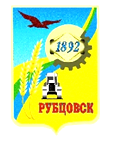 РУБЦОВСКИЙ ГОРОДСКОЙ СОВЕТ ДЕПУТАТОВАЛТАЙСКОГО КРАЯР Е Ш Е Н И Е21 марта 2024 г. № 290                г. Рубцовск	В соответствии с частью 5, 5.1.  статьи 36 Федерального закона от 06.10.2003 № 131 «Об общих принципах местного самоуправления в Российской Федерации», частью 8 статьи 42, частью 2 статьи  90 Устава муниципального образования город Рубцовск Алтайского края, Рубцовский городской Совет депутатов Алтайского краяР Е Ш И Л :	1. Утвердить отчет Главы города Рубцовска о результатах его                       деятельности, о результатах деятельности Администрации города Рубцовска Алтайского края в 2023 году, в том числе о решении вопросов, поставленных  Рубцовским городским Советом депутатов Алтайского края (прилагается).	2. Признать деятельность Главы города Рубцовска в 2023 году удовлетворительной.	3. Разместить настоящее решение с отчетом Главы города Рубцовска о результатах его деятельности, о результатах  деятельности Администрации города в 2023 году, в том числе о решении вопросов, поставленных Рубцовским городским советом депутатов Алтайского края, на официальном сайте  Рубцовского городского совета депутатов Алтайского края в информационно-телекоммуникационной сети  «Интернет». 	4. Настоящее решение вступает в силу с момента принятия.	5. Контроль за исполнением настоящего решения возложить на    комитет Рубцовского городского Совета депутатов Алтайского края по законодательству, вопросам законности и местному самоуправлению (Верещагин Ю.В.).Председатель Рубцовского городского Совета депутатов Алтайского края                                                     С.П. Черноиванов							УТВЕРЖДЕНрешением Рубцовского городского                                                                         Совета депутатов Алтайского края                                                                 от  21.03.2023 № 290ОТЧЕТ ГЛАВЫ ГОРОДА О РЕЗУЛЬТАТАХ СВОЕЙ         ДЕЯТЕЛЬНОСТИ, О РЕЗУЛЬТАТАХ ДЕЯТЕЛЬНОСТИ АДМИНИСТРАЦИИ ГОРОДА В 2023 ГОДУ, В ТОМ ЧИСЛЕ О РЕШЕНИИ ВОПРОСОВ, ПОСТАВЛЕННЫХ ГОРОДСКИМ СОВЕТОМ ДЕПУТАТОВСОДЕРЖАНИЕВВЕДЕНИЕМуниципальное образование город Рубцовск Алтайского края (далее- город Рубцовск) осуществляет свое социально-экономическое развитие, исходя из приоритетов, обозначенных Правительством Российской Федерации и Правительством Алтайского края. Основные направления и тактика социальных и административных преобразований в муниципальном образовании основаны на исполнении Федерального закона от 06.10.2003 № 131-ФЗ «Об общих принципах организации местного самоуправления в Российской Федерации», Стратегии социально-экономического развития Алтайского края, Стратегии социально-экономического развития города Рубцовска,Реализация мероприятий в рамках государственных и муниципальных программ позволяет в комплексе решать вопросы создания условий для повышения качества жизни населения города на основе развития экономики, развития человеческого потенциала, обеспечения условий жизнедеятельности инфраструктуры города.1. ОСНОВНЫЕ СОЦИАЛЬНО-ЭКОНОМИЧЕСКИЕ ПОКАЗАТЕЛИ ГОРОДА РУБЦОВСКА В 2023 ГОДУ          1.1. Численность населения По информации Управления Федеральной службы государственной статистики по Алтайскому краю и Республике Алтай численность  населения по городу Рубцовску на 01 января 2023 года  составила 124 687 человек.За 9 месяцев 2023 года в городе родилось 645 детей. В соответствующем периоде 2022 года родилось 659 человек.За  9 месяцев 2023 года умерло 1425 человек, за аналогичный период  2022 года умерло 1647 человек.С января по сентябрь 2023 года в город прибыло 2483 человека, выбыло из города 2519 человек. Миграционная убыль составила 36 человек.     1.2. Уровень зарегистрированной безработицы, трудоустройствоЗа 2023 год в центр занятости населения г. Рубцовска за содействием в поиске подходящей работы обратились и были поставлены на учет                       1545 человек, из них трудоустроены 704 человека, оформили самозанятость с помощью мер социальной поддержки 3 безработных гражданина.По состоянию на 31.12.2023 в городе Рубцовске уровень официально зарегистрированной безработицы (соотношение численности безработных граждан к численности трудоспособного населения в трудоспособном возрасте на территории города) составляет 0,3 % (256 безработных в соотношении к 79 173 человек). Уровень безработицы в городе Рубцовске по итогам года ниже, чем в среднем по Алтайскому краю - 0,9%.             Потребность в кадрах, заявленная работодателями города в органы службы занятости в 2023 году, составила 4782 вакансии. По состоянию на 31.12.2023 потребность составляла более 1,1 тыс. вакансий. Коэффициент напряженности на регистрируемом рынке труда составил 3 незанятых гражданина на 10 вакантных рабочих мест.Обучение профессиям, востребованным на рынке труда, при содействии органов службы занятости прошли 184 гражданина, в том числе 118 безработных города Рубцовска, в рамках государственной программы Алтайского края «Содействие занятости населения Алтайского края» и федерального проекта «Содействие занятости» национального проекта «Демография».           1.3. Средняя заработная плата, темпы ростаСреднемесячная заработная плата одного работника на крупных и средних предприятиях в отчетном периоде составила 42, 056 тыс. руб., в сравнении с соответствующим периодом прошлого года возросла на 17 %. Сведения о среднемесячной заработной плате  за январь-сентябрь               2023 года и темп роста к январю-сентябрю 2022 года на крупных и средних предприятиях города по видам экономической деятельности, представлены в таблице:Таблица 1Бюджет муниципального образования город Рубцовск Алтайского края (далее – бюджет города) в течение 2023 года увеличен к первоначальному на 554 980,8 тыс. руб. и составил:доходы 3 843 192,8 тыс. руб.;расходы – 3 889 393,8 тыс. руб.; дефицит – 46 201,0 тыс. руб.Дополнительно из федерального и краевого бюджетов городу Рубцовску Алтайского края выделено 531 144,5 тыс. руб., в том числе:на собственные полномочия:дотации в сумме 224 880,1 тыс. руб. – выравнивание бюджетной обеспеченности, на поддержку мер по обеспечению сбалансированности бюджетов, а также прочая дотация;субсидии, иные межбюджетные трансферты в размере 300 243,5 тыс. руб., в том числе:60 348,5 тыс. руб. – на cофинансирование части расходов местных бюджетов по оплате труда работников муниципальных учреждений;16 948,4 тыс. руб.  – на отрасль образования;65 981,7 тыс. руб. – на отрасль культуры;414,4 тыс. руб. – на спорт;156 550,5 тыс. руб. на отрасль капитального строительства, ЖКХ.На переданные полномочия дополнительно выделено                             6 020,9  тыс. руб. Также увеличен прогноз налоговых и неналоговых доходов на 23 836,3 тыс. руб.Собственные доходы бюджета города к первоначальному плану увеличились на 548 959,9 тыс. руб. и составили 2 501 827,9 тыс. руб. Общая сумма фактически поступивших доходов за 2023 год составила 3 797 325,2 тыс. руб. или 98,8 % уточненного плана. По сравнению с 2022 годом объем доходов увеличился на 638 517,6 тыс. руб. или на 20,2 %.Налоговые и неналоговые доходы исполнены в размере 749 599,9 тыс. руб. или 102,4 % уточненного плана.Перевыполнение уточненного план налоговых и неналоговых доходов, прежде всего, обусловлено поступлением следующих доходов:акцизов;земельного налога;доходов от использования муниципального имущества;доходов от оказания платных услуг и компенсации затрат;продажи муниципального имущества.Безвозмездные поступления составили 3 047 725,3 тыс. руб. или 98,0 % плана, в том числе от других бюджетов – 3 060 754,3 тыс. руб. или 98,5 %.Дотации поступили в сумме 754 652,5 тыс. руб. или 100,0% плана, субсидии в размере 975 252,2 тыс. рублей или 96,8 плана (уточненный план 1 007 236,9 тыс. руб.), субвенции в размере 1 330 214,7 тыс. руб. или 99,2 % плана (уточненный план 1 341 364,8 тыс. руб.), иные межбюджетные трансферты (на соблюдение предельных (максимальных) индексов изменения размера вносимой гражданами платы за коммунальные услуги) поступили в размере 634,9 тыс. руб. или 15,4% (уточненный план 4 117,6 тыс. руб.).Исполнение бюджета по расходам составило 3 639 431,8 тыс. руб. или 93,32% от плана, по собственным полномочиям 2 309 217,1 тыс. руб. –         90,2 %, по переданным полномочиям 1 330 214,7 тыс. руб. или 99,2 % от плана.Финансирование учреждений бюджетной сферы проводилось в         соответствие с поданными заявками по мере поступления доходов. Основная часть полученных собственных доходов направлялась на  выплату заработной платы с начислениями работникам муниципальных учреждений, оплату коммунальных услуг и услуг связи, оплату налогов во все уровни бюджетной системы и оплату судебных решений. Жители города своевременно получали муниципальные услуги, предприятия по жизнеобеспечению городского хозяйства работали на благо горожан, не было допущено образования кредиторской задолженности по финансированию из бюджета города Рубцовска.Кроме первоочередных выплат, средства бюджета города с участием средств  краевого бюджета направлялись на реализацию адресной инвестиционной программы.В рамках адресной инвестиционной программы освоены денежные средства и выполнены работы на сумму 356 808,1 тыс. руб. на следующих объектах:капитальный ремонт фасада МБУК «Краеведческий музей» г. Рубцовска;капитальный ремонт здания МБОУ «Гимназия № 8», расположенного по адресу: г. Рубцовск,  пер. Гражданский,  52; капитальный ремонт здания МБУ ДО «ДЮЦ», расположенного по адресу: г. Рубцовск,  ул. Одесская,  6; в рамках реконструкции на гидроузле МУП «Рубцовский водоканал» произведено техническое перевооружение склада хлора цеха Водопровод, реконструкция канализационного коллектора по пр-кту Ленина от ул. Сельмашской до КНС-5, капитальный ремонт ливневой канализации по пр-кту Ленина от пер. Садового до пер. Улежникова, капитальный ремонт канализационных коллекторов, капитальный ремонт канализационных коллекторов от ул. Тракторной до ул. Алтайской по ул. Светлова;строительство городского кладбища;капитальный ремонт здания МБУК «Рубцовский драматический театр» по адресу: г. Рубцовск, ул. Карла Маркса, 141;капитальный ремонт здания МБУ «ДК «Тракторостроитель»;создание «умной спортивной площадки» в рамках федерального проекта «Бизнес-спринт (Я выбираю спорт)» по адресу: г. Рубцовск,  ул. Оросительная, 215.На реализацию муниципальной и краевой программ «Обеспечение жильем или улучшение жилищных условий молодых семей» направлено 2 857,5 тыс. руб. За счет данных средств две молодые семьи улучшили свои жилищные условия.На работы в области жилищно-коммунального, дорожного хозяйства и благоустройства было израсходовано 504 034,0 тыс. руб., средства направлялись на ремонт и содержание дорог, обслуживание дорожных знаков и светофорных объектов, уличное освещение, восстановление линий наружного освещения, ликвидацию несанкционированных свалок, озеленение и благоустройство города.В 2023 году в городе продолжалась реализация муниципальная программа «Формирование современной городской среды». На исполнение программы были направлены средства федерального, краевого бюджетов, бюджета города и взносы собственников МКД в сумме 67 842,8 тыс. руб. На данные средства отремонтировано 13 дворовых территорий и 2 общественные территории в городе Рубцовске. Из краевого бюджета на завершение работ в парке «Патриот» поступили и освоены денежные средства в сумме  19 500,0 тыс. руб., общая сумма освоенных средств на данном объекте составила 19 697,0 тыс. руб.За 2023 год долг граждан бюджету города за благоустройство дворовых территорий составил 321,6 тыс. руб., в том числе ООО «УК Продолжение», за многоквартирный дом по пр-кту Ленина, 39 – 221,4 тыс. руб., ООО «УК Меридиан» за многоквартирный дом по ул. Комсомольской, 71а – 70,0 тыс. руб., ООО «УК «Тандем» за многоквартирный дом по ул. Алтайской, 96 – 30,2 тыс. руб. Кроме того, задолженность прошлых лет перед бюджетом города, образовавшаяся до 2023 года за благоустройство дворовых территорий, составляет 829,1 тыс. руб.За счет средств краевого бюджета и Фонда содействия реформированию жилищно-коммунального хозяйства была продолжена реализация программы «Переселение граждан из аварийного жилищного фонда» на 2019-2025 гг. На эти цели в 2023 году было направлено 11 557,8 тыс. руб. В период 2023 года в рамках данной программы расселено 12 граждан из 10 помещений, расположенных в аварийном жилищном фонде,  в том числе приобретено в муниципальную собственность 2 благоустроенных жилых помещения и предоставлено гражданам по договору социального найма. Заключены соглашения и выкуплены 8 жилых помещений, расположенных в аварийном жилищном фонде.В декабре 2023 года в муниципальную собственность приобретено жилое помещение для предоставления уже в 2024 году гражданам по договору мены взамен жилого помещения, расположенного в аварийном жилищном фонде.За счет средств бюджета города на переселение граждан из аварийного жилья было направлено 72 671,8 тыс. руб, данные средства направлялись на выкуп жилых помещений, признанных аварийными после 01.01.2017  и не вошли в федеральную программу по переселению граждан из аварийного жилья. Так за 2023 год было расселено 29 жилых помещений площадью 1439,5 кв.м  по решению судов и 7 жилых помещения по  ул. Калинина, 4 площадью 411,7 кв. м  расселено в соответствии с веденным режимом повышенной готовности. Исполнение бюджета города в 2023 году происходило в непростых экономических условиях, общий объем доходов бюджета города недостаточен для финансового обеспечения установленных законодательством Российской Федерации расходных обязательств, несмотря на это основные задачи выполнены, хотя еще много предстоит сделать.На протяжении 2023 года всеми отраслевыми (функциональными) органами Администрации города  Рубцовска Алтайского края (далее – Администрация города) проводилась работа по исполнению бюджета и привлечению дополнительных денежных средств, но финансово-экономические возможности муниципального образования не позволили решить все вопросы, определенные Федеральным законом от 06.10.2003 № 131-ФЗ «Об общих принципах организации местного самоуправления в Российской Федерации». Из-за недостаточного объема доходных источников на исполнение возложенных на муниципалитет обязательств, к бюджету города предъявлены судебные решения на общую сумму 10 751 976,8 тыс. руб., исполнить которые в ближайшее время в полном объеме не представляется возможным. На протяжении 2023 года в этом направлении велась работа, в результате которой были частично исполнены судебные решения по ремонту дорог, восстановлению уличного освещения, предоставлению и выкупу жилья, ликвидации несанкционированных свалок, переселению граждан из ветхого и аварийного жилья. В 2024 году данная работа будет продолжена, неисполнение судебных решений из-за отсутствия средств ведёт к расходам в виде штрафных санкций, которые могли бы пойти на нужды города.1.5. Производственный комплексПромышленностьЗа прошедший 2023 год промышленными предприятиями города произведено продукции и оказано услуг на общую сумму более 36 938 285 тыс. руб. (тридцать шесть миллиардов девятьсот тридцать восемь миллионов двести восемьдесят пять тысяч рублей). Объём отгруженной товарной продукции в 2023 году вырос по отношению к 2022 году (в сопоставимых ценах) на 13,8 %.Объем реализации промышленной продукции, в сравнении по годам:Доля объёмов реализации товарной продукции по отраслям в общегородском объёме:Таблица 2Доля объемов реализации по отраслям в общем продукте в 2023 годуВ 2023 году в трех отраслях промышленного производства предприятий города произошло увеличение объемов производства. Предприятиями «металлургии» произведён наиболее высокий рост объемов производства, что на 2,5 процента больше, чем в 2022 году. Также увеличился рост объемов производства в сравнении с 2022 годом предприятия отрасли «пищевая и перерабатывающая промышленность» (на 0,4 %) и энергетики (на 0,1 %).Предприятия, допустившие снижение объемов производства в сравнении с 2022 годом, это предприятия отраслей «легкой и деревообрабатывающей промышленности» и «машиностроения». Наибольший спад объемов производства сложился в отрасли «машиностроения», что на 2,7 % ниже чем в 2022 году.Рейтинг первых пяти предприятий города по объему выпуска и реализации продукции в 2023 году Таблица 3В 2023 году промышленными предприятиями города Рубцовска в реализации инвестиционной деятельности освоено 31 930 тыс. руб.Перечень реализуемых инвестиционных проектов на предприятиях города в 2023 году Таблица 4ЭнергетикаОтопление и горячее водоснабжение потребителей города Рубцовска осуществляется филиалом АО «Барнаульская генерация» - «Рубцовский теплоэнергетический комплекс», а именно южной тепловой станцией и 12 малыми котельными. Постановлением Администрации города от 30.06.2022 № 1972 «Об утверждении схемы теплоснабжения муниципального образования город Рубцовск Алтайского края до 2035 года (актуализация на 2023 год)» присвоены статусы единой теплоснабжающей организации следующим организациям: АО «Барнаульская генерация», ООО «ЭнергоРесурс», МУП «Южный» Рубцовского района Алтайского края, Войсковая часть 6720 войск национальной гвардии РФ.В соответствии с регламентом подготовки к следующему отопительному периоду  в  мае 2023 года после завершения отопительного периода 2022-2023 годов филиалом АО «Барнаульская генерация» - «Рубцовский теплоэнергетический комплекс» проведены гидравлические испытания тепловых сетей в городе Рубцовске. Были испытаны на прочность и плотность трубопроводы отопления, выявлено 53 порыва, а именно на контуре котельных «западного поселка» - 5 порывов, на выводе  контура  № 1 («южный поселок») – 8 порывов, на выводе контура № 2 (центральная и северная часть города) – 40 порывов, которые были устранены в результате подготовки к предстоящему отопительному периоду.Подготовка объектов теплоэнергетики проводилась согласно сводного годового плана ремонта источников тепловой энергии и тепловых сетей города Рубцовска Алтайского края на 2023 год, утвержденного филиалом АО «Барнаульская генерация» - «Рубцовский теплоэнергетический комплекс» от 27.10.2022.Филиалом АО «Барнаульская генерация» - «Рубцовский теплоэнергетический комплекс» на проведение ремонтных  работ в 2023 году запланировано 44 700 тыс. руб., фактически израсходовано 44 600 тыс. руб. Работы по плану графику ремонта выполнены в полном объеме.На Южной тепловой станции проведены ремонтные работы на                                      6 котлоагрегатах (№ 1, 2, 3, 4, 6, 7).На 8 котельных западного поселка проведены ремонты котельного оборудования на котельных №  1, 2, 3, 4, 6, 9, 10, 13.В рамках капитального ремонта в 2023 году были выполнены ремонты тепловых трасс общей протяженностью 1962 метра тепловых сетей и 982 метра сетей ГВС. Отчеты о реализации сводного годового плана ремонта источников тепловой энергии и тепловых сетей города Рубцовска на 2023 год Филиалом АО «Барнаульская генерация» - «Рубцовский теплоэнергетический комплекс» представлялись ежемесячно в срок. В соответствии с приказом Министерства энергетики Российской Федерации от 12.03.2013 № 103 «Об утверждении правил оценки готовности к отопительному периоду»  в городе Рубцовске сформирована комиссия по проверке готовности к отопительному сезону 2023-2024 гг. теплоснабжающих организаций и потребителей тепловой энергии,  утвержденная постановлением Администрации города от 13.05.2023 № 1122 «О подготовке жилищного фонда, инженерных коммуникаций и сооружений в городе Рубцовске к работе в осенне-зимний период 2023-2024 гг.». Заседания комиссии проводились еженедельно, проведено 12 заседаний комиссии. Готовность объектов проверки к отопительному сезону подтверждалась актами и паспортами готовности, выданных комиссией.	Администрацией города проведена большая работа с управляющими организациями по вопросам подготовки МКД к отопительному сезону. В процессе работы комиссией направлялась информация о неготовности многоквартирных домов к отопительному периоду 2023-2024 гг. в отдел жилищного надзора по г. Рубцовску, г. Славгороду Государственной инспекции Алтайского края и прокуратуру  города Рубцовска для применения соответствующих мер к управляющим компаниям, не подготовившим многоквартирные дома и не предоставившим для рассмотрения комиссии пакет документов в установленный срок. В результате совместной работы многоквартирными домами получены паспорта готовности к отопительному периоду 2023-2024 гг. в количестве 682 из 729 МКД, 14 МКД получены акты готовности, остальными МКД получены акты неготовности в количестве 33.	Все социальные объекты города получили паспорта готовности: объекты культуры получили 18 паспортов готовности, объекты образования получили 52 паспорта готовности, объекты здравоохранения получили 17 паспортов готовности.	05.09.2023 комиссией выдан паспорт готовности к отопительному периоду 2023-2024 гг. филиалу АО «Барнаульская генерация» - «Рубцовский теплоэнергетический комплекс».27.10.2023 Сибирским управлением Ростехнадзора проведена проверка   города Рубцовска на готовность к прохождению отопительного периода 2023-2024 гг. На данной проверке город Рубцовск представлял заместитель Главы Администрации города Обухович О.Г. В соответствии с представленными материалами принято решение о готовности города к ОЗП 2023-2024. На основании акта проверки готовности к отопительному периоду от 27.10.2023 № 373/66 Сибирским управлением Ростехнадзора городу Рубцовску выдан паспорт готовности к отопительному периоду 2023-2024 гг.Всеми предприятиями жилищно-коммунального хозяйства и топливно-энергетического комплекса в ходе подготовки к осенне-зимнему периоду сформирован аварийный запас материально-технических средств для ликвидации аварийных ситуаций на объектах жизнеобеспечения населения.Три года применяется график раннего заполнения тепловых сетей теплоносителем, который позволяет все объекты теплопотребителя заполнить и поставить на циркуляцию, произвести наладку гидравлических режимов. Реализуемые мероприятия дают возможность с момента начала отопительного периода практически в один день обеспечить подачу тепловой энергии в квартиры жителей города.С 25.09.2023 в городе Рубцовске был начат отопительный период 2023-2024 годов в соответствии с постановлением Администрации города от 21.09.2023 № 3017.Еженедельно в Администрации города проводятся заседания штаба по подготовке к отопительному периоду и контролю за его прохождением, на которых заслушивается информация руководителей о прохождении осенне-зимнего периода 2023-2024 годов на объектах жилищного фонда, социального назначения, жилищно-коммунального хозяйства и топливно-энергетического комплекса и принимаются соответствующие решения. Проработан порядок взаимодействия предприятий топливно-энергетического комплекса и жилищно-коммунального хозяйства в случае возникновения чрезвычайных ситуаций и аварий.	Тепловая станция и котельные Западного поселка работают в соответствии с утвержденными графиками регулирования температуры сетевой воды. Запас топлива на топливных складах теплоисточников превышает нормативный.ТранспортРеестр муниципальных маршрутов регулярных перевозок в городе Рубцовске Алтайского края по состоянию на 31.12.2023 включает в себя два троллейбусных маршрута, восемь автобусных маршрутов, три сезонных автобусных маршрутов в садоводческие товарищества.Для организации регулярных перевозок пассажиров и багажа транспортом общего пользования по маршрутам города Рубцовска задействовано:36 троллейбусов;90 автобусов малого и среднего класса (в том числе 7 автобусов на сезонных маршрутах в садоводческие товарищества).Общий объем пассажирских перевозок в 2023 год составил  17,1 млн  человек, 97,7 % от количества перевезенных пассажиров в 2022 году. Снижение пассажиропотока обусловлено увеличением количества личного транспорта населения города, сокращением численности жителей, связанным с демографическими процессами, происходящими на территории города Рубцовска и влияющими на транспортную подвижность пассажиров.Регулярные пассажирские перевозки в городе Рубцовске осуществляют:  муниципальное унитарное троллейбусное предприятие города Рубцовска, пять индивидуальных предпринимателей и общество с ограниченной ответственностью «Александр».Муниципальные контракты на выполнение работ, связанных с осуществлением регулярных перевозок пассажиров и багажа автомобильным транспортом и городским наземным электрическим транспортом по регулируемым тарифам по муниципальным маршрутам № 31, 32, 107, 118, 125 и троллейбусным маршрутам № 1, 2, заключенные сроком на 3 года (с 2022 года по 2024 год), в 2023 году исполнены в полном объеме без нарушений, на сумму 994,7 тыс. руб. В 2023 году продолжена работа по оказанию транспортных услуг по предоставлению льготного проезда отдельным категориям граждан на территории города Рубцовска с использованием единого проездного билета. В течение года было реализовано 84047 проездных билетов (в 2022 году – 81302 штук), с возмещением расходов по организации транспортного обслуживания льготной категории граждан из краевого бюджета  в сумме  188 900 тыс. руб.С 01.07.2023 на муниципальных маршрутах регулярных перевозок по регулируемым тарифам на территории города Рубцовска перевозка отдельных категорий граждан, имеющих право на льготный проезд, осуществляется по электронным проездным билетам. Электронный учет количества ездок данной категории граждан позволил производить распределение денежных средств, полученных на возмещение расходов по оказанию транспортных услуг отдельным категориям граждан, в соответствии с фактическим количеством перевезенных пассажиров по каждому отдельному муниципальному маршруту.Принят План развития регулярных перевозок пассажиров и багажа автомобильным транспортом и городским наземным электрическим транспортом на территории муниципального образования город Рубцовск Алтайского края на 2023 – 2027 годы. Это основной документ определяющий развитие регулярных перевозок пассажиров на территории города Рубцовска.  С целью совершенствования и развития маршрутной сети общественного транспорта города Рубцовска в 2023 году проведено социологическое обследование пассажиропотоков на муниципальных маршрутах города. Анкета для жителей города была размещена на официальном сайте Администрации города в информационно-телекоммуникационной сети «Интернет». Всего поступило 356 анкет. Установлено, что основным видом транспорта, которым перемещается 65 % опрошенных респондентов, является троллейбус. Результаты анкетирования будут учтены при рассмотрении вопроса оптимизации маршрутной сети с целью повышения качества и доступности транспортного обслуживания жителей города Рубцовска.С целью развития городского электрического транспорта в 2023 году за счет средств краевого бюджета и бюджета   города в рамках заключенных муниципальных контрактов выполнены работы по капитальному ремонту 580 метров кабельных линий  и модернизации 4 тяговых подстанций на сумму 16 041,9 тыс.  руб.В 2023 году перевозчики, осуществляющие регулярные перевозку пассажиров автомобильным транспортом, продолжили реализовывать мероприятия по обновлению подвижного состава. Были приобретены 2 низкопольных автобуса с возможностью перевозки инвалидов колясочников, пассажиров с детскими колясками.На всех муниципальных маршрутах города Рубцовска успешно действовала автоматизированная система учета оплаты проезда пассажиров на муниципальных маршрутах. Оплата проезда для пассажиров доступна как по безналичному способу, так и с применением наличных денежных средств.1.6. Инвестиции и строительствоВ рамках мероприятий строительства и капитального ремонта социально значимых объектов в 2023 году на условиях долевого участия бюджета города и краевого бюджета  выполнены:          1. Капитальный ремонт канализационных  коллекторов.           Протяженность отремонтированных коллекторов составляет 379 погонных метров. Стоимость выполненных  работ  составила  63157,9 тыс. руб.2. Ведутся работы по капитальному ремонту канализационных коллекторов на сумму 198 710,84  тыс. руб.,  общей протяженностью участков отремонтированных  канализационных  коллекторов - 2576 м, в том числе: от ул. Тракторной до ул. Алтайской по ул. Светлова, инвентарный № 188 ; от КНС-4 до КОС, инвентарный № 249; аварийный участок коллектора    Д=1000 мм по пр-кту Ленина, на участке от бульвара Победы до пер. Улежникова.                  3. Ведутся работы по капитальному ремонту здания МБУ «ДК «Тракторостроитель»  по пр-кту Ленина. Выделено финансирование на три года в сумме 213682,10 тыс. руб.4. Создание «умной» спортивной площадки в рамках федерального проекта «Бизнес-спринт (Я выбираю спорт)» по адресу: г. Рубцовск, ул. Оросительная, 215. Стоимость работ составила 21052,632 тыс. руб.; 5. В 2024 году планируется выделение 150000,0 тыс. руб. на три года для ремонта   двух мостовых   сооружений: моста через   водоотводной    канал  в г. Рубцовске на ул. Тракторной, 51; участка путепровода через железнодорожные пути на ул. Тракторной. В рамках адресной инвестиционной программы муниципального образования город Рубцовск Алтайского края в 2023 году за счет бюджета города выполнено:  1. Капитальный ремонт ливневой канализации по пр-кту Ленина от пер. Садового до пер. Улежникова. Стоимость выполненных работ –  4956,2 тыс. руб.;2. Техническое перевооружение (склад хлора цеха «Водопровод») в рамках реконструкции на гидроузле МУП «Водоканал». Стоимость работ составила 3022,1 тыс. руб.   3. Строительство городского кладбища на сумму  2133,6 тыс. руб.    В 2023 году в рамках муниципальной программы «Формирование современной городской среды на территории муниципального образования город Рубцовск Алтайского края»   благоустроены 13 дворовых территорий на сумму 28039,48 тыс. руб. и 2 общественные территории:  прилегающая территория здания МБУ «ДК «Алтайсельмаш» на сумму 25398,96 тыс. руб.; территория от сквера Победы до территории ледового дворца  «Гимаев Арена» на сумму 14404,36 тыс. руб.; За счет субсидий из бюджета Алтайского края на реализацию отдельных программ дополнительно ещё благоустроена территория клуба «Патриот» на стадионе МБУ ДО «ДЮСШ ЦСП «Юбилейный» - 2 этап на сумму 19696,97 тыс. руб.Жилищно-коммунальное хозяйство1.Город Рубцовск принимает участие в краевой адресной программе «Переселение граждан из аварийного жилищного фонда» на 2019-2025 годы. В период 2023 года в рамках данной программы расселено 12 граждан из 11 помещений, расположенных в аварийном жилищном фонде, в том числе в муниципальную собственность приобретено 2 благоустроенных жилых помещения для предоставления гражданам по договору социального найма, на приобретение жилых помещений освоено  2 773, 99 тыс. руб. из федерального бюджета и 305, 04 тыс. руб. из бюджета города. Заключено 9 соглашений о выкупе жилых помещений расположенных в аварийном жилищном фонде, на данные цели освоено 6 199, 19 тыс. руб. средств федерального бюджета, 1 222, 44  тыс. руб. средств краевого бюджета. Всего освоено 10 500, 65 тыс. руб., из них: средства федерального бюджета - 8 973, 73 тыс. руб., средства краевого бюджета - 1 222, 44 тыс. руб., средства бюджета  города - 305, 04 тыс. руб.2. Также в декабре 2023 года в муниципальную собственность  приобретено жилое помещение для предоставления гражданам по договору мены взамен жилого помещения, расположенного в аварийном жилищном фонде. На данные цели освоено 1 362, 23 тыс. руб. федерального бюджета.3. В 2023 году предоставлено 28 жилых помещений по договору социального найма, из них – 17 специализированных жилых помещений. За счет государственных программ по обеспечению жильем (ветераны ВОВ, инвалиды) за 2023 год выдано 2 субсидии на сумму 2 857,93 тыс. руб. В 2023 году выполнены ремонтные работы:муниципальных помещений на общую сумму –  4565, 73  тыс. руб. 65 коп.:ул. Громова, 30, кв. 5, 4 – 1 040,49 тыс. руб.;ул.   Громова, 30, кв. 1, 6  -706, 58 тыс. руб.;ул. Громова, 30, кв. 7, 2, 3 – 1 023, 99 тыс. руб.;ул. Громова, 30, кв. 8 – 85,81 тыс. руб.;ул. Громова, 30 (замена окон, дверей общежития)  – 598,82 тыс. руб.;пр-кт Ленина, 68, кв.33 – 489,24 тыс. руб.;пр-кт Ленина, 68, кв.28 – 433,55 тыс. руб.;ул. Пролетарская, 401, кв. 55 – 676, 00 тыс.  руб.;общего имущества многоквартирных домов (далее – МКД),  в которых имеются жилые помещения муниципальной собственности на общую сумму 1712, 48 тыс. руб. 08 коп., в том числе из резервного фонда Администрации города 1397,99 тыс. руб.39 коп.(пер. Алейский, 47, ул. Громова, 10, ул. Громова,14, ул. Октябрьская, 91, ул. Дзержинского, 16, ул. Крылова, 2, ул. Пушкина, 2, ул. Тракторная, 40а). Проведена установка автоматизированного теплового узла системы отопления и горячего водоснабжения (АИТП)  МКД по пр-кту Ленина, 263Б на сумму 1464,56 тыс. руб.           4. В рамках реализации краевой программы «Капитальный ремонт общего имущества в многоквартирных домах, расположенных на территории Алтайского края» на 2014-2043 годы (далее – краевая программа) и краткосрочного плана её реализации в 2023 – 2025 гг., утвержденного приказом Министерства строительства и жилищно-коммунального хозяйства Алтайского края от 29.12.2022 № 967 «О внесении изменений в приказ Министерства строительства и жилищно-коммунального хозяйства Алтайского края от 30.08.2019 № 398»:в 28   МКД города Рубцовска,  собственники которых формируют фонд капитального ремонта на счете регионального оператора, проведен капитальный ремонт внутридомовых инженерных систем, выполнен ремонт, замена, модернизация лифтов, ремонт лифтовых шахт, машинных и блочных помещений, ремонт крыш, переустройство невентилируемых крыш на вентилируемые, устройство выходов на кровлю;собственниками 10 МКД города Рубцовска, которые формируют фонд  капитального ремонта на специальном счете, проведен капитальный ремонт внутридомовых инженерных систем, ремонт крыш, фасадов, фундаментов, выполнена установка общедомовых приборов учета.5. В 2023 году подрядными организациями ликвидированы 128 несанкционированных свалок на территории города Рубцовска общим объемом 2 529  м3 на сумму 1495,91 тыс. руб. Закуплено металлических контейнеров в количестве 1166 штук на сумму 10 904,76 тыс. руб. из них расставлено на территории города Рубцовска 430 штук в местах сбора ТКО в МКД и на территориях индивидуальной жилой застройки.Проведены работы:выкос травы на площади 185 000 м2;снос 117 аварийных деревьев;выдано 163 порубочных билетов на снос аварийных деревьев на территории города Рубцовска;выделено 2 473 земельных участка для погребения умершего;выделено земельных участков под (семейное) захоронение — 11;отловлено 453 особи животных без владельцев, в т.ч. простерилизовано/кастрировано 453 особи, из них 276 собак;утилизировано трупов животных в количестве 70 особей.6. В 2023 году на зимнее содержание дорог были направлены денежные средства в размере 36 740, 89 тыс. руб., что на 9,3 % больше по сравнению с 2022 годом (в 2022 году на зимнее содержание дорог были затрачены денежные средства в размере 33 601, 26 тыс. руб.). В рамках выделенных денежных средств в отчётном году были проведены работы по снегоочистке дорог, удалению снежных накатов и наледи на 66 улицах города. Также в  2023 году проведены работы по посыпке пескосоляной смесью дорог с интенсивным движением пассажироперевозящего транспорта, пешеходных переходов, тротуаров и посадочных площадок остановок общественного транспорта в объеме 2779,4 тонны, что на 19 % больше по сравнению с 2022 годом (в 2022 году объем высыпанной пескосоляной смеси на улично-дорожную сеть города составил 2335,7 тонны).  Объем вывезенного снега с улиц города в 2023 году составил  46498 м³, что на 18 % больше по сравнению с 2022 годом (в 2022 году объем вывезенного снега составил 39390 м³). В 2023 году проведен текущий (ямочный) ремонт асфальтобетонного покрытия дорог с применением асфальтобетонных смесей по ул. Пролетарской - в районе магазина «Шансстрой»; от ул. Жуковского до ул.Льва Толстого; от ул. Дунайской до ул. Новороссийской; от ул. Кавказской до остановки общественного транспорта «Домики», а также проведен ремонт с применением битумной эмульсии по пр-кту Ленина, ул. Пролетарской, ул. Комсомольской, ул. Сельмашской, пер. Улежникова, Новоегорьевскому тракту, Змеиногорскому тракту, ул. Тихвинской, ул. Алтайской, ул. Мануковского, путепроводу через железнодорожные пути по ул. Калинина. Площадь ремонта составила 7 885,6 м², что на 74 % меньше по сравнению с 2022 годом (в 2022 году площадь ремонта составила 30 553,7 м²). Сумма затрат на данные цели составила 9 196,23 тыс. руб., что на 77 % меньше по сравнению с                2022 годом (в 2022 году на текущий (ямочный) ремонт асфальтобетонного покрытия дорог были затрачены денежные средства в размере 40 961, 93 тыс.руб.).В 2023 году проведено обустройство тротуаров на следующих участках улично-дорожной сети города Рубцовска: вблизи здания МАДОУ «Центр развития ребенка «Детский сад № 1 «Жар-Птица»;по восточной стороне ул. Пролетарской от ул. Мануковского до здания № 391а по ул. Пролетарской (МБОУ «СОШ № 13»);по восточной стороне ул. Пролетарской от пр-кта Рубцовского до пер.Алейского (МБОУ «ООШ № 15»);по западной стороне ул. Брусилова вдоль МБОУ «СОШ № 23»;по восточной стороне ул. Советской от пер. Гражданского до пер.Делегатского;с восточной стороны МБОУ ДОД «Детский сад № 57 «Аленушка»;подходы к пешеходному переходу через пр-кт Ленина на пересечении с проездом Промышленным;от остановки общественного транспорта «Южная» к зданию № 263Б по пр-кту Ленина;по северной стороне ул. Киевской от ул. Октябрьской до ул. Комсомольской и восточной стороне ул. Комсомольской от ул. Киевской до   ул. Тихвинской;к КГБУЗ «Детская городская больница, г. Рубцовск», проходящего между зданиями № 11 и 13 по бульвару Победы;по южной стороне пер. Гражданского от въезда в МБОУ «Гимназия             № 8» до пешеходного перехода через пер. Гражданский;с северной стороны МБОУ «Гимназия № 8».Площадь обустроенных тротуаров составила 2911,4 м², затраты на обустройство тротуаров составили 7 856, 34  тыс. руб.В 2023 году проведены работы по изготовлению и установке остановочных павильонов на 5 остановках общественного транспорта. Затраты на изготовление и установку 5 павильонов составили 997, 50 тыс. руб.В 2023 году проведены работы по ремонту остановочных павильонов на 9 остановках общественного транспорта. Затраты на ремонт данных остановочных павильонов составили 675, 81 тыс.  руб.В 2023 году проведены работы по обустройству искусственных неровностей на участках дорог, проходящих вблизи следующих детских образовательных учреждений, а также в местах концентрации ДТП по:ул. Алтайской, в районе здания № 187, в количестве 2 шт.;пер. Станционному, в районе пересечения с ул. Полевой, в количестве 2 шт.Затраты на проведение работ по установке искусственных неровностей составили 452, 12 тыс. руб.В 2023 году проведены работы по ремонту искусственных дорожных неровностей в районе 6 детских образовательных учреждений и установке пешеходных ограждений перильного типа на пересечении ул. Алтайской и ул. Тихвинской. Затраты на данные цели составили 550, 29 тыс.  руб.В целях повышения уровня безопасности дорожного движения в                  2023 году выполнены работы по текущему содержанию и техническому обслуживанию, установке и замене дорожных знаков, в ходе которых установлено 339 дорожных знаков, что на 7,3 % больше по сравнению с 2022 годом (в 2022 году было установлено 316 дорожных знаков).  Сумма затрат на данные цели в 2023 году составила 2 518, 93 тыс. руб., что на 39 % больше по сравнению с 2022 годом (в 2022 году на дорожные знаки были затрачены денежные средства в размере 1 806, 95 тыс. руб.).В 2023 году на нанесение дорожной разметки на улично-дорожной сети города Рубцовска затрачены денежные средства в размере 2 722,36 тыс. руб., что на 21 % меньше по сравнению с 2022 годом (в 2022 году затраты на нанесение дорожной разметки составили 3 447, 52 тыс. руб. Однако, данное снижение затрат на нанесение дорожной разметки обусловлено снижением начальной цены в ходе проведенного электронного аукциона и не повлияло на объем выполненных работ.В отчетном периоде за счет средств краевого бюджета и  бюджета города  проведен ремонт улично-дорожной сети по ул. Красной от пр-кта Рубцовского до ул. Сельмашской, ремонт дорожного покрытия по пр-кту Ленина от ул. Дзержинского до пер. Кривенко, ремонт улично-дорожной сети   по пр-кту Ленина от пер. Улежникова до пер. Бульварного, восстановление верхнего слоя автомобильной дороги по ул. Громова от пер. Садового до бульвара Победы, ремонт верхнего слоя автомобильной дороги по ул. Комсомольской, ремонт автомобильной дороги по пер. Семафорному от ул. Тракторной до ул. Комсомольской, ремонт автомобильных дорог по ул. Тракторной, 21ж (обустройство парковок). Затраты на данные цели составили 239 287, 22 тыс. руб., что на 20 % больше по сравнению с 2022 годом (в 2022 году на данные цели были затрачены денежные средства в размере 199 672, 74 тыс. руб.). Протяженность отремонтированных дорог составила  5,193 км.В 2023 году было построено 6,068 км линий наружного освещения на сумму 5 164, 43 тыс. руб. на следующих участках улично-дорожной сети города Рубцовска:ул. Целинная от ул. Тихвинской до ул. Светлова; ул. Пролетарская от ул. Транспортной  до ул. Сибирской;ул. Жуковского от ул. Пролетарской до реки Алей;ул. Сельмашская от дома № 33 до пр-кта Ленина;проезды с южной стороны домов № 62,64 по  ул. Светлова и с южной стороны домов  № 106, № 108 по ул. Алтайской к  МБДОУ «Детский сад                    № 55 «Истоки»;пересечение пр-кта Ленина и  ул. Дзержинского;проезд от ул. Дзержинского до дома № 19 по пр-кту Ленина;пер. Алейский от ул. Красной до ул. Революционной;проезд  с южной стороны домов № 85, 87 по ул. Красной;проезд  от ул. Октябрьской до ул. Алтайской с южной стороны от дома № 23 по ул. Октябрьской вдоль МБДОУ ДС № 48 «Ручеек» до южной стороны дома № 169 по ул. Алтайской;ул. Осипенко от пер. Гражданского до пер. Делегатского;проезд Промышленный;пер. Делегатский от ул. Осипенко до пр-кта Ленина;Промывочный тупик;ул. Карла Маркса;пер. Бульварный от ул. Карла Маркса до ул. Комсомольской. В ходе проведения работ по строительству линий наружного освещения было установлено  48 опор и  175 светильников.   1.8. Градостроительная политика, землепользованиеВ целях реализации полномочий в области градостроительства в соответствии с Федеральным законом от 06.10.2003 № 131-ФЗ «Об общих принципах местного самоуправления в Российской Федерации» по программе «Развитие градостроительства в городе Рубцовске» в отчетном году выполнены мероприятия на сумму 1 675 тыс. руб.Продолжается начатый в 2022 году переход ведения топографической основы информационной системы обеспечения градостроительной деятельности с жестких картографических носителей в электронный вид.Во исполнение поручения Президента Российской Федерации о внедрении целевых моделей и внесению сведений в Единый государственный реестр недвижимости на 31.12.2022  в ЕГРН внесены сведения о границах всех тридцати девяти территориальных зон города Рубцовска.Заключен муниципальный контракт и обеспечено выполнение комплексных кадастровых работ в отношении объектов недвижимости индивидуальной и многоквартирной жилой застройки, производственных, общественных, садоводческих объектов, расположенных на территории семи кадастровых кварталов. Проведены заседания согласительной комиссии по согласованию местоположения границ земельных участков при выполнении комплексных кадастровых работ.Осуществлялась работа по согласованию размещения объектов на землях или земельных участках, находящихся в муниципальной или государственной собственности, без предоставления земельных участков и установления сервитутов, в 2023 году согласовано размещение 60 объектов электросетевого хозяйства, 23 места (площадки) накопления ТКО, 22 объекта, относящихся к элементам благоустройства, 7 объектов теплоснабжения, 4 площадки для организации сезонных ярмарок продуктов питания и сельскохозяйственной продукции, 3 сооружения связи, а также иные объекты.Комитетом Администрации города  по архитектуре и градостроительству проведено 14 заседаний комиссии по вопросам землепользования и застройки, на которых было рассмотрено 40 вопросов градостроительной деятельности, в том числе предложения и проект решения о внесении изменений в Правила землепользования и застройки города Рубцовска, проекты по планировке и межевания территорий, проекты решений о предоставлении разрешения на отклонения от предельных параметров разрешенного строительства, на условно-разрешенный вид использования земельного участка, объекта недвижимости.В 2023 году осуществлялась работа по инвентаризации нестационарных торговых объектов, размещенных на территории города Рубцовска. Совместно с комитетом по управлению имуществом, отделом по развитию предпринимательства и рыночной инфраструктуре проведен осмотр 286 временных торговых объектов из 410 включенных в схему.Сформировано 38 земельных участков под индивидуальное жилищное строительство для их предоставления категориям граждан, предусмотренных законом Алтайского края от 09.11.2015 № 98-ЗС «О бесплатном предоставлении в собственность земельных участков».Сформировано 7 земельных участков под индивидуальное жилищное строительство для их предоставления категориям граждан, предусмотренных законом Алтайского края от 07.09.2023 № 45-ЗС «О случаях и порядке предоставления в собственность бесплатно земельных участков на территории Алтайского края отдельным категориям граждан в связи  с их участием в специальной военной операции».Проведено 47 заседаний комиссии по вопросам учета граждан, имеющих право на бесплатное предоставление земельных участков в соответствии с законом Алтайского края «О бесплатном предоставлении в собственность земельных участков» на территории города Рубцовска.В результате предоставлено бесплатно в собственность 17 земельных участков в соответствии с законом Алтайского края от 09.11.2015 № 98-ЗС «О бесплатном предоставлении в собственность земельных участков».Сформировано и передано для проведения торгов 8 земельных участков для размещения объектов капитального строительства, среди которых магазины, индивидуальные жилые дома, склады, гаражи.Обеспечен выбор площадок в северной промышленной части города Рубцовска для реализации двух инвестиционных проектов: строительство элеваторного комплекса с маслоэкстракционным заводом по переработки семян подсолнечника и  строительство маслоэкстракционного завода  по хранению и переработке льна и рапса, производству масла данных культур. Обеспечена подготовка исходных данных и формирование земельного участка для проектирования благоустроенной парковой зоны на правом берегу реки Алей в районе набережной.Совместно с отраслевыми (функциональными) органами  Администрации города обеспечена подготовка исходных данных для проектирования межпоселкового газопровода и распределительной газовой сети города Рубцовска.Комитетом Администрации города  по архитектуре и градостроительству обеспечена подготовка и утверждение схемы расположения некапитальных гаражей и мест стоянок технических или других средств передвижения инвалидов на территории города Рубцовска. Начато оформление разрешительной документации для размещения инвалидами некапитальных гаражей и мест стоянок технических или других средств передвижения.В целях актуализации системы обеспечения градостроительной деятельности обеспечено выполнение контрольно-геодезических съемок 9-ти общественных и прилегающих территорий и 7-ми участков улично-дорожной сети, капитальный ремонт и благоустройство которых было выполнено в 2023 году.Специалистами комитета Администрации города по архитектуре и градостроительству: подготовлено и выдано 400 ситуационных планов территорий города Рубцовска;введено в эксплуатацию 2 объекта индивидуального жилищного строительства общей площадью ;выдано 81 разрешение на строительство объектов капитального строительства, из них 62 - на объекты индивидуального жилищного строительства;в связи со снижением инвестиционной активности на рынке объектов капитального строительства в 2023 году на территории города Рубцовска введено в эксплуатацию 6 предприятий розничной торговли, здание детского ясли-сада на 280 мест, здания автостоянок и гаражей, здание автомойки, здание склада;подготовлено и выдано 335 постановлений об аннулировании, изменении и присвоении адресов объектам адресации, расположенным на территории города, из них 159 постановлений о присвоении адресов объектам, оформляемым в рамках Федерального закона «о гаражной амнистии»; выдано 18 разрешений на установку и эксплуатацию рекламных конструкций, при этом получен доход в бюджет города в виде государственной пошлины в сумме 90 тыс. руб., что превышает план на  45 тыс. руб.;приведено в соответствие с действующим законодательством 4 Административных регламента, Порядок приведения помещений в многоквартирных жилых домах в прежнее состояние после самовольной перепланировки;осуществляется систематизированный свод документированных сведений о развитии территории города, его застройке, о земельных участках и иных сведений посредством ведения Государственной информационной системы обеспечения градостроительной деятельности Алтайского края (ГИСОГД).Регулярно ведется работа по добавлению, изменению информации об объектах адресации в Федеральной информационной адресной системе. За 2023 год обработано более 3000 объектов адресации, сведения о 1000 из них внесены в ФИАС.1.9. Средний и малый бизнес, потребительский рынокЗа отчетный период работа отдела по развитию предпринимательства и рыночной инфраструктуры Администрации города Рубцовска Алтайского края (далее – Отдел) была направлена на взаимодействие Администрации города с муниципальными унитарными предприятиями города Рубцовска, с предпринимателями всех форм собственности в сфере производства, торговли, общественного питания, бытового обслуживания населения, туристических и других услуг, находящимися на территории города Рубцовска.Согласно данным Единого реестра субъектов малого и среднего предпринимательства (далее –СМСП), сформированного по состоянию на 10.01.2024 на территории города Рубцовска осуществляют свою деятельность 3127 субъектов малого и среднего предпринимательства, в том числе: микропредприятия- 851, малые предприятия – 76, средние предприятия – 3; количество самозанятых граждан, зафиксировавших свой статус и применяющих специальный налоговой режим «Налог на профессиональный доход» (нарастающим итогом) составляет 5328 единиц; число граждан занятых на малых и средних предприятиях составляет 8921 человек.Развитие малого и среднего предпринимательстваИнфраструктура поддержки малого и среднего предпринимательства на территории города Рубцовска включает в себя городской информационный центр поддержки предпринимательства (далее –ИКЦ). В 2023 году специалистами ИКЦ было предоставлено 296 информационно-консультационных услуг по вопросам поддержки СМСП, действующей на территории Алтайского края, налогообложения, маркировки, аренды помещений, регистрации в качестве самозанятых и другие.Информации о мерах государственной поддержки СМСП размещались на постоянной основе в разделе «Мой бизнес» центр поддержки предпринимателей города Рубцовска» на официальном сайте Администрации города в информационно-телекоммуникационной сети «Интернет».В 2023 году МКК Фондом Финансирования была оказана поддержка                34 СМСП в виде займа на сумму 84 802 тыс. руб. Совместно с ЦЗН г. Рубцовска и КГКУ УСЗН по городу Рубцовску и Рубцовскому району проводились заседания комиссий: по оценке бизнес-планов безработных граждан, по оказанию социальной помощи гражданам на основании социального контракта для осуществления предпринимательской деятельности. В 2023 году одобрен 101 бизнес-план на основании социального контракта для осуществления предпринимательской деятельности и 3 бизнес-проекта безработных граждан. Оказана помощь в организации проведения образовательной программы: «Азбука предпринимателя».Проведены два семинара по вопросам налогового законодательства.В рамках реализации мероприятий муниципальной программы «Поддержка и развитие малого и среднего предпринимательства в городе Рубцовске», утвержденной постановлением Администрации города  от 08.09.2020              № 2144 (с изменениями от 04.02.2021 № 245, от 01.03.2022 № 519, от 08.06.2023 № 1817) в 2023 году выполнены следующие мероприятия: проведено мероприятие, посвященное празднованию Дня российского предпринимательства, итогом мероприятия стало награждение предпринимателей Почетными грамотами Администрации города и цветами за многолетний добросовестный труд и в связи с празднованием Дня российского предпринимательства; состоялся тренинг для специалистов сферы общественного питания по теме: «Китчен менеджмент или руководство кухонным процессом». В тренинге приняли участие специалисты предприятий общественного питания города Рубцовска. Модератором тренинга выступил Бренд шеф-повар Николай Ильин – вице-президент Федерации рестораторов и отельеров Сибири, соучредитель школы кулинаров и рестораторов «Гастроинкубатор». Участники мероприятия познакомились с мировыми стандартами работы кухни, основами формирования меню, разработали основные принципы и подводные камни эргономики кухни, обсудили основные методы и инструменты управления бригадной системы Эскофье, узнали, как сократить отходы при покупке, хранении и приготовлении пищи;проведен ежегодный городской конкурс на лучшее новогоднее декоративно-художественное оформление объектов розничной торговли, объектов общественного питания и бытового обслуживания населения «Новогодний Рубцовск», в котором приняли участие 22 СМСП. Конкурс проводился по трем номинациям: «Лучшее новогоднее оформление фасада», «Лучшее новогоднее оформление прилегающей территории», «Лучшее новогоднее световое оформление». Победители конкурса в каждой номинации определялись по следующим группам: группа 1 – стационарные объекты сферы розничной торговли и общественного питания; группа 2 – стационарные объекты сферы гостиничных услуг; группа 3 – нестационарные торговые объекты. Победители и все участники конкурса награждены Благодарственными письмами Главы города Рубцовска и призами.На заседаниях Общественного совета по развитию предпринимательства при Администрации города рассматривались вопросы, касающиеся предпринимательской деятельности на территории города Рубцовска. В рамках укрепления социального статуса предпринимателя были подготовлены 20 ходатайств о награждении лучших работников Почетными грамотами Администрации города и Благодарственными письмами Главы города Рубцовска.Сфера туризмаВ городе Рубцовске по состоянию на 01.01.2024 отдых туристов обеспечивают 17 коллективных средств размещения на 441 место, из них 15 гостиниц и отелей, 1 хостел и 1 санаторий для детей.Потребительский рынокВ течение 2023 года открыто 17 предприятий торговли. В городе Рубцовске имеются: 1 розничный универсальный рынок, 17 ярмарочных площадок, 864 магазина розничной торговли, общей площадью 207,8 тыс.кв.м, 107 предприятий общественного питания на 2689 посадочных мест; 388 предприятий бытового обслуживания населения.На территории города Рубцовска осуществляют свою деятельность фирменные нестационарные торговые объекты АО «Рубцовский хлебокомбинат» розничные торговые сети, представленные местными компаниями: ОАО «Арт-Ресурс», ООО «Фирма «Витязь», ООО «Рондо», ООО «Лидер Продукт», ООО «Фавор», ООО «Алгол Плюс», ООО «Био» и др., а также и федеральными, и региональными сетевыми структурами: «Мария Ра», «Новэкс», «Аникс», «Магнит»,  «Светофор», «Пятерочка», «Алейский мясокомбинат», «Белый замок» и другие.В 2023 году задействовано 16 ярмарочных площадок для проведения постоянно действующих и сезонных ярмарок, на которых реализуются сельскохозяйственная продукция. Местные товаропроизводители реализуют свою продукцию в фирменных магазинах, отделах, передвижных прицепах, на рынке и ярмарках. В 2023 году для социальной категории граждан проводились и проводятся акции и скидки на товары в следующих предприятиях розничной торговли: в предприятиях торговых сетей «Мария-Ра», «Пятерочка», «Магнит», «Аникс», «Новэкс», «Магнит Косметик», «Галамарт», «Фикс-прайс» и т.д.В предприятиях бытового обслуживания населения для социальной категории граждан предусмотрены скидки на установку окон.На протяжении 2023 года на постоянной основе Отделом ведется работа с хозяйствующими субъектами розничной торговли и общественного питания  - участниками оборота продукции (упакованная вода, молочная продукция, обувь, алкогольная и табачная продукция), подлежащей обязательной маркировке, в национальной системе цифровой маркировки «Честный знак».Отдел участвует в обследовании нестационарных торговых объектов.Специалисты Отдела совместно с представителями МО МВД России «Рубцовский», управления Россельхознадзора по Алтайскому краю и Республике Алтай проводят мероприятия в целях выявления граждан, разместивших нестационарные торговые объекты в нарушение схемы размещения нестационарных торговых объектов на территории города Рубцовска. В период с сентября по декабрь 2023 года специалистами Отдела составлено 25 протоколов об административных правонарушениях.Отделом осуществляется своевременное рассмотрение и подготовка ответов на заявления и обращения граждан, субъектов малого и среднего предпринимательства, а также на запросы правоохранительных органов и других организаций и учреждений. Всего за год было подготовлено 367 ответов.В течение всего года Отделом проводилась работа, направленная на повышение престижа предпринимательства. В 2024 году основным  направлением останется реализация мероприятий муниципальной программы «Поддержка и развитие малого и среднего предпринимательства в городе Рубцовске», направленных на развитие малого и среднего предпринимательства в городе Рубцовске.1.10. Муниципальные закупкиАдминистрация города  в лице отдела муниципального заказа  является органом, уполномоченным на проведение процедур конкурентных закупок для муниципальных нужд муниципальных учреждений города Рубцовска. Согласно требованиям Федерального закона от 05.04.2013 № 44-ФЗ «О контрактной системе в сфере закупок товаров, работ, услуг для обеспечения государственных и муниципальных нужд» проведение закупок осуществляется в электронном виде на сайте единой электронной системы в сфере закупок. Процедуры торгов в целях определения поставщиков (подрядчиков, исполнителей) проводились на электронной торговой площадке «РТС-тендер».Отделом муниципального заказа Администрации города для нужд заказчиков города Рубцовска за период с января по декабрь 2023 года проведено 236 процедур конкурентных закупок (из них 235 электронных аукционов и 1 электронный конкурс).Были заключены контракты на сумму 1071324,00 тыс. руб. из них объем закупок у единственного поставщика (подрядчика, исполнителя) без проведения торгов – 463 483,00 тыс. руб.Соблюдены требования законодательства об обязательном объеме закупок у субъектов малого предпринимательства, социально ориентированных некоммерческих организаций в размере не менее чем двадцать пять процентов совокупного годового объема закупок. По итогам 2023 года для субъектов малого предпринимательства, социально ориентированных некоммерческих организаций проведено 138 электронных аукционов,  объем закупок осуществленных у субъектов малого предпринимательства, социально ориентированных некоммерческих организаций составляет 47,11 % от совокупного годового объема закупок.Развитие контрактной системы зависит от участия представителей бизнеса в государственных и муниципальных закупках. Рассмотрено 707 заявок от поставщиков, подрядчиков, исполнителей. Среднее число участников в проводимых конкурентных закупках составило в среднем по 3 заявки на одну процедуру.Итогом работы, проводимой отделом муниципального заказа, является экономия бюджетных средств, полученная в результате проведенных процедур закупок. По результатам проведенных процедур в 2023 году закупок экономия бюджетных средств составила 118429,00 тыс. руб. (10,0 %), в  2022 году, экономия бюджетных средств составила 42 025,00 тыс. руб. (6,7 %), для сравнения экономия бюджетных средств в 2021 году составила 26 648,00 тыс. руб. (3,73 %).Наиболее значимыми из проведенных в 2023 году процедур закупок стали следующие:1. В рамках реализации муниципальной программы «Формирование современной городской среды на территории муниципального образования город Рубцовск Алтайского края» на 2018-2024 годы  проведены следующие электронные аукционы:на выполнение работ по благоустройству дворовых территорий в 2024 году;на выполнение работ по благоустройству территории площади имени                        21-Гвардейского стрелкового полка в г. Рубцовске в 2024 году.2. Также в 2023 году в сфере градостроительной деятельности проведены следующие аукционы :на выполнение работы по созданию «умной» спортивной площадки в рамках федерального проекта «Бизнес-спринт  (Я выбираю спорт)» по адресу: г.Рубцовск, ул. Оросительная, д. 215;на выполнение работ по благоустройству территории клуба «Патриот» на стадионе МБУ ДО «ДЮСШ ЦСП «Юбилейный» по пр-кту Ленина, 203 (вторая очередь);на выполнение работ по благоустройству общественной территории с западной стороны от проезжей части по ул. Комсомольской от ул. Московской до ул. Мира;на выполнение работ по капитальному ремонту здания «ДК «Тракторостроитель»;на выполнение строительных работ на объекте «Строительство городского кладбища»;на выполнение работ по капитальному ремонту ливневой канализации по пр-кту Ленина от пер. Садового до пер. Улежникова;на выполнение работы по капитальному ремонту канализационных коллекторов;на разработку проектно-сметной документации по объекту: Общественная территория «Парк-Набережная на правом берегу реки Алей».3. В сфере в сфере дорожной деятельности проведены следующие аукционы:на выполнение работ по ремонту улично-дорожной сети в городе Рубцовске, засыпку щебнем;на выполнение работ по содержанию улично-дорожной сети города Рубцовска Алтайского края в весенне-летний, осенний периоды 2023 года.на выполнение работ по содержанию дорог, тротуаров, пешеходных переходов, остановок общественного транспорта в городе Рубцовске в зимний период 2024 года.4. В целях содержания и обеспечения функционирования объектов городской инфраструктуры проведены следующие аукционы:на поставку и установку знаков дорожных, содержание светофоров; по содержанию деревьев, кустарников, живой изгороди, по содержанию ливневой канализации на территории города Рубцовска; на приобретение и установку контейнеров для сбора и накоплений ТКО; на ремонт тротуаров города;на выполнение работ по техническому обслуживанию электросетей и электрооборудования наружного освещения города Рубцовска,  по капитальному ремонту линий наружного освещения; по капитальному ремонту (модернизации) тяговых подстанций городского электрического транспорта, кабельных линий городского электрического транспорта;на выполнение работ по содержанию территории Рубцовского городского кладбища.5. В рамках программы Алтайского края «Переселение граждан из аварийного жилищного фонда» на 2019-2025 годы» были проведены электронные аукционы на приобретение благоустроенных квартир в городе Рубцовске Алтайского края.6. В рамках капитального ремонта МБОУ «Гимназия № 8» были поведены электронные аукционы:на капитальный ремонт здания МБОУ «Гимназия № 8»; на капитальный ремонт ограждения, на капитальный ремонт прилегающей территории;на капитальный ремонт пожарной сигнализации, системы оповещения и управления эвакуацией людей при пожаре в здании, на капитальный ремонт системы видеонаблюдения, охранной сигнализации, на капитальный ремонт автономной системы экстренного оповещения работников, обучающихся и иных лиц, находящихся на объекте (территории), о потенциальной угрозе возникновения или о возникновении чрезвычайной ситуации, системы контроля и управления доступом здания, на капитальный ремонт локальной вычислительной сети здания МБОУ «Гимназия № 8»;на поставку школьной мебели, мебели для оснащения столовой, кресел для актового зала, магнитно-меловых досок.7. Для нужд муниципальных учреждений города Рубцовска  проведены аукционы:по ремонту иных образовательных учреждений и муниципальных помещений города Рубцовска;на поставку мебели, кондиционеров, компьютерной техники, канцелярских принадлежностей, угля, ГСМ и иного оборудования.1.11. Муниципальное имуществоУчет имущества Вопросы формирования и управления муниципальной собственностью имеют важное значение для обеспечения стабильного функционирования и развития города Рубцовска. Муниципальная собственность обеспечивает получение собственных источников доходов и способствует решению вопросов местного значения.В составе муниципальной казны по состоянию на 01.01.2024 числится 8392 единицы имущества общей балансовой стоимостью 2 702 396,3 тыс. руб.В 2023 году из государственной собственности Алтайского края в казну города Рубцовска было передано имущество на общую сумму 424 655,0 тыс. руб., в т.ч.: движимое имущество и материальные запасы на сумму 118 206,7 тыс. руб., недвижимое имущество на общую сумму  306 448,3 тыс. руб. (имущество МАДОУ «Центр развития ребенка «Детский сад №5 «Академия детства»), которые в дальнейшем были закреплены за муниципальными учреждениями и предприятиями города Рубцовска.Безвозмездные поступления имущества в казну города Рубцовска за 2023 годТаблица 5 	ПриватизацияПоступления доходов от продажи муниципального имущества в бюджет города Рубцовска по данным за 2023 год составили  13 453,1 тыс. руб., что больше, чем поступило в 2022 году на  6 994,9 тыс. руб. или на 108,32 %. Увеличение доходов произошло в связи с поступлением заявок на аукционах по объектам недвижимого имущества, которые длительное время были не востребованы, и состоявшимися продажами на вновь выявленные неиспользуемые объекты недвижимого имущества. Перевыполнение данного показателя связано с увеличением на рынке недвижимости спроса на ранее неликвидное недвижимое имущество (нежилые помещения по пер. Гражданскому, 49, по ул. Комсомольской, 129, по ул. Октябрьской, 117, производственная база, расположенная по ул. Пролетарской, 35, нежилое здание КНС, расположенной по ул. Красноармейской, 2В, нежилое здание гаража, расположенного по ул. Льва Толстого, 33А), а также недвижимое имущество, переданное в 2022 году из краевой собственности.Динамика поступления доходов от приватизации имущества Таблица 6 Муниципальные предприятия          По состоянию на 01.01.2023 в Реестре муниципальной собственности числится 9 муниципальных унитарных предприятий:  МУП «Комбинат школьного питания», МУП «Рубцовский водоканал», МУП «Расчетно-кассовый центр», МУП «Автоспецтехника», муниципальное унитарное троллейбусное предприятие, МУП «ГК «Алей», муниципальное унитарное автотранспортное предприятие, МУП «Теплосервис»,  МУП «Центральный рынок». За 2023 год в бюджет города поступили доходы от отчисления части прибыли в сумме 1 891,77 тыс. руб.В отношении двух предприятий осуществляется процедура банкротства (МУПАТП и МУП «Гостиничный комплекс «Алей»).Аренда муниципального имуществаПо состоянию на 01.01.2024 действует 79 договоров аренды объектов казны города Рубцовска, из них 48 договоров аренды на недвижимые объекты.Доходы от сдачи в аренду имущества остаются стабильными, наблюдается незначительное снижение в связи с несвоевременной оплатой аренды отдельными арендаторами, с которыми проводится претензионно-исковая работа.Динамика поступлений аренды имущества Таблица  7Земельные отношенияСфера регулирования земельных отношений является одной из основных задач в деятельности комитета Администрации города по управлению имуществом.Количество действующих договоров аренды земельных участков по состоянию на 01.01.2024 составляет 2706, общая площадь земель, переданных в аренду, составляет 1915,4 га или 23 % от общей площади города Рубцовска (8325 га). Сумма фактических поступлений доходов от сдачи в аренду земельных участков, собственность на которые не разграничена и которые находятся в собственности муниципального образования, за 2023 год составила                       
 33 797,8 тыс. руб., что на 84,2 % выше аналогичного показателя                              на 2022 год. Увеличение поступлений от аренды практически в 2 раза связано с применением экономически обоснованных коэффициентов и увеличением кадастровой стоимости с 01.01.2023 по отдельным земельным участкам, а также в связи с проведением аукционов  в 1 и 4 кварталах 2023 года, по результатам которых значительно увеличилась и была оплачена годовая стоимость аренды за земельные участки.  Так, самая высокая стоимость аренды в сумме 5 963,8 тыс. руб. сложилась по результатам аукциона за земельный участок по адресу: 
г. Рубцовск, Рабочий тракт, 9, под автозаправочную станцию, победитель аукциона ООО «Газойл» произвел оплату годовой аренды. Динамика поступлений арендной платы за земельные участки                                                                                                          Таблица 8 Нестационарные торговые объектыВ 2023 году произошло увеличение по доходам, полученным в виде платы за размещение и эксплуатацию нестационарных торговых объектов  (далее – НТО) на 70,45 %  к уровню доходов за 2022 год.  Динамика поступлений доходов от платы за НТОТаблица 9 Увеличение поступлений доходов от платы за размещение НТО за  2023 год произошло в связи с заключением 106 новых договоров на размещение НТО на территории города Рубцовска, а также в связи с индексацией платы на фактический коэффициент  инфляции.Работа с дебиторской задолженностью по основным видам доходовВ результате планомерной работы с должниками по взысканию задолженности и проведению анализа сомнительной к взысканию задолженности по основным видам доходов сумма задолженности значительно снизилась, данные о динамике задолженности представлены в таблице 10.Таблица 10В целях увеличения поступления доходов от сдачи в аренду муниципального имущества, земельных участков и НТО Администрацией города ежемесячно проводятся заседания комиссии по увеличению доходов бюджета города. В результате работы комиссии по увеличению доходов бюджета за 2023 год погашена задолженность за аренду муниципального имущества, земельных участков и НТО в сумме 1 798,4 тыс. руб.За 2023 год направлено 1100 претензий на общую сумму 
31 102,8 тыс. руб. с целью взыскания задолженности в бюджет города по неналоговым доходам.Поступило в доход бюджета города от претензионно- исковой работы доходов в сумме 4 188,0 тыс. руб.Мероприятия по выявлению собственников и оформлению ранее учтенных объектов недвижимости, гаражная амнистияАлтайский край был включен в перечень пилотных регионов, которые в ограниченные сроки должны были осуществить работы по выявлению правообладателей ранее учтенных объектов недвижимости.Администрацией города  в 2022-2023 годах проводилась работа по выявлению собственников земельных участков и недвижимого имущества для регистрации права собственности на объекты недвижимости и земельные участки, расположенные на территории города Рубцовска, с целью увеличения налогооблагаемой базы на земельные участки и имущество на территории города Рубцовска. Перечень ранее учтенных объектов недвижимости на территории города Рубцовска, которые необходимо было отработать, содержал 17 354 объектов.В реализации мероприятий Федерального закона от 30.12.2020 № 518-ФЗ «О внесении изменений в отдельные законодательные акты Российской Федерации» (далее – Федеральный закон № 518 - ФЗ) были задействованы специалисты комитетов Администрации города по управлению имуществом, по архитектуре и градостроительству, а также студенты, проходившие практику в Администрации города.В результате оперативных действий сотрудников план-график по реализации Федерального закона   № 518-ФЗ   исполнен и работы завершены в установленный срок. Также в 2023  году комитетом Администрации города  по управлению имуществом поставлено на учет в уполномоченном органе в качестве бесхозяйного имущества 14 объектов недвижимости (сети тепло-, водоснабжения, водоотведения, электроснабжения). Зарегистрировано право муниципальной собственности на 20 объектов недвижимости, ранее признанных бесхозяйными (сети тепло-, водо-, электроснабжения, водоотведения).Кроме того, в соответствии со статьей 1151 ГК РФ оформлено право муниципальной собственности на имущество умерших граждан, у которых отсутствовали наследники (выморочного имущества), на 5 объектов недвижимости, в том числе 4 квартиры и 1 нежилое помещение.В 2023 году  поставлены на государственный кадастровый учет и зарегистрировано право муниципальной собственности на ранее учтенные объекты недвижимости в количестве 301 объекта, в том числе водопроводные сети - 160 объектов, канализационные сети - 130 объектов, тепловые сети 7 объектов, нежилые здания и помещения - 4 объекта. В связи с принятием Федерального закона от 05.04.2021 № 79-ФЗ «О внесении изменений в отдельные законодательные акты РФ» («О гаражной амнистии») значительное количество граждан решили воспользоваться новой возможностью узаконить свои права не только на земельные участки, но и на гаражные боксы. Гаражная амнистия - это упрощенный порядок оформления права собственности на землю под гаражом. При этом собственник гаража получает эту землю бесплатно - он не выкупает ее у муниципалитета, а проходит процедуру оформление в собственность.  Граждане могут узаконить свою недвижимость и потом распорядиться ею: продать, подарить, оставить в наследство и не бояться сноса.В этой связи специалистами отдела земельных отношений ведется консультирование граждан по вопросу применения «гаражной амнистии» с учетом конкретной ситуации и имеющихся у граждан документов.За период действия гаражной амнистии Администрацией города было оформлено в собственность граждан 580 земельных участков, из них за                2023 год - 262 земельных участка.1.12. Экономическое развитие и ценообразование В течение 2023 года отдел экономического развития и ценообразования Администрации города Рубцовска (далее - отдел) проводилась  работа в соответствии с утвержденными в установленном порядке Положением об отделе, планами работ отдела и Администрации города  (ежемесячными и полугодовыми). Работа отдела в рамках исполняемых полномочий органов местного самоуправления осуществлялась по следующим направлениям:  стратегическое планирование по прогнозированию и программно-целевому планированию социально-экономического развития  города Рубцовска на долгосрочный, среднесрочный, краткосрочный периоды  и постоянный мониторинг его состояния;  проведение ежеквартального мониторинга индикаторов, входящих в План действий Администрации города по реализации индикативного плана социально-экономического развития, разработанного в рамках Соглашения между Правительством Алтайского края и Администрацией города о взаимодействии в области планирования социально-экономического развития на  2023 год; исполнение Стандарта деятельности органов местного самоуправления по обеспечению благоприятного  инвестиционного климата в  городе Рубцовске; работа по оценке регулирующего воздействия проектов муниципальных нормативных правовых актов и экспертизы муниципальных нормативных правовых актов; координация действий отраслевых (функциональных) органов Администрации города, ответственных за реализацию мероприятий по развитию конкуренции, и принятие мер по достижению целевых значений показателей Плана мероприятий («дорожной карты») по содействию развития конкуренции в городе Рубцовске на 2023-2025 годы; ведение проектной деятельности в части мониторинга реализации приоритетных проектов (государственных, региональных, муниципальных программ) на территории города Рубцовска и размещение информационных поводов по исполнению в систему сбора и размещения контента;  определение метода регулирования  тарифов (цен) на услуги и работы муниципальных предприятий и учреждений; участие в разработке проектов договоров, заключаемых в целях развития систем коммунальной инфраструктуры; установление и согласование тарифов (цен) на услуги, предоставляемые муниципальными предприятиями и учреждениями, и работы, выполняемые муниципальными предприятиями и учреждениями, если иное не предусмотрено федеральным законодательством; подготовка экспертных заключений, проведение экономического анализа цен (тарифов), предлагаемых для утверждения органами местного самоуправления города Рубцовска и действующих тарифов (цен) на услуги муниципальных предприятий, организаций, учреждений; составление и представление аналитических обзоров, информаций, материалов проверок руководству Администрации города;   исполнение поручений Губернатора Алтайского края, взаимодействие с органами исполнительной и законодательной власти, а также со структурными подразделениями краевых и федеральных органов; взаимодействие Администрации города с органами исполнительной власти Алтайского края,  представителями территориальных органов краевой власти в городе по вопросам обеспечения устойчивого развития экономики и социальной стабильности в Алтайском крае и городе Рубцовске;  текущая деятельность.  Стратегическое планирование по прогнозированию и программно-целевому планированию социально-экономического развития  города Рубцовска на долгосрочный, среднесрочный, краткосрочный периоды  и мониторинг его состояния.В соответствии с Положением о стратегическом планировании  города Рубцовска в отчетном году  стратегическое управление территорией осуществлялось в рамках стратегии социально-экономического развития  города Рубцовска на период до 2035 года, утвержденной решением Рубцовского городского совета депутатов  Алтайского края от 17.12.2020 № 548,  и планом мероприятий по реализации Стратегии социально – экономического развития   города Рубцовска на период до 2035 года, утвержденным постановлением Администрации города от 17.03.2021 № 628. В рамках процедуры формирования проекта бюджета города на очередной финансовый год на ежегодно обновляемой базе данных  сформированы,  утверждены  и успешно согласованы в Министерстве экономического развития Алтайского края основные среднесрочные показатели прогноза социально-экономического развития   города Рубцовска   на 2023 год и плановый период 2024 - 2026 годы (далее – прогноз), который является составной частью прогноза социально-экономического развития Алтайского края. Прогноз в бумажном виде представлен в комитет по финансам, налоговой и кредитной политике Администрации города, Контрольно-счетную палату города Рубцовска, Рубцовский городской Совет депутатов Алтайского края. Руководствуясь разделом 7 решения Рубцовского городского Совета депутатов Алтайского края от 21.04.2016  № 680 «Об утверждении Положения о стратегическом планировании в муниципальном образовании город Рубцовск Алтайского края», разделом 2 постановления Администрации города от 28.04.2016 № 1914 «Об утверждении Порядка разработки, корректировки, осуществления мониторинга и контроля  реализации прогнозов социально-экономического развития муниципального образования город Рубцовск Алтайского края на среднесрочный и долгосрочный периоды», подразделом 5.1  раздела 5 постановления Администрации города от 03.10.2018   № 2576 «Об утверждении Порядка  проведения общественного обсуждения проектов документов стратегического планирования муниципального образования город Рубцовск Алтайского края»  был разработан Прогноз социально-экономического развития муниципального образования город Рубцовск Алтайского края на среднесрочный период 2024-2026 годы,  утвержденный постановлением Администрации города от 07.11.2023 № 3507, который был размещен в ГАС «Управление» и на официальном сайте Администрации города в информационно-телекоммуникационной сети «Интернет».	Во исполнение постановления Правительства Российской Федерации от 25.06.2015 № 631 «О порядке государственной регистрации документов стратегического планирования и ведения федерального государственного реестра документов стратегического планирования» внесены и зарегистрированы в федеральном государственном реестре документов стратегического планирования ГАС «Управление» сведения о документах стратегического планирования   города Рубцовска. Документы стратегического планирования, размещенные в федеральном государственном реестре, в соответствии с установленными сроками  постоянно дополняются и изменяются. В соответствии с планом ГАС «Управление» в федеральный реестр размещаются отчеты по реализации документов стратегического планирования за 2022 год в разделе «Мониторинг ДСП».В 1 полугодии отчетного года были подготовлены материалы к подписанию Соглашения между Правительством Алтайского края и Администрацией города о взаимодействии в области социально-экономического развития на 2023 год с прилагаемыми к нему «Индикативным планом социально-экономического развития города Рубцовска Алтайского края на 2023 год». Постановлением Администрации города от  25.05.2023 № 1615 был утвержден План действий Администрации города  по реализации индикативного плана социально-экономического развития города Рубцовска на 2023 год. Мониторинг исполнения  индикаторов, включенных в  План действий Администрации города на 2023 год, выполнялся в составе ежеквартального отчета социально-экономического развития  города Рубцовска.Ежеквартальный мониторинг социально-экономического развития  города Рубцовска проводился на обновляемом программном обеспечении Министерства экономического развития Алтайского края «Пропуск». Своевременно направляли обновленные электронные базы данных в Министерство экономического развития Алтайского края. Руководству города представлялись в бумажном виде табличные  и текстовые формы по разделам отчета: промышленность, рынок труда, оплата труда, исполнение бюджета, финансы предприятий, инвестиции, строительство, потребительский рынок, ведущие предприятия города, выполнение соглашений между Правительством Алтайского края и Администрацией города о взаимодействии в области планирования социально-экономического развития города Рубцовска. Дополнительно к отчету направлялись: информация о социально - экономическом развитии города Рубцовска; материалы об инвестиционной деятельности города Рубцовска, о земельных участках и имуществе для продажи, аренды с приложением их перечня в КАУ «Алтайский центр инвестиций и развития». Ежеквартально осуществлялся мониторинг реализации объектов адресной инвестиционной программы муниципального образования город Рубцовск Алтайского края на 2023 год, в том числе капитального ремонта социально значимых объектов краевой, муниципальной собственности и краевой адресной инвестиционной программы на 2023 год, предусмотренных в городском округе.Ежеквартально готовились и размещались «Основные показатели социально-экономического развития муниципального образования город Рубцовск Алтайского края» в табличной форме на официальном сайте Администрации города в информационно - телекоммуникационной сети «Интернет». В соответствии со статьей 179 Бюджетного кодекса Российской Федерации и Порядком разработки, реализации и оценки эффективности муниципальных программ города Рубцовска, утвержденным постановлением Администрации города от 09.11.2022 № 3596 (далее - Порядок), на постоянной основе в течение года с учетом данных программно-целевого планирования социально-экономического развития  города Рубцовска осуществлялась координация, методическое обеспечение разработки муниципальных программ с последующим мониторингом их реализации. Для обеспечения соблюдения приоритетов социально-экономического развития города проводилась проверка разрабатываемых муниципальных программ на соответствие установленным требованиям к проектам программ, применяемой системе индикаторов (показателей), обоснованности решения проблемы программным методом. Согласно Порядку и утвержденному на 2023 год бюджету города рассматривалось внесение изменений в действующие муниципальные программы. Мониторинг реализации муниципальных программ в течение 2023 года осуществлялся в виде информаций и сводного отчета всех муниципальных программ, действующих на территории города Рубцовска, в формате краевого программного продукта Минэкономразвития «Мониторинг муниципальных программ».   В 1 квартале отчетного года формировались документы программно - целевого планирования Алтайского края, в том числе сводный доклад о результатах эффективности деятельности   органов   местного   само-управления Алтайского края. В целях реализации Указа Президента Российской Федерации от 28.04.2008 № 607 «Об оценке эффективности деятельности органов местного самоуправления городских округов и муниципальных районов» и постановления Администрации Алтайского края от 22.03.2013  № 164 «О мерах по реализации Указа Президента…» сформирован Доклад Главы города о достигнутых значениях показателей для оценки эффективности деятельности органа местного самоуправления городского округа (город Рубцовск) за 2022 год и их планируемых значениях на 3-летний период (2023-2025 годы). Доклад был представлен в Правительство Алтайского края,  Минэкономразвития Алтайского края в бумажном и электронном виде, размещен на официальном сайте Администрации города в информационно-телекоммуникационной сети «Интернет».В отчетном году (начиная с 2009 года по настоящее время) в автоматизированной информационной системе «Показатели муниципальных образований» (далее – АИС «Показатели муниципальных образований») по установленным ГУЭиИ планам и заданиям формируются отчеты города Рубцовска: «Индикативный план социально-экономического развития муниципального образования на 2023 год», «Показатели эффективности деятельности органов местного самоуправления городского округа «Город Рубцовск» (по Указу Президента от 28.04.2008 № 607). Внесенные специалистом отдела данные в последующем архивируются в «Общий Архив» АИС «Показатели муниципальных образований». На основании отработанных и представленных показателей муниципального образования, как результат проведенной работы, Минэкономразвития Алтайского края определяется и публикуется  рейтинг муниципального образования в целом по краю. Исполнение Стандарта деятельности органов местного самоуправления по обеспечению благоприятного  инвестиционного климата в  городе Рубцовске. Во исполнение постановления Администрации Алтайского края от 30.11.2011 № 696 проводилась организационная и исполнительская работа, в том числе ежеквартально  готовились сводные отчеты: отчёт о результатах деятельности инвестиционного уполномоченного по привлечению инвестиций  в модернизацию экономики  города Рубцовска; внебюджетные  инвестиционные  проекты, реализуемые и планируемые к осуществлению в городе Рубцовске; реестр инвестиционных  площадок города Рубцовска в КАУ «Алтайский центр инвестиций и развития», заполняемые в единой информационно - аналитической системе. Ежеквартально в Минэкономразвития края готовился отчет об обновлении  разделов  Стандарта деятельности органов местного самоуправления по обеспечению благоприятного  инвестиционного климата (далее – стандарт). Обновления стандарта выполнялись по «Графику обновлений раздела «Инвесторам» на официальном сайте Администрации города в сети «Интернет», утвержденному распоряжением Администрации города от 12.09.2016 № 400-р. Актуализированы данные:информация об инвестиционной активности муниципального образования за 2022 год, за 2018-2022 годы и  ежеквартально в течении 2023 года с диаграммами;план мероприятий по улучшению инвестиционного климата в  городе Рубцовске на 2023 год, утвержденный постановлением  Администрации  горда от 19.12.2022 № 4147, с  составлением отчетов за 1 полугодие и год  о ходе реализации мероприятий плана;инвестиционный паспорт города Рубцовска в апреле 2023 года (в форме слайдов);план создания необходимой для инвесторов транспортной и инженерной инфраструктуры на 2023 год (в форме слайдов) с перечнем объектов, реализованных по Плану создания необходимой для инвесторов транспортной и инженерной инфраструктуры на 2023 год;перечень инвестиционных проектов, намеченных к реализации на             2023 год и перечень инвестиционных проектов, намеченных к реализации за 2022 год на территории  города Рубцовска; реестр  инвестиционных   предложений  для реализации на территории муниципального образования город Рубцовск Алтайского края ежеквартально; реестры производственных площадок, земельных участков, инвестиционных проектов и предложений ежеквартально;подраздел «Поддержка инвесторов»;подраздел «Инвестиционный уполномоченный».по мере обновления раздела «Инвесторам» размещение новостей ежемесячно.За 2023 год проведено одно заседание  инвестиционного совета Администрации города. За отчетный период были организованы шесть заседаний инвестиционной комиссии Администрации города по вопросам утверждения и внесения изменений в  адресную инвестиционную программу (далее - АИП)   города Рубцовска на 2023 год и формированию проекта АИП   города Рубцовска на 2024 год и по его утверждению. Осуществлялся контроль за своевременной подготовкой и отправкой МКУ «УКС» г. Рубцовска и отраслевыми (функциональными) органами Администрации города  в органы власти Алтайского края бюджетных заявок на включение в  краевую адресную инвестиционную программу на 2024 год и плановый период 2022-2026 годы  объектов города.	Под руководством инвестиционной комиссии Администрации города  в рамках процедуры формирования проекта бюджета  города на очередной финансовый год  своевременно подготовлен проект АИП города Рубцовска на 2024, который утвержден постановлением Администрации города  от 28.12.2023 № 4832 «Об утверждении инвестиционной программы муниципального образования город Рубцовск Алтайского края на 2024 год». В первом квартале 2023 года был подготовлен годовой отчет за 2022 год о ходе реализации Плана мероприятий по улучшению инвестиционного климата в  городе Рубцовске на 2022 год. Работа по оценке регулирующего воздействия проектов муниципальных нормативных правовых актов, принимаемых Администрацией города и экспертизы  муниципальных нормативных правовых актов, принятых Администрацией города  в 2023 году проводилась в соответствии с частью 6 статьи 7 и частью 3 статьи 46 Федерального закона от 06.10.2003 №131-ФЗ «Об общих принципах организации местного самоуправления в Российской Федерации», законом Алтайского края от 10.11.2014 № 90-ЗС «О порядке проведения оценки регулирующего воздействия проектов муниципальных нормативных правовых актов и экспертизы муниципальных нормативных правовых актов», постановлением Администрации города от 01.09.2021 № 2331 «Об утверждении положения о проведении оценки регулирующего воздействия проектов муниципальных нормативных правовых актов, принимаемых Администрацией города, и экспертизы муниципальных нормативных правовых актов, принятых Администрацией города Рубцовска Алтайского края».На заседаниях рабочей группы по рассмотрению вопросов проведения оценки регулирующего воздействия проектов муниципальных нормативных правовых актов, принимаемых Администрацией города и экспертизы муниципальных нормативных правовых актов, принятых Администрацией города, были рассмотрены заключения по оценке регулирующего воздействия проектов муниципальных нормативных правовых актов, принимаемых Администрацией города, а также заключение по экспертизе муниципального нормативного правового акта, принятого Администрацией города, заключения были размещены на официальном сайте Администрации города   в информационно - телекоммуникационной сети «Интернет». Проводилась координация работы по размещению материалов в категории «Правовые акты» в разделе «Оценка регулирующего воздействия проектов МНПА города Рубцовска Алтайского края» на официальном сайте Администрации города в информационно - телекоммуникационной сети «Интернет». Было подготовлено 19 заключений по оценке регулирующего воздействия проектов муниципальных нормативных правовых актов, принимаемых Администрацией города. По экспертизе муниципальных нормативные правовых актов, принятых Администрацией города подготовлено 1 заключение. Под руководством Минэкономразвития Алтайского края отделом проводился мониторинг выполненной работы по данному направлению.В рамках реализации стандарта развития конкуренции в Алтайском крае в 2023 году проводилась координация действий отраслевых (функциональных) органов Администрации города, ответственных за реализацию мероприятий по развитию конкуренции, и принятие мер по достижению целевых значений показателей Плана мероприятий («дорожной карты») по содействию развития конкуренции в городе Рубцовске на 2023-2025 годы, дистанционное обучение с итоговым тестированием специалистов Администрации города под руководством Минэкономразвития Алтайского края, содействие в проведении Минэкономразвития Алтайского края анкетирования населения  об удовлетворенности качеством товаров и услуг на рынках края.Работа по обеспечению соответствия деятельности Администрации города требования антимонопольного законодательства (антимонопольного комплаенса) проводилась на основании Положения об организации в Администрации города системы внутреннего обеспечения соответствия требованиям антимонопольного законодательства (антимонопольного комплаенса), утвержденного постановлением Администрации города от 16.09.2020 № 2238.Были подготовлены  постановления Администрации города: от 06.03.2023 № 654 «Об утверждении карты рисков нарушения антимонопольного законодательства Администрации города Рубцовска Алтайского края на 2023 год»;от 16.03.2023 № 762 «Об утверждении плана мероприятий по снижению комплаенс - рисков антимонопольного законодательства в Администрации города Рубцовска Алтайского края на 2023 год»;от 17.03.2023 № 774 «Об утверждении ключевых показателей эффективности функционирования антимонопольного комплаенса в Администрации города Рубцовска Алтайского края на 2023 год»;от 24.05.2023 № 1588 «Об утверждении доклада об организации в Администрации города Рубцовска Алтайского края системы внутреннего обеспечения соответствия требованиям антимонопольного законодательства (антимонопольного комплаенса) за 2022 год».Работа в сфере ценообразования в 2023 году проводилась в соответствии с государственной политикой цен в Российской Федерации и Алтайском крае, Федеральным законом Российской Федерации от 06.10.2003 № 131-ФЗ «Об общих принципах организации местного самоуправления в Российской Федерации», основами ценообразования и порядком регулирования тарифов на работы (услуги), оказываемые муниципальными предприятиями и учреждениями. Осуществлялись функции по формированию цен (тарифов) и контролю за правильностью их применения, в соответствии с нормативными документами, подготовке материалов экономической обоснованности цен (тарифов), услуги которых подлежат государственному регулированию. Для проведения открытых конкурсов по отбору управляющей организации для управления МКД, производились расчеты размера платы за содержание жилого помещения, включающие в себя плату за услуги, работы по управлению МКД, за содержание и текущий ремонт общего имущества в многоквартирном доме для 7 МКД, расположенных на территории  города Рубцовска.В 2023 году было проведено 7 экономических экспертиз обоснованности цен (тарифов), представленных предприятиями города для их утверждения органами местного самоуправления, на основании которых подготовлены и согласованы постановления Администрации города.В соответствии с Федеральным законом Российской Федерации от 06.10.2003 №131-ФЗ «Об общих принципах организации местного самоуправления в Российской Федерации» цены (тарифы) на услуги, оказываемые муниципальными предприятиями и учреждениями, подлежат согласованию с органами местного самоуправления. За 2023 год рассмотрено 38 обращений от 23 муниципальных предприятий и учреждений о согласовании материалов по расчету стоимости 191 платной услуги. По запросам управления Алтайского края по государственному регулированию цен и тарифов подготовлено и согласовано Соглашение о предоставлении в 2023 году субвенции из краевого бюджета на исполнение государственных полномочий по установлению регулируемых тарифов на перевозки пассажиров и багажа автомобильным транспортом и городским наземным электрическим транспортом.Осуществлялось методическое руководство и координация деятельности органов управления различного уровня, предприятий и организаций в области ценообразования. В течение года проводилась работа по:проверке расчетов начислений по исковым требованиям АО «Барнаульская генерация» за тепловую энергию и горячее водоснабжение, поставляемые в жилые помещения, принадлежащие на праве собственности городу Рубцовску; проверке правильности начисления платы за коммунальные услуги населению города, а также по вопросам изменения тарифов на проезд и завышения цен на продукты питания, были даны ответы на 16 обращений граждан;анализу финансового состояния предприятий транспорта и коммунального хозяйства;рассмотрению документов и согласованию расчетов стоимости Единого проездного билета (ЕПБ) с учетом затрат на предоставление транспортной услуги, для граждан, учтенных в федеральном и краевом регистрах получателей мер социальной поддержки, дающей право на льготный проезд в городском муниципальном транспорте общего пользования города Рубцовска;   	контролю за разработкой и принятием типовых административных регламентов отраслевыми (функциональными) органами Администрации города; подготовке информации на судебные запросы и требования прокуратуры.С целью предотвращения нарушения дисциплины цен предприятиями города все нормативные документы по ценообразованию публиковались в средствах массовой информации и размещались на официальном сайте Администрации города в информационно-телекоммуникационной сети «Интернет».Ведение проектной деятельности в части мониторинга реализации приоритетных проектов и размещение информационных поводов по исполнению в систему сбора и размещения контента.Специалистами отдела организован мониторинг реализации приоритетных проектов (государственных, региональных, муниципальных программ) на территории города. Ежеквартально производится сбор информации о реализации на территории города Рубцовска приоритетных национальных проектов отраслевыми (функциональными) органами Администрации города,  подготовка сводной информации и направление в департамент Администрации Губернатора и Правительства Алтайского края по вопросам внутренней политики, а также Ассоциацию «Совета муниципальных образований Алтайского края», в рамках реализации рекомендаций протокола заседания Совета по вопросам развития местного самоуправления при полномочном представителе Президента Российской Федерации в Сибирском федеральном округе.С целью организации качественного информационного сопровождения реализации национальных проектов, участие в которых принимают учреждения культуры и образования города Рубцовска, а также Администрация города ведется сбор и подготовка информационных поводов об исполнении мероприятий в рамках нацпроектов и размещение их в системе модерации СРК АНО «Национальные приоритеты». Данные информационные поводы после проверки на соответствие содержания обязательным требованиям поступают в доступ служб массовой информации. За период формирования базы инфоповодов с января по декабрь 2023 года подготовлено и размещено 55 материалов.Исполнение поручений Губернатора Алтайского края, взаимодействие с органами исполнительной и законодательной власти, а также со структурными подразделениями краевых и федеральных органов.В текущем году отдел тесно сотрудничал с органами исполнительной и законодательной власти всех уровней.В течение всего года проходило взаимодействие с городским отделом государственной статистики. Подготовлены к подписанию Соглашение и муниципальный контракт об оказании Алтайкрайстатом в 2024 году информационных услуг Администрации города на безвозмездной и возмездной основах соответственно. Подготовлен, согласован с Алтайкрайстатом и размещен на официальном сайте Минэкономразвития  РФ сводный статистический отчет по форме №1-МО «Сведения об объектах инфраструктуры муниципального образования» по состоянию на 31.12.2022.Ежегодно готовится и направляется в Центр специальной связи и информации в Алтайском крае сводный Перечень показателей по муниципальному образованию Алтайского края. Участие в формировании планов финансово-хозяйственной деятельности муниципальных предприятий города Рубцовска.Специалистами отдела проводился анализ и согласование показателей планов финансово-хозяйственной деятельности муниципальных унитарных предприятий сферы торговли, общественного питания, транспорта и ЖКХ.В 2023 году подготовка гражданской обороны и городского звена РСЧС осуществлялась в соответствии с требованиями Федеральных законов от 12.02.1998 № 28-ФЗ «О гражданской обороне» и от 11.11.1994 № 68-ФЗ «О защите населения и территорий от  чрезвычайных  ситуаций природного и техногенного характера, Постановления Правительства РФ от 30.12.2003 № 794 «О единой государственной системе предупреждения и ликвидации чрезвычайных ситуаций»,  Постановления Правительства РФ от  18.09.2020  «Об утверждении Положения о подготовке граждан Российской Федерации, иностранных граждан и лиц без гражданства в области защиты от чрезвычайных ситуаций природного и техногенного характера», организационных указаний Главного Управления МЧС России по  Алтайскому краю на 2023 учебный год.В соответствии с федеральным законом от 06.10.2003 № 131-ФЗ «Об общих принципах организации местного самоуправления в Российской федерации»  на Управление  возложены следующие задачи:участие в предупреждении и ликвидации последствий ЧС;обеспечение первичных мер пожарной безопасности;организация и осуществление  мероприятий по  гражданской обороне, защите населения и территории города от ЧС;создание, содержание и организация деятельности аварийно-спасательных служб и аварийно-спасательных формирований на территории города;обеспечение мероприятий по обеспечению безопасности людей на водных объектах, охране их жизни и здоровья.	В отчетном периоде разработаны и утверждены планы:	 гражданской обороны и защиты населения города Рубцовска; 	 основных мероприятий по вопросам ГОЧС города Рубцовска  на 2023год;	 по предупреждению и ликвидации нефтеразливов на территории города Рубцовска;	  жизнеобеспечения пострадавшего  населения города Рубцовска;	  по срочному захоронению трупов в военное время;	 по смягчению рисков и реагированию на чрезвычайные ситуации на территории муниципального образования город Рубцовск  на 2023 год;	 действий по предупреждению и ликвидации ЧС на территории города Рубцовска.В связи с изменением законодательства в области подготовки населения проведена корректировка нормативных правовых актов Администрации города по вопросам подготовки населения по гражданской обороне.	Все основные задачи, которые ставились по совершенствованию системы защиты населения, обеспечению безопасности людей на водных объектах и в области обеспечения первичных мер пожарной безопасности в  2023 году,  выполнены.  	По итогам деятельности в области гражданской обороны, предупреждения и ликвидации ЧС за 2023 год в Алтайском крае Администрация города  заняла первое место.          Согласно  Плану основных  мероприятий города Рубцовска по вопросам гражданской обороны, предупреждения и ликвидации чрезвычайных  ситуаций, обеспечения пожарной безопасности и безопасности людей на водных объектах на 2023 год  все мероприятия проведены.	Проведено 9 заседаний комиссии по  предупреждению и ликвидации чрезвычайных ситуаций города Рубцовска.	На курсах гражданской обороны обучено 639 человек. Проведено восемь  тематических занятий (бесед) в ТОСах города с охватом 490 человек. 	На официальном сайте Администрации города в информационно-телекоммуникационной сети «Интернет» размещено более 70 статей  различной тематики.	Диспетчерами ЕДДС – операторами «112» за 2023 года принято                  43 635  звонков.	Спасателями ПСО совершено 317  выездов на оказание помощи населению города Рубцовска. Специалисты и спасатели МКУ «Управление по делам ГОЧС  г. Рубцовска», добросовестно и с честью исполняют свои служебные обязанности, готовы выполнить свой долг по защите населения и территорий, как при чрезвычайных ситуациях, так и от опасностей в военное время.  2. СОЦИАЛЬНАЯ СФЕРА           2.1. ЗдравоохранениеМедицинская помощь жителям города Рубцовска (число прикрепленного населения 124 687 человек) осуществляется медицинскими организациями города:КГБУЗ «Городская больница № 1, г. Рубцовск» мощностью 444 койки, 17 мест дневного стационара. Медицинская помощь в амбулаторных условиях представлена поликлиникой: 138 247 посещения за 2023 год, из них:в поликлинике – 109 255, на дому – 1 866, посещения среднего медицинского персонала – 27 126;КГБУЗ «Городская больница № 2, г. Рубцовск» мощностью 318 коек, 59 мест дневного стационара. Медицинская помощь в амбулаторных условиях представлена поликлиникой: 268874 посещений за 2023 год, из них:в поликлинике – 197 247, на дому – 27 237, посещения среднего медицинскогоперсонала – 44 390;КГБУЗ «Городская больница № 3, г. Рубцовск» мощностью 219 коек, 46 мест дневного стационара. Медицинская помощь в амбулаторных условиях представлена поликлиникой – 182 433 посещений за 2023 год, из них: в поликлинике – 115 750, на дому – 876, посещения среднего медицинского персонала – 66 967, в том числе стоматологическая помощь –  1 160 посещений зубных врачей;филиалом КГБУЗ «Краевой кожно-венерологический диспансер» мощностью 21 койка, 10 мест дневного стационара;филиалом КГБУЗ «Алтайский краевой наркологический диспансер» мощностью 30 коек и поликлиническим отделением, в котором осуществлено 19 713 посещений за 2023 год;КГБУЗ «Онкологический диспансер г. Рубцовска» мощностью 78 коек, 32 места дневного стационара. Медицинская помощь в амбулаторных условиях представлена поликлиникой – 28 227 посещений за 2023 год;филиалом КГБУЗ «Алтайская краевая клиническая психиатрическая больница имени Эрдмана Юрия Карловича» мощностью 120 коек, 50 мест дневного стационара. Медицинская помощь в амбулаторных условиях представлена поликлиникой – 29 411 посещение за 2023 год, из них: в поликлинике – 29 112, на дому – 299;филиалом КГБУЗ «Алтайский краевой противотуберкулёзный диспансер» мощностью 20 коек, 20 мест дневного стационара. Медицинская помощь в амбулаторных условиях представлена поликлиникой –  18 064 посещения за 2023 год, из них: в поликлинике – 17761, на дому – 303;КГБУЗ «Детская городская больница, г. Рубцовск» мощностью 86 коек,15 мест дневного стационара. Медицинская помощь в амбулаторных условиях представлена поликлиникой – 299481 посещения за 2023 год, из них: в поликлинике – 236907, на дому – 7857, посещения среднего медицинского персонала – 54717;КГБУЗ «Стоматологическая поликлиника, г. Рубцовск» с общим объемом посещений – 63325 за 2023 год, в том числе 12456 посещений зубных врачей;КГБУЗ «Клинико-диагностический центр г. Рубцовска» с дневным стационаром на 8 мест и объемом посещений – 74828 за 2023 год, в том числе 4514 посещений зубных врачей;КГБУЗ «Детский санаторий «Медуница г. Рубцовска» мощностью  30 коек;Скорая и неотложная помощь жителям города Рубцовска оказывается КГБУЗ «Станция скорой медицинской помощи, г. Рубцовск».По программам дополнительного лекарственного обеспечения в городе Рубцовске получали помощь в 2023 году 2 431 человек по федеральной льготе на сумму 48 973, 931 тыс. руб.; по региональной льготе 5 108 человек на сумму 76 890,187 тыс.  руб.; 111 человек по ВЗН на 57 932,1367 тыс. руб., 136 человек паллиативную помощь на 2 811, 676 тыс. руб., 1043 человек по сердечно- сосудистым заболеваниям на 10639, 523 тыс. руб. Всего по совокупности всех льгот дополнительное лекарственное обеспечение применено к 6 723 человекам на общую сумму 197247, 455 тыс. руб.Деятельность по профилактическим осмотрам населенияПрофилактические медицинские осмотры и диспансеризация в городе Рубцовске проводятся медицинскими организациями: КГБУЗ «Городская больница № 1, г. Рубцовск», КГБУЗ «Городская больница № 2, г. Рубцовск», КГБУЗ «Городская больница № 3, г. Рубцовск» и КГБУЗ «Детская городская больница, г. Рубцовск».Для проведения профилактических осмотров и диспансеризации взрослого и детского населения в 2023 году было запланировано 63 % от численности населения. В рамках профилактических медицинских осмотров и диспансеризации взрослого и детского населения осмотрено   70 733 человека, что составило 56,7 % от численности населения города.Кадровая обеспеченность В городских медицинских организациях города Рубцовска работает  276 врачей, в том числе: 31 участковый терапевт и 17 участковых педиатров.Укомплектованность городских медицинских организаций физическими лицами среди врачей за 2023 год уменьшилась на 2,6 % по сравнению с 2022 годом  и составила 48,9 %.Укомплектованность средним медицинским персоналом увеличилась на 1% по сравнению с 2022 годом  и составила 69,3%. Коэффициент совместительства у врачей – 1,6, у средних медицинских работников – 1,2. Участковая служба укомплектована врачами на 55,2 %.Проблемные вопросы и приоритетные направления деятельности.Ведущие проблемы, в том числе города Рубцовска – кадровый дефицит, высокая смертность населения, низкий охват населения диспансеризацией и профилактическими осмотрами.С целью привлечения и закрепления медицинских кадров в 2022 году в крае был принят закон о статусе медицинского работника.Предусмотрены программы: компенсации расходов при переходе с платного обучения на целевое, позволила увеличить долю студентов лечебного дела и педиатрии;компенсации расходов на оплату обучения в ординатуре;целевой подготовки фельдшеров для ФАПов и скорой помощи;компенсации расходов на оплату обучения по программам профессиональной переподготовки лицам, желающим трудоустроиться в краевые медицинские организации;Установлены выплаты наставникам.Реализуется региональная программа компенсации расходов на оплату найма жилых помещений.В регионе установлены специальные социальные выплаты медицинским работникам специальностей, не учтенных на федеральном уровне.На постоянной основе ведется работа по заключению договоров о целевом обучении по программам специалитета (1-6 курсы) и ординатурыФГБОУ ВО АГМУ Минздрава России. В настоящее время для медицинских организаций г. Рубцовска на специалисте обучается 65 студентов. В ординатуре обучается 14 специалистов по следующим специальностям: «терапия», «патологическая анатомия», «гастроэнтерология», «эпидемиология», «эндокринология», «онкология», «кардиология», «офтальмология», «акушерство и гинекология», «педиатрия», «психиатрия».Для медицинских организаций, работающих по профилю «скорая медицинская помощь» обучается 19 ординаторов, из них по специальности «скорая медицинская помощь» 17 человек (еще 1 по специальности «психиатрия» и 1 - по специальности «анестезиология и реаниматология»).Также на территории Алтайского края реализуются программы по целевой подготовке специалистов за счет средств краевого бюджета. С            2019 года реализуется мероприятие по подготовке специалистов в ординатуре. В настоящее время для города Рубцовска обучается  2 специалиста, участникам программы предоставляется компенсация в размере фактических понесенных расходов, но не более 300 тыс. руб. в год.С 2021 года реализуется программа компенсации расходов на оплату обучения по программам специалитета. В настоящее время для города Рубцовска обучается 11 студентов, участникам программы предоставляется компенсация в размере фактических понесенных расходов, но не более   210 тыс. руб. в год.Также с 2021 года реализуется целевая подготовка фельдшеров для последующего трудоустройства в фельдшерско-акушерские пункты (фельдшерские здравпункты) и в отделения скорой медицинской помощи. В настоящее время для медицинских организаций города  Рубцовска обучается 1 специалист. В рамках реализации вышеназванных мероприятий из средств краевого бюджета студентам и обучающимся предоставляются меры материального стимулирования (по программам специалитета – 20 тыс. руб. ежегодно, по программам ординатуры – 50 тыс. руб. ежегодно, по программам среднего профессионального образования по специальности «лечебное дело» – 50 тыс. руб. ежегодно).За счет краевого бюджета прошли профессиональную переподготовку по специальности «Скорая неотложная помощь» 15 фельдшеров, все трудоустроены в краевые медицинские организации.В конце 2023 года 45 фельдшеров скорой медицинской помощи города Рубцовска обучены за счет средств краевого бюджета по программе повышения квалификации «Заболевания сердечно-сосудистой системы в практике фельдшера скорой медицинской помощи».С 2019 года специалистам, прибывшим на работу на территорию города Рубцовска за счет средств краевого бюджета, предоставляется ежемесячная компенсация аренды жилья в размере до 15,0 тыс. руб. За период с 2019 по 2024 год такая компенсация была назначена  40 медицинским работникам города Рубцовска, из них в 2023 году -  9 медицинским работникам.В рамках реализации закона от 30.06.2022 № 45-ЗС «О регулировании отдельных отношений в сфере обеспечения кадрами медицинских организаций государственной системы здравоохранения Алтайского края», а также постановления Правительства Российской Федерации от 31.12.2022  № 2568 «О дополнительной государственной социальной поддержке медицинских работников медицинских организаций, входящих в государственную и муниципальную системы здравоохранения и участвующих в базовой программе обязательного медицинского страхования либо территориальных программах обязательного медицинского страхования» медицинским работникам города Рубцовска производятся ежемесячные выплаты в размере от 1,0 до 18,0 тыс. руб.В КГБУЗ «Городская больница № 1, г. Рубцовск» в 2023 году после окончания обучения трудоустроены 3 врача (врач-терапевт участковый, врач-травматолог-ортопед, врач-неонатолог).В КГБУЗ «Городская больница № 2, г. Рубцовск» в 2023 году после окончания обучения трудоустроены 9 врачей (7 врачей-терапевтов участковых, врач-кардиолог, врач-гастроэнтеролог).В КГБУЗ «Городская больница № 3, г. Рубцовск» в 2023 году после окончания обучения трудоустроены 5 врачей (3 врача-терапевта участковых, врач-акушер-гинеколог, врач-неонатолог).В КГБУЗ «Детская городская больница, г. Рубцовск» в 2023 году после окончания обучения трудоустроен 1 врача-педиатр участковый.В КГБУЗ «Онкологический диспансер, г. Рубцовск» в 2023 году после окончания обучения трудоустроены 2 врача-онколога.В КГБУЗ «Стоматологическая поликлиника, г. Рубцовск» в 2023 году трудоустроился врач-стоматолог.В КГБУЗ «Станция скорой медицинской помощи, г. Рубцовск» в               2023 году трудоустроено 7 фельдшеров скорой медицинской помощи. Также в 2023 году медицинская организация со студентами КГБПОУ «Рубцовский медицинский колледж» заключила 21 целевой договор. Указанным специалистам предоставляется стипендия в размере 1,5 тыс. руб. за счет средств медицинской организации.В медицинских организациях города Рубцовска организована система наставничества: молодые специалисты в течение первого года после трудоустройства находятся под наблюдением опытных специалистов наставников. За каждым молодым специалистом закреплен наставник (опытный врач скорой медицинской помощи, фельдшер, медицинская сестра). Система наставничества позволяет: сократить период адаптации молодых специалистов, ускорить процесс профессионального становления, развивать способность самостоятельно, качественно и своевременно выполнять возложенные на них обязанности, совершенствовать профессиональные знания, навыки и умения, необходимые для исполнения должностных обязанностей, формированию добросовестного и ответственного отношения к работе.С целью повышения доступности и качества медицинской помощи внедряются следующие проекты: организация единой диспетчерской службы неотложной медицинской помощи;организация службы сопровождения пациентов с острыми сосудистыми катастрофами и онкологических пациентов;тестирование медицинских работников на знание клинических рекомендаций, в том числе на рабочем месте;пилотный проект «Помощник фельдшера»;централизованная служба лучевой диагностики;центры медицинского образования.В числе приоритетных направлений на 2024 год – устранение кадрового дефицита, в том числе в первичном звене, укрепление материально-технической базы медицинских организаций, сохранение и модернизация сети медицинских организаций, снижение смертности населения от управляемых причин: инфаркта, пневмонии, инсульта.Сохранение приоритета оказания профилактической помощи наращиванием ее объемов.2.2. Социальная политика         В Рубцовске услуги в области социальной зашиты и социального обслуживания предоставляются следующими учреждениями: КГКУ «Управление социальной защиты населения по городу Рубцовску и Рубцовскому району» (далее –УСЗН) (структурное подразделение – центр занятости населения);КГБУСО «Комплексный центр социального обслуживания населения города Рубцовска» (далее – Центр) (в составе - стационарное отделение социальной реабилитации несовершеннолетних);КГБСУСО «Рубцовский специальный интернат для престарелых и инвалидов» (в составе - центр адаптации лиц освобожденных из мест лишения свободы).         Меры социальной поддержки (социальные выплаты),  через органы социальной защиты получают более 35 тысяч рубцовчан по 94 мерам поддержки, из них 60 – краевые. Годовые расходы на эти цели жителям города Рубцовска в 2023 году составили около 1,2 млрд руб. (таблица 1).  	Таблица 11           Организовано социальное сопровождение семей участников специальной военной операции и членов их семей. За каждой семьей закреплен куратор из числа специалистов Центра. Так, за 2023 год специалистами социальных служб оказано 248 услуг психологической помощи и 116 - юридической помощи. Организованы поздравления детям из семей участников СВО с новым годом с вручением подарков от Губернатора и партии «Единая Россия».          В рамках акции «Соседская помощь» в 2023 году было организовано  85 выездов мобильных бригад к гражданам пожилого возраста и инвалидам.  По каждому сигналу  проведено обследование нуждаемости в социальной помощи и предоставления социальных услуг. Для повышения эффективности деятельности в вопросах реализации федерального и регионального законодательства в сфере профилактики безнадзорности и правонарушений несовершеннолетних УСЗН был осуществлен 51 выезд мобильной группы по определению степени риска и оценке безопасности проживания ребенка в семье.            В 136 домах многодетных семей бесплатно установлены пожарные извещатели (с 2018 по 2022 годы такие устройства установили в домах 137 семей, из них 46 с CSM-модулем).Правительством Алтайского края продолжается работа по присвоению жителям региона почетных званий «Ветеран труда» и «Ветеран труда Алтайского края». В 2023 году звание «Ветеран труда» присвоено  152 рубцовчанам и «Ветеран труда Алтайского края» – 287 чел. В рамках реализации Федерального Закона № 442-ФЗ «Об основах социального обслуживания граждан в Российской Федерации» для жителей города в 2023 году разработаны 1954 индивидуальные программы, из них: 1506 - в полустационарной форме (семьи и несовершеннолетние, находящиеся в социально опасном положении и трудной жизненной ситуации, граждане старше 65 лет, инвалиды); 54 - в стационарной форме (краевые реабилитационные центры для несовершеннолетних детей);185 - в стационарной форме (дома - интернаты для престарелых граждан и инвалидов); 43 - в стационарной форме (несовершеннолетние СОП и ТЖС); 166 - в форме социального обслуживания на дому (пожилые граждане, инвалиды, дети-инвалиды).2.3. ОбразованиеДеятельность муниципальной системы образования в 2023 году осуществлялась в соответствии с Федеральным законом от 29.12.2012 № 273-ФЗ «Об образовании» и была направлена на реализацию приоритетных направлений государственной политики, обозначенных в Указах Президента Российской Федерации, поручениях Губернатора Алтайского края и Министерства образования и науки Алтайского края, достижение целевых показателей. Стратегической целью в муниципальной системе образования определено – создание условий обучения и воспитания, обеспечивающих высокий образовательный и культурный уровень развития обучающихся и педагогических работников, соответствующий современным требованиям инновационного развития.Муниципальная система образования города Рубцовска включает в себя 51 муниципальную образовательную организацию и 3 прочих учреждения, в том числе:муниципальные бюджетные (автономные) дошкольные образовательные учреждения (далее – МБДОУ, МАДОУ) - 29;муниципальные бюджетные общеобразовательные учреждения (далее - МБОУ) – 18;учреждения дополнительного образования (далее МБУ ДО) - 4.В составе трех МБОУ (МБОУ «Кадетская СОШ 2» им. М.С. Батракова, МБОУ «СОШ № 18» и МБОУ «Гимназия «Планета Детства») функционируют структурные подразделения, реализующие программы дошкольного образования.Общее количество обучающихся по программам общего и дошкольного образования на 01.09.2023  составило:в учреждениях общего образования – 14695 обучающихся;в учреждениях дошкольного образования – 5400 обучающихся.В учреждениях дополнительного образования, подведомственных МКУ «Управление образования» г. Рубцовска - 5446 обучающихся.Общее количество работников в муниципальной системе образования на 01.09.2023 составило 3068 человек, из них работников в МБОУ – 1199 человек; работников МБДОУ и структурных подразделениях школ, реализующих программы дошкольного образования – 1587 человек; работников МБУ ДО – 176 человек; работников прочих учреждений – 106 человек. Общее количество педагогических работников в муниципальной системе образования города Рубцовска – 1463 человека.В общеобразовательных организациях города Рубцовска все обучающиеся 1-х классов, 5-х классов, 9-11-х классов обучаются в 1 смену. В результате доля обучающихся в 1-ю смену составила 67,7%.Доля обучающихся, которым созданы современные и безопасные условия в общеобразовательных учреждениях города составляет 86,7 %. В течение 2023 года проводился комплекс мероприятий, направленных на совершенствование материально-технической, учебно-методической базы, санитарно - эпидемиологических условий, пожарной и антитеррористической безопасности муниципальных образовательных учреждений города Рубцовска.В 2023 введен в эксплуатацию и начал работать новый детский сад МАДОУ «ЦРР - детский сад № 5 «Академия детства» на 280 мест, построенный в рамках реализации национальных проектов «Образование» и «Демография». Общая сумма средств, потраченных на строительство детского сада составила 324 447,5 тыс. руб. Строительство детского сада позволило увеличить охват дошкольным образованием детей в возрасте до трех лет и обеспечить детей местами в дошкольных учреждениях, расположенных в шаговой доступности. Появилась возможность оказания услуг коррекционной помощи детям, имеющим тяжелые нарушения речевого развития в более раннем возрасте. Наиболее масштабным проектом, реализуемым в 2023 году в рамках федеральной программы «Модернизация школьных систем образования», явился проект капитального ремонта МБОУ «Гимназия № 8» с общей суммой средств, затраченных на его проведение, более 173 407,1 тыс. руб. В рамках капитального ремонта МБОУ «Гимназия № 8» были реализованы мероприятия по капитальному ремонту здания и прилегающей территории.  В рамках федерального проекта «Современная школа» национального проекта «Образование» на базе МБОУ «Лицей № 6» создан и функционирует детский технопарк «Кванториум». Для реализации указанного проекта был проведен капитальный ремонт трех кабинетов четвертого этажа МБОУ «Лицей № 6» на сумму 2 931,4 тыс. руб. за счет средств бюджета города и приобретено высокотехнологичное оборудование на сумму 21357,1 тыс. руб. за счет средств краевого бюджета.Оборудование детского технопарка «Кванториум» используется в процессе изучения учебных предметов физика, химия, биология, информатика обязательной части учебного плана, предметов и курсов из части учебного плана, формируемой участниками образовательных отношений, а также при реализации программ дополнительного образования.Финансирование муниципальной программы «Развитие муниципальной системы образования города Рубцовска» за счет средств городского бюджета, тыс. рублей.Таблица 12В рамках муниципальной программы «Развитие муниципальной системы образования города Рубцовска» выполнены работы по текущему ремонту учреждений на сумму 16 007,1 тыс. руб.:Дошкольные учреждения:МБОУ «Детский сад № 10 «Гнездышко» - текущий ремонт канализации; МБОУ «Детский сад № 16 «Родничок» - текущий ремонт ограждения; МБДОУ «Детский сад № 24 «Солнышко» - текущий ремонт отопления; МБДОУ «Детский сад № 36 «Колокольчик» - текущий ремонт кровли;   МБДОУ «Детский сад № 55 «Истоки» - установка пластиковых окон; МБДОУ «Детский сад № 56 «Ромашка» -  текущий ремонт отопления, горячего и холодного водоснабжения  Общеобразовательные учреждения:МБОУ «СОШ № 1» -текущий ремонт холодного и горячего водоснабжения в кабинетах химии, физики, биологии, лаборантской, санузла 2 и                 3 этажах, керамической плитки в обеденном зале столовой.МБОУ «Лицей № 6» -  текущий ремонт кабинетов Физики, Химии для размещения Кванториума;МБОУ «Гимназия № 8» – капитальный ремонт здания;МБОУ «Гимназия № 11» – ремонт козырька»;МБОУ «СОШ № 18» - текущий ремонт системы оповещения и управления эвакуацией людей при пожаре;МБОУ «СОШ № 19» - текущий ремонт санузлов 2 этажа.МБОУ «СОШ № 23» - бетонирование основания для спортивной площадки на территории МБОУ СОШ №23;МБОУ «Гимназия «Планета Детства» - текущий ремонт санузлов.Дополнительное образование: МБУ ДО «Малая Академия» - текущий ремонт ограждения, противопожарной двери.     По оперативным данным средняя заработная плата педагогических работников за 2023 год составила:в общеобразовательных школах – 38 556 тыс. руб. (111,8 % от целевого показателя);в дошкольных учреждениях – 34 557 тыс. руб. (96 % от целевого показателя);в учреждениях дополнительного образования – 39 923 тыс. руб. (103 % от целевого показателя), в том числе:в сфере образования – 40 037 тыс. руб.;в сфере культуры – 39 806 тыс. руб.Меры социальной поддержки в сфере образования из средств бюджета города РубцовскаВ муниципальных дошкольных образовательных учреждениях освобождены от платы за присмотр и уход за детьми, родители (законные представители): детей-инвалидов; детей-сирот; детей, оставшихся без попечения родителей;детей с туберкулезной интоксикацией, посещающих муниципальные бюджетные дошкольные образовательные учреждения присмотра и оздоровления; детей граждан, призванных на военную службу в Вооруженные Силы Российской Федерации по мобилизации, граждан, заключивших в соответствии с пунктами 3, 5, 7 статьи 38 Федерального закона от 28.03.1998 № 53-ФЗ «О воинской обязанности и военной службе» контракт о прохождении военной службы, при условии их участия в специальной военной операции, детей граждан, находящихся на военной службе (службе) в войсках национальной гвардии Российской Федерации, в воинских формированиях и органах, указанных в пункте 6 статьи 1 Федерального закона от 31.05.1996 № 61-ФЗ «Об обороне» при условии их участия в специальной военной операции,детей граждан, уволенных с военной службы в связи с получением ранения (контузия, травма, увечье) или заболевания, погибших (умерших) при исполнении обязанностей военной службы в ходе проведения специальной военной операции.Расходы на питание льготной категории детей за 2023 год составили 12 500,6 тыс. руб.В муниципальных общеобразовательных учреждениях:организовано бесплатное одноразовое горячее питание детей граждан, находящихся на военной службе (службе) в войсках национальной гвардии Российской Федерации, в воинских формированиях и органах, указанных в пункте 6 статьи 1 Федерального закона от 31.05.1996 № 61-ФЗ «Об обороне», граждан, призванных на военную службу в Вооруженные Силы Российской Федерации по мобилизации, граждан, заключивших в соответствии с пунктами 3, 5, 7 статьи 38 Федерального закона от 28.03.1998 № 53-ФЗ «О воинской обязанности и военной службе» контракт о прохождении военной службы, при условии их участия в специальной военной операции, в том числе уволенных с военной службы в связи с получением ранения (контузия, травма, увечье) или заболевания, погибших (умерших) при исполнении обязанностей военной службы в ходе проведения специальной военной операции, обучающимся в 5 – 11 классах, из расчета 100 (сто) руб. в день.Бесплатное питание предоставляется обучающимся только в дни посещения занятий (уроков) в общеобразовательных учреждениях.  Замена бесплатного одноразового горячего питания на денежную компенсацию не производится. В 2023 году расходы на питание вышеназванной категории составили 2 077,5 тыс. руб. на 329 человек.Производятся компенсационные выплаты на питание обучающимся           5-11 классов из малоимущих и многодетных семей, состоящих на учете в органах социальной защиты населения, и нуждающихся в социальной поддержке, получающим образование за счет средств муниципального бюджета, на основании письменного заявления родителей (законных представителей) обучающихся в размере 10,00 (десять) рублей. В 2023 году расходы на питание вышеназванной категории составили 175,38 тыс. руб. на 163 человека.Дошкольное образованиеВ 2023 году муниципальные дошкольные образовательные учреждения на 100 % обеспечивают потребность населения города в получении услуг дошкольного образования в возрасте от 3-х до 7 лет.Функционируют группы раннего возраста, обеспечивающие развитие, присмотр, уход и оздоровление воспитанников возрасте от двух месяцев до трех лет.Все педагогические работники дошкольных организаций работают по Федеральной образовательной программе дошкольного образования, которая определяет единые для Российской Федерации базовые объем и содержание дошкольного образования.В рамках реализации национального проекта «Образование», в целях поддержки семей, имеющих детей, функционирует 40 консультативных пунктов для родителей, чьи дети не посещают дошкольное учреждение, из них 15 служб ранней помощи (СРП) для детей с выявленными нарушениями развития или риском нарушения, не посещающих дошкольные образовательные учреждения.Увеличилось количество обращений родителей (законных представителей) за психолого-педагогической, методической и консультативной помощью до 1038 консультаций.В целях соблюдения права детей-инвалидов и детей с ограниченными возможностями здоровья (ОВЗ) на образование и выбор образовательного учреждения, действует сеть компенсирующих групп разной направленности.Инновационными площадками стали 4 учреждения дошкольного образования:МАДОУ «Центр развития ребенка-детский сад № 1 «Жар-птица»;МБДОУ «Детский сад компенсирующего вида № 14 «Василек»;МАДОУ «Детский сад № 32 «Счастливое детство;структурное подразделение Детский сад «Щелкунчик» МБОУ Кадетская СОШ 2. Значимым показателем высокого уровня качества дошкольного образования являются достижения учреждений дошкольного образования.МАДОУ № 1 «Жар –птица» участники инновационной площадки цифровой образовательной среды «Пиктомир», и пилотной площадки института возрастной физиологии Российской академии образования по внедрению программы просветительской деятельности для родителей детей.В МДОУ «Детский сад «56 «Ромашка» проведен цикл мероприятий «Преемственность дошкольного и начального образования, взаимодействие с родителями».МБДОУ «ЦРР – детский сад № 57 «Аленушка» представил опыт работы по теме: «Кадровая политика дошкольного учреждения в условиях реализации ФГОС ДО» на межрегиональной научно-практической конференции «Управление дошкольной образовательной организацией: традиции и инновационный опыт»,В смотре-конкурсе образовательных организаций и детских объединений «ЭКОшкола» принимали участие представители Рубцовска. Победителями в номинации «Учебная экологическая тропа» стали Центр внешкольной работы «Малая академия» и Центр развития ребенка – детский сад № 1 «Жар-птица». В номинации «Лучшая зеленая территория образовательной организации» победителем признан детский сад № 49 «Улыбка».Детский сад «Щелкунчик» является региональной стажировочной площадкой и успешно проводил стажерскую практику для педагогов Рубцовского образовательного округа по теме «Духовно-нравственное и патриотическое воспитание маленьких граждан России».Общее образованиеС 1 сентября 2022 года начал действовать ФГОС 2021 в каждой школе. С 01.09.2023 1, 2 классы НОО и 5, 6 классы ООО в полном объеме перешли на обучение по обновленным ФГОС.  С 01.09.2023 дошкольные образовательные учреждения и общеобразовательные учреждения города Рубцовска реализуют свои образовательные программы в соответствии с федеральными основными общеобразовательными программами (далее – ФООП).Средний тестовый балл сдачи ЕГЭ выпускниками предметов по выбору по итогам ГИА-2023 повысился по сравнению с прошлым годом по следующим предметам: русский язык, литература, биология, химия, физика. Заметно увеличился средний балл по немецкому языку. В 2023 году 50 выпускников города Рубцовска закончили школу по программам среднего общего образования с отличием и стали обладателями медали «За особые успехи в учении».В муниципальном этапе Всероссийской олимпиады школьников в 2022-2023 учебном году приняли участие всего 1 658 школьников, из них 65 участников стали победителями, 99 – призерами.По итогам регионального этапа Всероссийской олимпиады школьников по русскому языку победителем стал учащийся МБОУ «Гимназия № 3»). Призеры регионального этапа Всероссийской олимпиады школьников:математика и информатика – учащийся МБОУ «Лицей № 24» им. П.С. Приходько);химия - учащийся МБОУ «Гимназия № 3»; английский язык - учащийся МБОУ «Гимназия № 8»; биология - учащийся МБОУ «Гимназия № 8».Заключительный этап для самых успешных участников регионального этапа стартовал с 17 по 23 апреля 2023 года в Екатеринбурге.Город Рубцовск на заключительном этапе Всероссийской олимпиады школьников по русскому языку представляла ученица 9 класса МБОУ «Гимназия № 3». Учреждения дополнительного образованияВ 2023 году система дополнительного образования города Рубцовска представлена 4 учреждения дополнительного образования:МБУ ДО «Детско-юношеский центр»;МБУ ДО «Станция туризма и экскурсий»; МБУ ДО «Центр развития творчества»;МБУ ДО «Центр внешкольной работы «Малая Академия».В учреждениях дополнительного образования в 2023 году занималось 5446 обучающихся в 80 объединениях (физкультурно-спортивной направленности, эколого-биологической, туристическо-краеведческой, технической, культурно-художественной, социально-гуманитарной).Дети, посещающие учреждения дополнительного образования, в                2023 году завоевывали призовые места в региональных и федеральных, международных конкурсах и мероприятиях.ВоспитаниеВ соответствии с Указом Президента РФ от 07.05.2018 № 204 «О национальных целях и стратегических задачах развития РФ на период до 2024 года», на основании Стратегии развития воспитания в РФ, национального проекта «Образование» определены единые подходы к системе организации воспитания и социализации обучающихся общеобразовательных учреждений города Рубцовска, направленные на создание условий для воспитания гармонично развитой и социально ответственной личности на основе духовно-нравственных ценностей, исторических и национально-культурных традиций РФ.В школах города Рубцовска внедрены программы воспитания учащихся.  В разработке программ принимали участие советы обучающихся, советы родителей. Реализация мероприятий осуществляется в соответствии с календарным планом воспитательной работыГражданско- патриотическое воспитание – один из ключевых моментов в воспитательной работе 2023 года.В школах реализуются внеурочные занятия «Разговор о важном». Целью этих занятий является формирование у школьников любви к Родине, патриотизма и гордости за свою Родину. В расписание уроков «Разговор о важном» включен во всех школах.Патриотическим ритуалом (по понедельникам и пятницам) стало поднятие и спуск флага РФ, исполнение Государственного гимна РФ. Все школы обеспечены флагами, флагштоками. Созданы знаменные группы. Церемония поднятия и спуска флага РФ проводится в соответствии со стандартом.Еще одна традиция нашего города – это церемония вручения первых паспортов 14-летним гражданам России. К данной церемонии в рамках акции «Мы - граждане России» в 2023 году присоединилось и Российское движение детей и молодежи (далее – РДДМ) «Движение Первых».  В муниципальной системе образования города Рубцовска реализуются мероприятия регионального проекта «Патриотическое воспитание граждан Российской Федерации»:В каждой школе функционирует штаб воспитательной работы;В 10 общеобразовательных учреждениях функционируют центры детских инициатив. Образовательными учреждениями города Рубцовска реализовано 39 федеральных концепций, в рамках которых были организованы Дни единых действий. Охват несовершеннолетних мероприятиями федеральных концепций составляет 14096, из них 198 несовершеннолетних, состоящих на различных видах учета.Советниками по воспитанию города Рубцовска успешно транслируется федеральный проект социальной активности обучающихся начальных классов «Орлята России», в который вошли уже 689 обучающихся из 8 общеобразовательных учреждений;На территории города Рубцовска зарегистрировано 14 первичных отделений РДДМ «Движение Первых». В рамках деятельности движения дети разных возрастов участвовали в различных мероприятиях, оказывали помощь в проведении конкурсов, акций, участвовали в мероприятиях, посвященных Дню Победы, отправлялись в социальные и экологические рейды и десанты, вели блоги и сообщества в социальных сетях.МБОУ «СОШ № 18» заняла 3 место по итогам участия в региональном проекте «Юные патриоты РДШ22», МБОУ «Гимназия № 8» - 3 место в региональном проекте «Детское телевидение РДШ22».В 2023 году образовательные организации города Рубцовска принимали активное участие в патриотических акциях, в том числе в поддержку российских военнослужащих.В мае 2023 года в рамках патриотической акции «Мы Родине служим!» в поддержку личного состава ведомства, участвующего в специальной военной операции, а также в честь 78 годовщины Великой Победы в Рубцовске учащиеся 10-х классов – участники учебных сборов, прошедшие подготовку по основам военной службы, стали участниками большого концерта Ансамбля песни и пляски Сибирского округа войск национальной гвардии Российской Федерации.В 2023 году в городе Рубцовске проведена военно - патриотическая игра «Зарница» на базе парка «Патриот» и МБУ ДО «СШ «Юбилейный», в которой приняли участие 4 команды – МБОУ «СОШ № 23», МБОУ «Кадетская СОШ № 2» имени Героя Советского Союза М.С. Батракова, МБОУ «СОШ    № 10 ККЮС», МБОУ «Лицей № 24» им. П.С. Приходько. В рамках подготовки к проведению игры «Зарница» с участниками команд были реализованы мероприятия военно-патриотической направленности:состоялся телемост участников команд со своими сверстниками из города Дебальцево Донецкой народной Республики; проведены практические занятия на полосе препятствий парка «Патриот» МБУ ДО «СШ «Юбилейный»;  организована экскурсия членов команд в музей войсковой части 6720 и встреча с участниками специальной военной операции (далее - СВО).В апреле 2023 года состоялось заседание отделения Общероссийской общественно-государственной организации «Российское военно-историческое общество», в котором приняли активное участие учителя истории общеобразовательных учреждений.Совет ветеранов педагогического труда в течение 2023 года проводили мероприятия патриотической направленности для обучающихся МБОУ, оказывали благотворительную помощь участникам СВО.В рамках поддержки семей, в которых члены семьи являются участниками СВО, в декабре 2023 года в рамках акции «Новый год в каждый дом» - волонтеры общеобразовательных учреждений поздравили с Новым годом 164 ребенка, более 300 детей были приглашены для участия в окружной елке, проходившей на базе МБУК «Рубцовский драматический театр». В 17 общеобразовательных учреждениях с 01.09.2023 созданы   школьные музейные экспозиции, посвященные событиям СВО.Открыты мемориальные доски на зданиях общеобразовательных учреждениях, посвященных памяти погибших участников в СВО: в МБОУ «ООШ № 15», в МБОУ «Гимназия № 3», в МБОУ «Лицей № 7».Образование: достижения и приоритеты В рамках федерального проекта «Успех каждого ребенка»                                8 357 школьников, обучающихся по программам начального, основного и среднего общего образования, приняли участие в проекте онлайн-уроков «ПроеКТОриЯ», 5901 обучающийся – во Всероссийской акции онлайн-уроков «Урок цифры». Для обучающихся 6-11-х классов в 2023 году проходит Всероссийский профориентационный проект «Билет в будущее».Рубцовск является активным участником Всероссийского конкурса личностного и профессионального роста старшеклассников «Большая перемена».В 2023 году победителем Всероссийского конкурса «Большая перемена»  стала ученица 11 класса лицея «Эрудит», которая получила премию в размере 1 млн руб. и дополнительные баллы к портфолио достижений при поступлении в ВУЗы.Все общеобразовательные организации Рубцовска создали аккаунты на платформе «Сферум» и переводят рабочие, учебные чаты в VK Мессенджер. Все рабочие совещания, селекторы федеральные и региональные, онлайн-мероприятия в режиме ВКС проходят теперь не только в ВК трансляциях, но и в «Сферум».Во всех муниципальных бюджетных общеобразовательных учреждениях в рамках поручения Президента Российской Федерации созданы школьные театры и школьные спортивные клубы, в 16 образовательных учреждениях созданы школьные музеи патриотической и краеведческой направленности.Общая численность детей, охваченных услугами дополнительного образования в муниципальных образовательных организациях за счет бюджетного ассигнования, составляет 16 672 ребёнка, что составляет  83 % от общей численности детей в возрасте от 5 до 18 лет. В муниципальной системе образования созданы условия, которые позволяют осуществлять обучение, воспитание детей с ограниченными возможностями здоровья, в том числе детей-инвалидов. В основу работы с детьми ОВЗ положены рекомендации специалистов службы психолого-педагогического и медико-социального сопровождения, уровень развития и возможности детей.Образовательная и консультативно-диагностическая деятельность по обеспечению психолого-педагогического сопровождения детей с ограниченными возможностями здоровья выполнена на 100 %.В рамках диагностической и экспертной деятельности за 2023 год специалистами МБУ ЦППМСП «Центр диагностики и консультирования» на психолого-медико-педагогической комиссии обследовано 859 детей. Организация питания детей - важное направление работы в детских садах и школах. В учреждениях обеспечивается полноценное, сбалансированное и качественное питание. Охват детей горячим питанием в школах составляет – 74 %. Качественные и безопасные условия для отдыха детей, интересные программы и современная инфраструктура для реализации мероприятий, креативные вожатые и профессиональный коллектив – все это привлекает детей в организации отдыха и оздоровления и является залогом актуальности, популярности и востребованности их среди жителей города Рубцовска.Всеми видами отдыха, оздоровления и занятости в летний период             2023 года охвачено 13 998 детей с первого по десятый класс, что составляет 96,6 % от всех обучающихся города Рубцовска.Функционировали два муниципальных загородных лагеря: ДОЛ «Салют» и ДОЛ «им. Г.С. Титова».  Стоимость путевки составляла 26, 500 тыс. руб.За летний период в муниципальных лагерях оздоровилось 845 человек, в том числе дети города Рубцовска - 736 человек. В других лагерях Алтайского края оздоровлено 999 детей города Рубцовска.Всего за летний период в загородных оздоровительных лагерях Алтайского края оздоровлено 1 735 человек.В лагерях с дневным пребыванием детей в 12 муниципальных общеобразовательных организациях отдохнуло 763 ребенка. Стоимость путевки составляла 3, 78  тыс. руб.В муниципальные образовательные организации города Рубцовска были временно трудоустройстроены  318 человек несовершеннолетних граждан в возрасте от 14 до 18 лет.Указом Президента Российской Федерации от 27.06.2022  № 401                  2023 год был объявлен Годом педагога и наставника.В течение года образовательные учреждения проводили разнообразные мероприятия, направленные на профессиональное развитие педагогических работников, на привлечение к работе молодых педагогов, на развитие практики наставничества, культурно-массовые мероприятия и другие.Для повышения профессионального уровня руководители и педагогические работники прошли курсы повышения квалификации. На муниципальном уровне обеспечено методическое сопровождение образовательных учреждений. По данным электронного мониторинга, доля руководящих и педагогических работников дошкольных учреждений в городе Рубцовске, прошедших курсовую подготовку составляет 98 %.С целью привлечения и закрепления молодых специалистов в образовательные учреждения города продолжена работа по заключению договоров на целевое обучение по наиболее востребованным специальностям. Педагоги города принимали активное  участие в  федеральных и  региональных конкурсах и проектах: Всероссийский конкурс профессионального мастерства «Педагог-психолог России - 2023». Призер в номинации «Признание профессионального союза работников народного образования и науки Российской Федерации» Иванова Наталья Владимировна, педагог-психолог МБДОУ «Центр развития ребенка – детский сад №57 «Аленушка».Победителями регионального конкурса Лучший шеф – наставник стали: Косолапова Вера Ильинична, заведующий МБДОУ «Детский сад компенсирующего вида № 14 «Василек»;Асеева Ирина Николаевна, воспитатель МБДОУ «Детский сад № 37 «Веснянка»;Такмакова Ольга Владимировна, заведующий МБДОУ «Центр развития ребенка – детский сад №57 «Аленушка»;Березовская Ольга Владимировна, заместитель директора по УВР МБОУ «Основная общеобразовательная школа № 26 им Пушкина».Победители и призеры ежегодного краевого конкурса
«Лучший социально ответственный работодатель года» - 2023 г. Рубцовска:МБДОУ «Детский сад № 37 «Веснянка» города Рубцовска» -Толмачева Татьяна Михайловна;МБОУ «Средняя общеобразовательная школа № 10 «Кадетский корпус юных спасателей», г. Рубцовск-Воропаев Виталий Михайлович;МБОУ «Гимназия «Планета детства» города Рубцовска Алтайского края» -  Шинкаренко Елена Владимировна.Конкурс на получение денежных поощрений, премий Губернатора Алтайского края лучшими педагогическими работниками, руководителями организаций, осуществляющих образовательную деятельность (2023):Безрукова Светлана Анатольевна, воспитатель МБДОУ «Центр развития ребёнка - детский сад № 54 «Золотой ключик»;Быстрянцева Елена Викторовна, старший воспитатель МБДОУ «Центр развития ребёнка - детский сад № 57 «Аленушка»; Михайлова Елизавета Николаевна, учитель немецкого языка МБОУ «СОШ № 18».Региональный конкурс «Молодой педагог + наставник»:Киселева Любовь Ивановна, воспитатель, Курникова Анастасия Сергеевна, воспитатель МБДОУ «Центр развития ребенка – детский сад № 57 «Аленушка», диплом 2 место.Муниципальная система образования города Рубцовска сохраняет основные параметры и динамично развивается, обеспечивая конституционные права граждан на образование, возможность внеурочной занятости несовершеннолетних, а также безопасного и комфортного пребывании в образовательных организациях.Приоритетные направления образования города на 2024 год:работа в рамках формирования единого образовательного пространства Российской Федерации (завершение перехода на обновленные Федеральные государственные образовательные стандарты дошкольного, начального, основного и среднего общего образования, а также выстраивание учебной работы образовательных организаций в соответствии с требованиями, предъявляемыми Федеральными образовательными программами соответствующих уровней образования); решение задач организации воспитательной деятельности в образовательных организациях города (развитие Общероссийского общественно-государственного движения детей и молодежи «Движение первых» (далее - РДДМ) в городе Рубцовске, активизация деятельности советников директоров по воспитанию в рамках реализации программы социальной активности «Орлята России» и создания Центров детских инициатив в образовательных организациях, внедрения моделей эффективного взаимодействия команд РДДМ и проекта «Навигаторы детства»);построение единой системы военно-патриотического воспитания на основе совершенствования военно-патриотического воспитания и системы подготовки граждан Российской Федерации к военной службе в 2023-2024 годах для всех уровней образования;     совершенствование проекта проведения цикла внеурочных занятий «Разговоры о важном» на основе: синхронизации тематики «Разговоров о важном» с тематическим каркасом активностей РДДМ, платформы «Россия – страна возможностей», проекта «Большая перемена»; расширения форм проведения занятий; включения регионального компонента в тематику занятий; привлечения родителей и выпускников школы к проведению занятий и др.; внедрение единой модели профессиональной ориентации обучающихся – профминимума;продолжение планомерной работы в рамках реализации национальных, региональных и муниципальных проектов и программ (Национальный проект «Образование», Федеральная программа «Модернизация школьных систем образования», Программа развития образования Алтайского края, «Развитие муниципальной системы образования города Рубцовска» на 2021- 2024 годы»).2.4. Культура, спорт, молодежная политикаКультураОрганизация работы учреждений культуры ведется в соответствии с муниципальной программой «Развитие культуры города Рубцовска».В 2023 году 7 учреждений культуры (ДК «Алтайсельмаш», ДК «Тракторостроитель», ДЮДК «Черемушки, Театр кукол имени А.К. Брахмана, Рубцовский драматический театр, Библиотечная информационная система) стали участниками федерального проекта «Пушкинская карта», организовывая мероприятия для молодых людей в возрасте от 14 до 22 лет. Всего мероприятий – 106, приобретено 2390 билетов Пушкинской карты.В МБУК «БИС» из 9  библиотек 2 являются модельными библиотеками: центральная городская библиотека, отметившая в 2023 году 100-летний юбилей, и библиотека «Контакт». В 2023 году в модельных библиотеках продолжилось развитие ресурсов и услуг населению. Так, в центральной городской библиотеке открыт Центр удаленного доступа к ресурсам Президентской библиотеки, в библиотеке «Контакт» реализованы новые проекты по развитию физической культуры и психологической поддержки жителей города. Культурно-досуговые учреждения:Дом культуры «Алтайсельмаш» - одно из старейших учреждений города Рубцовска. В 2023 году учреждению исполнилось 65 лет. В 2023 году по итогам рейтингового голосования территория, прилегающая к Дому культуры «Алтайсельмаш», вошла в программу благоустройства в рамках реализации федерального приоритетного проекта «Формирование комфортной городской среды» национального проекта «Жилье и городская среда». При разработке концепции проекта благоустройства территории исходили из того, что необходимо сделать её более привлекательной и комфортной для творческой жизни, отдыха, занятий спортом и самореализации людей. Специалистами ДК «Алтайсельмаш» планируется большая работа по проведению квестов, спортивных, игровых и развлекательных программ для детей и подростков на свежем воздухе. Здесь будут проходить праздники и фестивали, откроется летняя досуговая площадка. На открытой сценической площадке перед рубцовчанами смогут выступать творческие коллективы Дома культуры.Цель проекта благоустройства – создание качественного и современного общественного пространства, формирование новых возможностей для отдыха, занятия спортом, самореализации горожан.Объем финансовых средств, затраченных на реализацию проекта по благоустройству, составил  17  768 тыс. руб.Достойной оценкой работы коллектива ДК «Алтайсельмаш» в юбилейном году стало 1  место в итоговом рейтинге муниципальных организаций культуры Алтайского края (всего участвовало 44 организации культуры края) независимой оценки качества условий оказания услуг (98 баллов).МБУ «Дворец культуры «Тракторостроитель» в 2023 году отметил свой 55-летний юбилей.В связи с изменениями и дополнениями Краевой адресной инвестиционной программы на 2023 год были выделены средства на капитальный ремонт МБУ «Дворец культуры «Тракторостроитель» в сумме 49  761 тыс. руб. (общая сумма капитального ремонта - 157 124, 0 тыс. руб.). В 2023 году Детско-юношеский Дом культуры «Черемушки» принял участие в Первом конкурсе на предоставление грантов Президента Российской Федерации на реализацию проектов в области культуры, искусства и креативных (творческих) индустрий в 2024 году. Проект «Игры разума» - интеллектуальный марафон городского молодежного клуба «Знатоки России». «Игры разума» являются проектом по продвижению через культуру и креативные индустрии традиционных духовно-нравственных ценностей.В рамках реализации данного проекта планируется открытие в городе Рубцовске молодежного клуба интеллектуального досуга «Знатоки России», который станет единственным в городе клубом подобного типа, причем работающим на постоянной основе длительное время. Сумма финансирования проекта: 420, 846 тыс. руб.Сохранение российской культуры, поддержка народного творчества, работа по развитию жанров являются первоочередными задачами в работе художественно-творческих коллективов культурно-досуговых учреждений города Рубцовска.110 клубных формирований (кружков, студий, ансамблей, творческих и любительских объединений) ежегодно посещают более 5000 рубцовчан. На базе учреждений культуры 58 коллективов самодеятельного народного творчества, из них 8 коллективов имеют звание «Заслуженный коллектив самодеятельного художественного творчества Алтайского края», 11 коллективов  - «Народный (образцовый) коллектив самодеятельного художественного творчества Алтайского края» и 2 коллектива «Образцовые». Количество участников творческих формирований культурно-досуговых учреждений составляет 5 200 человек.На основании указа Губернатора Алтайского края от 30.08.2023 № 43 образцовому самодеятельному коллективу Алтайского края  театру песни «Мечта» было присвоено звание «Заслуженный коллектив самодеятельного художественного творчества Алтайского края».В 2023 году тематическая художественная программа «Что в имени твоем, Россия…» города Рубцовска стала Лауреатом зонального этапа краевого фестиваля народного творчества «Мое Отечество — моя Россия!». Творческие коллективы города приняли активное участие в ее создании. С 2017 года профессиональные театры города Рубцовска принимают активное участие в реализации федерального проекта поддержки театров национального проекта «Культура».В 2023 году Рубцовский драматический театр побывал с гастрольным туром в городе Серове Свердловской области. За время гастролей было показано 4 спектакля, обслужено более 1500 зрителей.Это стало возможным  благодаря   участию РДТ во Всероссийском проекте «Большие гастроли».  Благодаря «Большим гастролям»  рубцовский зритель увидел  три спектакля  театра имени Чехова из Серова -  «А зори здесь тихие», «Лгунья» и  для детей «Мишкины  шишки».  Рубцовский драматический театр показал на сцене старейшего театра города Серова тоже три спектакля – «Палата бизнес-класса», «Модная лавка» и для детей «Волшебная лампа Аладдина». В сентябре 2023 года МБУК «Театр кукол им. А.К. Брахмана» открыл 59-й театральный сезон спектаклем «Старуха». 2023 год для Театра кукол им. А.К. Брахмана был насыщен на яркие творческие и профессиональные события. В марте 2023 года в Театре кукол проведена масштабная «Театральная неделя», посвященная Международному Дню кукольника и Дню театра. В рамках недели выступили гости из Барнаула, Томска, а также свои постановки представил театр кукол им. А.К. Брахмана.          Май 2023 года был насыщен разнообразными событиями в жизни Театра: артист театра кукол Михаил Гаврилюк удостоен премии за лучшую мужскую роль 2-го плана среди муниципальных театров Алтайского края за роль Петровича в спектакле «Шинель», артистка театра кукол Анастасия Милютина удостоена высшей премии Алтайского отделения СТД РФ за творческую деятельность прошедшего сезона и роль Мэрилин Монро в спектакле «Привет, любовь!». Главный режиссёр Театра кукол им.  А.К. Брахмана Алексей Бурдыко  стал Лауреатом государственной стипендии Правительства Российской Федерации для молодых деятелей культуры и искусства в 2023 году.2023 год стал для Рубцовского краеведческого музея новым этапом  развития. Это стало возможным благодаря выделению субсидий в рамках реализации национального проекта «Культура». Денежные средства в размере  4 394 тыс. руб. были направлены на улучшение материально-технической базы учреждения. Приобретены сенсорные киоски и сенсорный стол, радио- и аудиогиды, витрины, ноутбуки, проектор, таблички со шрифтом Брайля, электронные увеличительные стекла, манекены.  Важным направлением работы краеведческого музея в современных условиях является сохранение памяти о наших земляках, борющихся с неонацистами на территории Украины.  Этой теме посвящен цикл выставок под общим названием «СВО: время подвига».  Он состоит из 4-х проектов, демонстрирующих военную форму и снаряжение, фотографии, награды и личные вещи Героя России Олега Александровича Шипицина, кавалеров Ордена Мужества Дмитрия Васильевича Королёва, Григория Константиновича Турубарова и Александра Адольфовича Циммера, погибших при выполнении воинского долга. 						         За 2023 год учреждениями культуры города Рубцовска проведено  более 7000 мероприятий с общим числом участников 1386 тысяч единиц человеко-посещений. СпортФизкультурно-оздоровительная и спортивно-массовая работа в городе Рубцовске осуществлялась на основании  муниципальной программы «Развитие физической культуры и спорта в городе Рубцовске» в соответствии с городским единым календарным планом спортивно – массовых мероприятий на 2023 год. 	Согласно краевому Календарному плану проведения спортивно-массовых мероприятий на 2023 год в городе Рубцовске  проведены следующие Всероссийские и краевые спортивно-массовые и физкультурно-оздоровительные мероприятия: «День снега», Всероссийские массовые соревнования по лыжным гонкам «Лыжня России - 2023», Всероссийские массовые соревнования по бегу «Кросс наций - 2023», первенства и чемпионаты Алтайского края по баскетболу, волейболу, футболу, плаванию, спортивной аэробике, спортивной гимнастике, хоккею, борьбе, боксу, армейскому рукопашному бою и др. 	За 2023 год 8 спортсменам присвоен спортивный разряд «Кандидат в мастера спорта», 34 спортсменам - 1 спортивный разряд. Среди лауреатов ежегодного краевого конкурса «Лучший детский тренер» в 2023 году 2 рубцовчан: Юхно Елена Николаевна (бадминтон), Зайцева Наталья Геннадьевна (бадминтон).	С 2020 года в рамках реализации проекта «Спорт – норма жизни» национального проекта «Демография» на территории города реализуется программа «Здоровый муниципалитет», основной задачей которого является создание условий для выбора и ведения здорового образа жизни (ЗОЖ) населением города, содействие развитию оздоровительной инфраструктуры, увеличение продолжительности жизни граждан. Для развития массового спорта Министерством спорта Алтайского края МБУ ДО «СШ «Спарта» передан снегоход «Буран» с прицепным устройством для подготовки лыжни на Трассе здоровья. В отчетном периоде в городе Рубцовске активно реализовывались проекты «Северная ходьба - новый образ жизни», «Здоровье работающих», «Корпоративный спорт – северная (скандинавская) ходьба», в которых приняли участие более 400 сотрудников из 13 организаций и учебных заведений города. Инструкторами по физической культуре и спорту в течение года проводились ознакомительные и тренировочные занятия по северной ходьбе с учащимися школ, студентами, коллективами организаций, пенсионерами и инвалидами по зрению. По итогам городских соревнований по северной ходьбе в городе Рубцовске сформирована сборная команда, которая принимала участие в официальных краевых и Всероссийских соревнованиях.  6 рубцовчан в составе сборной команды Алтайского края заняли шестое место в Чемпионате России в дисциплине «северная ходьба». Команда активно занимается обучением и подготовкой судейского состава для участия в судействе городских и краевых соревнований по спортивному туризму в дисциплине «северная ходьба».На базе МБУ «С/к «Торпедо» функционирует муниципальный Центр тестирования ГТО. Численность населения, принявшего участие в выполнении нормативов испытаний (тестов) комплекса ГТО в 2023 году -  2084 человек. 895 человек выполнили испытания (тесты) ВФСК ГТО на знак отличия. Сборные команды города различных возрастных групп приняли участие в 6 официальных краевых соревнованиях ВФСК ГТО, в 5 из которых заняли призовые места. 11 судей Центра тестирования ГТО города Рубцовска прошли обучение по программе повышения квалификации «Подготовка спортивных судей главной судейской коллегии и судейских бригад физкультурных и спортивных мероприятий ВФСК ГТО». В июне 2023 года Центр тестирования ГТО города Рубцовска провел на базе своих учреждений краевой этап Всероссийского летнего Фестиваля ВФСК ГТО среди обучающихся общеобразовательных учреждений.	С целью пропаганды и популяризации ценностей физической культуры и спорта среди пожилых людей в городе ежегодно проводится комплексная спартакиада пенсионеров. Около 160 человек приняли участие в городской спартакиаде 2023 года. В июне 2023 года на территории города проведен отборочный этап краевых соревнований «XIII Спартакиада Союза пенсионеров России Алтайского края», в котором приняли участие 8 команд южного округа. Сборная команда пенсионеров города Рубцовска при поддержке МКУ «Управление культуры, спорта и молодежной политики» г. Рубцовска традиционно приняла участие в региональном этапе XIII Спартакиады Союза пенсионеров России Алтайского края. 	В рамках муниципальной программы «Формирование современной городской среды на территории города завершены работы по благоустройству территории парка клуба «Патриот» на стадионе МБУ ДО «СШ «Юбилейный».  В 2022 году выполнено благоустройство территории, установлены постаменты для военной техники. В 2023 году построена полоса препятствий, универсальная спортивная площадка, включающая площадки для баскетбола, волейбола и бадминтона, обновлено покрытие на корте и установлены 3 уличных тренажера. Таким образом, парк «Патриот» на стадионе МБУ ДО «СШ «Юбилейный» в настоящее время является зоной отдыха и физической активности жителей всего района.В 2023 году в рамках реализации федерального проекта «Бизнес-спринт (Я выбираю спорт)» Министерством спорта Алтайского края приобретено и передано в муниципальную собственность Администрации города Рубцовска спортивно-технологическое оборудование для создания «умной площадки» на сумму 24  667,0  тыс. руб. В соответствии с графиком в сентябре 2023 года «умная площадка» введена в строй. Площадка оборудована современным спортивным инвентарем с доступом к интернету, чтобы каждый посетитель мог выстроить индивидуальную тренировку и следить за правильностью выполнения упражнений. На площадке работает инструктор по физической культуре и спорту.	МолодежьОдним из значимых направлений реализации молодежной политики является добровольчество (волонтерство). В 2023 году на территории города Рубцовска более 3500 волонтеров приняли участие в добровольческих мероприятиях. В рамках реализации муниципальной программы «Развитие молодежной политики в городе Рубцовске» организаторами волонтерской деятельности и волонтерами реализованы следующие проекты и акции: Всероссийская акция взаимопомощи «МыВместе» (оказание помощи пожилым и маломобильным гражданам). В 2023 году волонтеры «МыВместе» также оказывали помощь семьям мобилизованных. Отработано более  30 адресов;Всероссийские акции «Весенняя неделя добра», «Всероссийский марафон зеленых дел»; Всероссийская экологическая акция «Кедры России». В рамках акций проведены субботники, организованы высадка саженцев деревьев, благоустройство территорий, мастер-классы, оказана помощь приюту для животных «КотоПес», «Верный пес», проведены «Добрые уроки»;организована работа муниципального волонтерского корпуса единой федеральной платформы для онлайн-голосования граждан по выбору общественных территорий, планируемых к благоустройству в 2024 году. В организации голосования приняли участие более 12 тысяч человек;в декабре 2023 года реализована акция «Новый год в каждый дом». На домах появились «Новогодние окна», проведены праздники на открытых площадках «Новый год в каждый двор», проведена акция «Елка желаний», организованы поздравления одиноких пожилых рубцовчан и семей военнослужащих;организовано участие представителей волонтерских объединений города Рубцовска  в краевой онлайн-академии «Я-доброволец!».	Штабом студенческих и волонтерских отрядов города Рубцовска, объединившим 15 отрядов студентов вузов и сузов по разным направлениям, в течение 2023 года были проведены мероприятия: Всероссийская акция «Снежный десант РСО», спартакиада студенческих отрядов города Рубцовска, творческий конкурс «Мисс и Мистер студенческий отряд», Школа командного состава, закрытие третьего трудового семестра, «Студенческая спевка», посвященная Дню Российских студенческих отрядов. В 2023 году студенческие отряды работали в разных точках страны - на Всероссийской студенческой стройке «Мирный Атом» города Озёрска, Межрегиональном Археологическом проекте «Хакасия» в городе Абакане республики Хакасии, в Романовском районе Алтайского края, на объектах восточного полигона железных дорог, в оздоровительных летних лагерях города Рубцовска и Рубцовского района.В течение 2023 года проведено более 20 творческих и образовательных мероприятий: традиционный городской фестиваль молодежного творчества «Софит»; игры КВН;  акция «Молодежный троллейбус», посвященная Дню молодежи; молодежный проект «Игры нашего двора»;  молодежный рок-фестиваль; городской молодежный образовательный форум «Студент - будущее Рубцовска!». В 2023 году в рамках реализации федерального проекта «Регион для молодых» город Рубцовск получил субсидию из краевого и федерального бюджетов  в размере 8  703 тыс. руб., благодаря чему были проведены  следующие мероприятия: Стрит-арт фестиваль, РУБ-фест (семейный фестиваль, нестандартные виды спорта, эко-фестиваль, кибер-турниры), школа управления активности «PRO молодежь», мастер-классы по правовой, финансовой и информационной грамотности.	В 2023 году молодежный центр «Точка» стал площадкой для реализации федерального проекта «Молодежь России» и Национального проекта «Образование». На базе Центра было открыто 2 первичных отделения Общероссийского общественно-государственного движения детей и молодежи «Движение Первых». 	В молодежном центре «Точка» действуют семь площадок для самореализации молодежи города Рубцовска: лекционная, оснащенная всем необходимым для организации учебных, образовательных мероприятий; творческая мастерская «Каморка»; фото- и видеостудия; Центр поддержки и развития СО НКО с ресурсным оборудованием (МФУ, ноутбуки) для работы лидеров некоммерческих объединений; две зоны коворкинга; Центр киберспорта.В рамках реализации проектов по патриотическому направлению проведено более 200 акций и мероприятий. В марте проведены акции «Своих не бросаем!». При непосредственном участии молодежи города Рубцовска проведены мероприятия, приуроченные ко Дню Победы: Всероссийская акция «Сад памяти»; молодежная акция «Георгиевская ленточка»; молодежный агитпробег, посвященный 78-й годовщине Победы в Великой Отечественной войне; «Фронтовые бригады»; «Дорога к обелиску»; «Окна Победы». 	Более 100 молодых рубцовчан стали активными участниками региональных  и федеральных мероприятий:  Фестиваль добровольческих объединений Алтайского края; молодежный образовательный форум «Алтай. Территория развития»; Школа управления и активности «Pro Молодежь»; конкурс лучших практик работы с молодежью на базе молодежных креативных пространств «Витраж»; краевой форум трудовых и добровольческих отрядов «Дело Первых», краевой форум детско-юношеских инициатив «Лидеры изменений Алтая».Муниципальная программа «Обеспечение жильем или улучшение жилищных условий молодых семей в городе Рубцовске» реализуется с 2006 года. В рамках реализации муниципальной программы в 2023 году с участием краевого, федерального и местного бюджетов 2 молодые семьи улучшили свои жилищные условия. Всего с 2006 года улучшили свои жилищные условия 429 молодых семей.На территории города Рубцовска осуществляют свою деятельность более 100 общественных объединений, большая часть из которых являются социально-ориентированными. В городе сложилась система поддержки общественных организаций: часть организаций получают помощь от муниципалитета в виде представления в безвозмездное пользование помещений, ряду организаций оказывается содействие в проведении мероприятий. Ежегодно Рубцовские общественные организации становятся победителями конкурса Фонда Президентских грантов среди социально-ориентированных некоммерческих организаций, а также конкурса социально значимых проектов на предоставление грантов Губернатора Алтайского края. В 2023 году рубцовскими НКО привлечено более 15 млн руб. на реализацию социальных проектов на территории города Рубцовска.2.5. ТрудДеятельность отдела по труду Администрации города (далее - отдел по труду) направлена на обеспечение единой государственной политики в области трудовых отношений, социальных вопросов и охраны труда на территории города Рубцовска, повышение эффективности социального партнерства и коллективно-договорного регулирования трудовых отношений.В соответствии с законом Алтайского края от 14.06.2007 № 55-ЗС «О социальном партнерстве в Алтайском крае» на территории города Рубцовска образована городская трехсторонняя комиссия по регулированию социально-трудовых отношений. Одной из основных задач комиссии является ведение коллективных переговоров, подготовка и заключение трехстороннего соглашения между координационным советом организаций профсоюзов – представительством Алтайского краевого союза организаций профсоюзов (Алтайского крайсоцпрофа) в городе Рубцовске, Рубцовскими городскими объединениями работодателей и Администрацией города (далее – Соглашение). В Соглашении актуализированы основные трудовые показатели в соответствии с индикативным планом социально-экономического развития города Рубцовска. Основными целями Соглашения являются обеспечение согласования взаимных интересов в сфере регулирования социально-трудовых и иных непосредственно связанных с ними отношений, направленных на создание условий для социально-экономического развития города Рубцовска, повышение уровня и качества жизни населения на основе устойчивого развития, модернизации и укрепления конкурентоспособности экономики, обеспечения эффективной занятости, роста производительности труда, повышение социальной ответственности работодателей, функционирования эффективной системы социального партнерства. Для повышения эффективности работы городской трехсторонней комиссии по регулированию социально-трудовых отношений, направленной на выполнение условий социального партнерства, установленного трехсторонним Соглашением, в 2023 году было проведено 3 заседания городской трехсторонней комиссии по регулированию социально-трудовых отношений. Основными вопросами для рассмотрения на заседаниях были: о программах службы занятости для поддержки работодателей при трудоустройстве отдельных категорий граждан; о подписании дополнительного соглашения к трехстороннему соглашению между координационным советом организаций профсоюзов – представительством Алтайского краевого союза организаций профсоюзов (Алтайского крайсовпрофа) в городе Рубцовске, Рубцовскими городскими объединениями работодателей и Администрацией города на 2021-2023 годы;об утверждении рекомендаций об усилении роли социального партнерства в сфере регулирования социально-трудовых отношений в городе Рубцовске;об изменениях законодательства в сфере охраны труда в 2023 году;о ходе проведения периодических медицинских осмотров лиц, работающих в тяжелых, вредных и (или) опасных условиях труда на предприятиях и организациях города Рубцовска в 2023 году, состоянии профессиональной заболеваемости на предприятиях и в организациях города Рубцовска; о состоянии охраны труда и ходе выполнения профилактических мероприятий по несчастным случаям на производстве на примере различных предприятий и организаций города Рубцовска;о социальной ответственности работодателей;об участии во Всероссийской акции профсоюзов в рамках Всемирного дня действий «За достойный труд» в 2023 году;об участии  работодателей в мерах государственной поддержки в целях обеспечения их кадровой потребности, сохранения занятости и развития трудового потенциала работников и граждан отдельных категорий;о состоянии пожарной безопасности на предприятиях города Рубцовска.По рассмотренным вопросам приняты решения и организован мониторинг их исполнения.Соглашением предусмотрен охват работающих коллективными договорами. По состоянию на 31.12.2023 в городе Рубцовске  действуют и прошли уведомительную регистрацию 132 коллективных договора. Коллективно - договорными отношениями  охвачено 17595 человек, что составляет 43 % от численности работников организаций города Рубцовска.Ежеквартально осуществляется мониторинг и сверка коллективных договоров с ЦЗН УСЗН по городу Рубцовску и Рубцовскому району. По результатам мониторинга оказывается организационно-методическая помощь предприятиям по подготовке коллективных договоров. Кроме того, при оказании методической помощи в подготовке проектов коллективных договоров особое внимание уделяется необходимости закрепления в них обязательств, соответствующих уровню региональных и территориальных соглашений. В целях обеспечения достижения запланированного уровня заработной платы организованы рабочая группа по регулированию выплаты заработной платы, рабочая группа по снижению неформальной занятости, основными задачами которых являются проведение анализа ситуации по уровню заработной платы, выявление случаев выплаты неофициальной заработной платы в организациях города, выявление причин неформальной занятости.В ходе межведомственного обмена информацией Администрацией города из Управления Федеральной налоговой службы по Алтайскому краю получены данные об организациях, свидетельствующие о признаках неформальной занятости и  фактах выплаты работникам заработной платы ниже установленного Региональным соглашением о размере минимальной заработной платы в Алтайском крае на 202-2024 годы. На основании полученных данных в 2023 году направлены 250 запросов в организации города Рубцовска о предоставлении документов о финансово-экономической деятельности.На постоянной основе проводится работа с работодателями по легальному оформлению трудовых отношений, обеспечивается функционирование рабочей группы по регулированию выплаты заработной платы и снижению неформальной занятости. В 2023 году проведено 11 совместных заседаний рабочей группы по снижению неформальной занятости и регулированию выплаты заработной платы в городе Рубцовске. На заседания были приглашены 112 руководителей организаций различных видов деятельности, заслушаны 54 руководителя. В результате легализовано 890 трудовых отношений с работниками. В отношении 8 организаций направлены информационные письма в прокуратуру города Рубцовска для принятия мер.На официальном сайте Администрации города, а также в газете «Местное время» регулярно размещаются информационные материалы о проведении заседаний рабочих групп по неформальной занятости и регулированию выплаты заработной платы в городе Рубцовске. За 2023 год размещена 21 статья. Отделом по труду проводятся консультации с руководителями организаций по вопросам поддержания уровня заработной платы не ниже установленного Региональным соглашением о размере минимальной заработной платы в Алтайском крае на 2022-2024 годы, необходимости легализации трудовых отношений, последствиях выплаты заработной платы «в конверте». Для информирования руководителей о регулярной выплате заработной платы и последствиях неформальной занятости изготовлены и распространены 2 буклета и 1 памятка тиражом в 108 единиц.В 2023 году отделом по труду разработан порядок подготовки ежегодного плана проведения ведомственного контроля за соблюдением трудового законодательства и иных нормативных правовых актов, содержащих нормы трудового права, в подведомственных Администрации города муниципальных унитарных предприятиях и муниципальных учреждениях (утвержден постановлением Администрации города  от 29.11.2023 № 3796).Подготовлен План проведения ведомственного контроля за соблюдением трудового законодательства и иных нормативных правовых актов, содержащих нормы трудового права, в подведомственных Администрации города муниципальных унитарных предприятиях и муниципальных учреждениях на 2024 год. Организация муниципального управления охраной труда в городе Рубцовске осуществляется в соответствии с положениями: Трудового кодекса Российской Федерации;Федеральных законов и иных нормативных актов Российской Федерации;Закона Алтайского края от 07.05.2007 № 36-ЗС «Об охране труда в Алтайском крае»;Закона Алтайского края от 05,03.2020 № 16-ЗС « Об осуществлении ведомственного контроля за соблюдением трудового законодательства и иных нормативных правовых актов, содержащих нормы трудового права, в Алтайском крае»;постановления Администрации города от 04.03.2013 № 1264 «Об утверждении положения о системе муниципального управления охраной труда в городе Рубцовске Алтайского края».Профессиональное обеспечение охраны труда в организациях города Рубцовска в 2023 году с численностью работающих свыше 50 человек составляет 100 %.По состоянию на 31.12.2023 обучение по охране труда прошли 1442 руководителя и специалиста по охране труда, что составляет  – 86,2% от общего числа подлежащих обучению.Общая численность работников на конец отчётного периода составила 39628 человек, из них 6701 работник занят на работах с вредными и (или) опасными условиями труда.Специальная оценка условий труда проведена на 18038 рабочих местах, что составило 87,1 % от их общего числа.Организациями, имеющими вредные и (или) опасные производственные факторы, составлены списки работников, подлежащих обязательным, предварительным и периодическим медицинским осмотрам согласно перечню профессий и работ. С учётом итогов специальной оценки рабочих мест по условиям труда заключены договоры о проведении медицинских осмотров с медицинскими учреждениями.По состоянию на 31.12.2023 обязательные медицинские осмотры прошли 6 663 человек, что составляет 99,4 % от численности работников, подлежащих обязательному медицинскому осмотру.Работа отдела по труду в области охраны труда основана на взаимодействии с территориальными государственными органами надзора и контроля за состоянием охраны труда и безопасности на производстве, в том числе с отделом по Славгородскому, Рубцовскому территориальным округам межрегиональной территориальной инспекции труда в Алтайском крае и Республике Алтай и прокуратурой города Рубцовска.Осуществление функций по охране труда в организациях города Рубцовска реализовано следующим образом:в МКУ «Управление образования» города Рубцовска создана отдельная служба охраны труда;в 104 организациях с численностью работников свыше 50 человек введены должности специалистов по охране труда, всего в организациях города Рубцовска работает 104 штатных специалиста по охране труда;в организациях с численностью работников 50 и менее человек обязанности по охране труда исполняют руководители или работники без освобождения от основной работы. В целях улучшения состояния охраны труда в учреждениях, организациях и на предприятиях города проводится ряд мероприятий: занятия и семинары со специалистами по охране труда предприятий и организаций города;городской День охраны труда;мероприятия месячника, посвященного Всемирному Дню охраны труда;городской смотр-конкурс на лучшую организацию охраны труда.В течение 2023 года представители служб охраны труда, руководители организаций и специалистов обращались в отдел по труду за консультационной помощью по вопросам организации работы по охране труда, а именно по приведению в соответствие с действующим законодательством документации по охране труда, устранение нарушений по предписаниям органов надзора и контроля, организация проведения специальной оценки условий труда, организации обучения по охране труда, документы, размещаемые на стенде при оформлении уголка по охране труда.В марте 2023 года отделом по труду был организован семинар по теме: «Охрана труда: ключевые изменения в законодательстве», в котором приняли участие 57 организаций города Рубцовска.В октябре 2023 года совместно с компанией ООО «Рибут» был организован семинар по охране труда для микропредприятий города Рубцовска.В 2023 году отделом по труду проведен муниципальный этап конкурса детского рисунка «Охрана труда глазами детей», в котором приняли участие 218 учащихся и воспитанников 29 образовательных учреждений города Рубцовска. Лучшие конкурсные работы направлены в управление Алтайского края по труду и занятости населения для участия в краевом этапе конкурса.Специалистами отдела по труду ведется работа, направленная на повышение социальной ответственности работодателей на рынке труда и социально ответственному поведению. За 2023 год 14 организациям присвоен статус «Социально ответственный работодатель», 4 организации стали призерами конкурса «Лучший социально ответственный работодатель года» в различных номинациях. На 31.12.2023 в реестр социально ответственных и социально ориентированных работодателей включены 22 организации города Рубцовска.Специалистами отдела по труду осуществляется консультирование заинтересованных лиц по вопросам охраны труда, пропагандируется соблюдение требований трудового законодательства. На постоянной основе используется актуальная информация с интерактивного портала управления Алтайского края по труду и занятости населения. Для информирования работодателей и работников на официальном сайте Администрации города  в информационно-телекоммуникационной сети «Интернет» за отчетный период размещено 38 публикаций в сфере охраны труда.2.6. Архивное делоДля решения задач по реализации полномочий в области архивного дела Администрация города  образует в своем составе архивный отдел Администрации города Рубцовска Алтайского края (далее – Архивный отдел).Архивный отдел обеспечивает хранение архивных фондов и архивных документов, входящих в состав Архивного фонда Алтайского края, ведет учет архивных документов, подлежащих постоянному и долговременному хранению, проводит в установленном порядке экспертизу ценности документов, организационно-методическое руководство деятельностью ведомственных архивов, информационное обеспечение органов местного самоуправления, организацию использования архивных документов, удовлетворение прав граждан на архивную информацию.В 2023 году на ЭПМК (экспертно-проверочно-методическая комиссия) Министерства культуры Алтайского края Архивным отделом было представлено и утверждено описей дел постоянного хранения на 616 единиц хранения, 572 единицы хранения по личному составу.Были приняты на хранение в архивный отдел 481 дело постоянного хранения,  268 дел по личному составу от 2 ликвидированных организаций (общества  с ограниченной ответственностью «Старая компания»; муниципального унитарного предприятия «Гостиничный комплекс «Алей» муниципального образования «Город Рубцовск» Алтайского края). Итого за 2023 год в Архивный отдел поступило на хранение 749 единиц хранения.На 31 декабря 2023 года в Архивном отделе хранится 363 277 единиц хранения.В целях обеспечения сохранности архивных документов в течение года  работниками Архивного отдела было закартонировано 749 единиц хранения архивных дел.Сотрудники архивного отдела используют документы при оформлении информационных перечней, подготовке статей, при исполнении тематических запросов и запросов социально-правового характера, при работе с исследователями. В 2023 году в Архивном отделе работало 12 исследователей (22 посещения), для работы им было выдано 163 дела: это студенты, краеведы, учащиеся школ и просто любители истории по темам: «Мой любимый город и его люди (1945-1946 гг.)», «История Центральной городской библиотеки (20-е гг.)», «Развитие садовых товариществ № 1, № 3, образование земельных участков под их размещения и водоема на их территории»; «Волго-уральские татары на Алтае: историко-культурный портрет XVIII-XX в.в.), «Составление генеалогического древа семьи (пополнение сведений о своей семье) по архивным документам ликвидированных предприятий города», «Вредные условия труда на промышленных предприятиях города (на примере Алтайского тракторного завода, муниципального унитарного предприятия «Производственный жилищно-эксплуатационный трест «Западный (1991-1999 гг.)» и другие.За 2023 год в Архивный отдел поступило 10195 запросов и обращений, из них 1221 тематических запросов о переименовании улиц города, населенных пунктов Рубцовского района, учреждений, предприятий города, о распределении жилой площади города, выделении и закреплении земельных участков, как для юридических лиц, так и для физических лиц (для жилых домов, гаражей, садоводческих товариществ) и др., 8974 запросов социально-правового характера о подтверждении трудового стажа, заработной платы, вредных условий труда на производстве, по документам (личного состава) ликвидированных предприятий города. Также продолжают поступать запросы и обращения о подтверждении факта проживания на территории города Рубцовска для оформления Семипалатинского полигона (по фондам школ, промышленных предприятий, поступившим на хранение в Архивный отдел), о награждении орденами и медалями, и др. Для подготовки архивных справок сотрудниками Архивного отдела в работе было использовано 62955 дел архивных фондов.Для улучшения качества предоставления муниципальной услуги по информационному обеспечению граждан в 2020 году в Архивном отделе было установлено программное обеспечение  VIPNet Client «Деловая почта» для защищенного электронного документооборота по закрытым каналам связи с территориальными органами ПФР в целях установления и выплаты пенсий и других социальных пособий.За счет использования данного программного продукта количество посещений Архивного отдела гражданами (физические лица) сократилось.За 2021 год более 90 % запросов и ответов были получены и направлены в органы ПФР по закрытым каналам связи,  за 2022 год более 96 %, за 2023 год более 98 % запросов и ответов направлены по VIPNet Client «Деловая почта».С целью реализации проекта по созданию регионального портала «Архивы Алтайского края», рассчитанного до 2025 года, Архивным отделом в 2023 году продолжалась работа по заполнению общеотраслевой базы данных «Архивный фонд». За 2023 год внесено более 10 тыс. заголовков дел, с нарастающим итогом в базу данных внесено 61425 дел, что  составило 17 % от общего количества дел находящихся на хранении. Также продолжалась работа по оцифровке описей дел. За 2023 год было отсканировано 69 описей дел (всего за 2020-2023 годы 342 описи), что составило 98 % от общего количества описей дел, находящихся в Архивном отделе. На портале «Архивы Алтайского края» планируется представить информационные ресурсы краевого государственного казенного учреждения «Государственный архив Алтайского края» и 69 муниципальных архивов.В 2023 году в Архивном отделе была продолжена работа по сплошной плановой проверке наличия документов на бумажной основе. Проверено 33 фонда. По результатам проверки наличия и состояния архивных документов составлен сводный акт № 3 от 15.11.2023, утвержденный ЭПМК Министерства культуры Алтайского края. Все дела по проверенным фондам и описям в количестве 9528 (Девять тысяч пятьсот двадцать восемь) единиц хранения в наличии. Всего за 2021 – 2023 годы проверка наличия документов проведена в 145 фондах, утраты документов не обнаружено, физическое состояние дел удовлетворительное.2.7. Опека и попечительство	В городе Рубцовске сложилась определенная система по защите прав детей, оставшихся без попечения родителей, находящихся под надзором в организациях для детей-сирот и детей, оставшихся без попечения родителей.	В настоящее время на территории города Рубцовска функционируют одно учреждение для детей-сирот и детей, оставшихся без попечения родителей - КГБУ для детей-сирот и детей, оставшихся без попечения родителей, оказывающее социальные услуги,  «Рубцовский центр помощи детям, оставшимся без попечения родителей»; наполняемость учреждения на 01.12.2023 составляла 24 человека. В начале декабря 2023 года в состав воспитанников Рубцовского Центра был зачислен 31 воспитанник КГБУСО «Егорьевский детский психоневрологический интернат». В настоящее время количество воспитанников составляет 55 человек.	В учреждениях среднего профессионального образования обучается 6 несовершеннолетних, бывших воспитанников организаций для детей-сирот и детей, оставшихся без попечения родителей: КГБПОУ «Рубцовский аграрно-промышленный техникум» - 4 человека,  в  КГБПОУ «Рубцовский педагогический колледж»  - 2 человека.   		В КГБПОУ «Рубцовский медицинский колледж» данная категория учащихся отсутсвует. 	Сопровождение детей-сирот и детей, оставшихся без попечения родителей, в КГБПОУ «Рубцовский аграрно-промышленный техникум», КГБПОУ «Рубцовский педагогический колледж» осуществляется на основании утвержденной директорами данных учреждений программ социально-психологического и педагогического сопровождения социальной адаптации  детей-сирот, детей, оставшихся без попечения родителей.  	В 2023 году над 4 бывшими воспитанниками организаций для детей-сирот и детей, оставшихся без попечения родителей, педагогами аграрно-промышленного техникума оформлено патронатное сопровождение.  	Проводимые инспекторско-методические проверки показывают, что администрации учреждений, педагогические коллективы, обслуживающий персонал проводят большую работу по созданию необходимых условий, обеспечивающих права и законные интересы воспитанников.	Ни в одном из общественных учреждений города Рубцовска не выявлены факты жестокого обращения с детьми. Коллективы взрослых работают, а коллективы детей воспитываются в рамках конструктивного взаимодействия и комфортного психологического общения.	Отделом опеки и попечительства принимаются всесторонние меры по снижению количества детей, оставшихся без попечения родителей. В этом направлении в отчетный период достигнуты положительные результаты: выявлено 52 ребенка (АППГ – 69). Анализ статистических данных по выявлению и устройству детей, оставшихся без попечения родителей, показывает, что  вследствие большой организационной работы, проводимой специалистами отдела опеки и попечительства по пропаганде семейных форм устройства, переориентирования приоритетности семейных форм устройства детей, оставшихся без попечения родителей, перед интернатными, количество детей, устроенных в семьи граждан преобладает над количеством детей, устроенных в организации для детей-сирот и детей, оставшихся без попечения родителей: из 52 детей 31 ребенок устроены в замещающие семьи  (под опеку, на усыновление, в приемные семьи),  21 -  в образовательные и медицинские  организации  для детей-сирот, детей, оставшихся без попечения родителей.Формы устройства детей-сирот и детей, оставшихся без попечения родителей представлены в таблице 13. Таблица 13  	Нарушения отделом опеки и попечительства сроков устройства детей, оставшихся без попечения родителей, не выявлены. 	В рамках  муниципальной целевой программ «Профилактика преступлений и иных правонарушений в городе Рубцовске» на 2023-2025 годы»  (в части  создания условий, направленных на  предупреждение социального сиротства, на оказание социальной помощи замещающим семьям), выделенные в 2023 году денежные средства в сумме 22,000 тыс.руб. были направлены на проведение мероприятий с опекунами и подопечными, часть их них  -  на изготовление печатной продукции,  содержащей информацию о детях, оставшихся без попечения родителей, которых можно принять на воспитание в семью, об организации для детей-сирот, в которых воспитываются эти дети. 	На 01.01.2023 на учете в отделе опеки и попечительства Администрации города состоит 429 детей,136  детей -  в приемных семьях. 140 детей,  не достигших 18 лет, проживают  в  семьях рубцовских усыновителей.  	В соответствии с действующим законодательством условия проживания  этих детей в замещающих семьях находятся под надзором  специалистов органа опеки и попечительства. 	Контроль за исполнением опекунами обязанностей, соблюдения ими  прав и законных интересов несовершеннолетних подопечных, осуществляется в виде  плановых и внеплановых проверок условий жизни подопечных на основании акта органа опеки и попечительства. 	За отчетный период с учетом внеплановых выходов   произведено   около  800 выездов (выходов)  в  замещающие семьи. 	 Отстранения опекунов  от исполнения  обязанностей  за отчетный период не было.	Случаев жестокого обращения с подопечными детьми в замещающих семьях на территории города Рубцовска не выявлено». Комиссия по делам несовершеннолетних и защите их правАдминистрации города Рубцовска С целью профилактики совершения несовершеннолетними преступлений и правонарушений в 2023 году на территории города Рубцовска проведены профилактические акции, операции: «Каникулы» - по организации занятости несовершеннолетний в период летних каникул. 99 % несовершеннолетних, из числа состоящих на учете в органах и учреждениях системы профилактики безнадзорности и правонарушений несовершеннолетних, были охвачены в летний период различными формами занятости. 	С 01.04.2023 по 30.04.2023 проведена информационная кампании «Ребенок в комнате - закрой окно!». 	Согласно плану работы комиссии по делам несовершеннолетних и защите их прав Администрации города Рубцовска (далее –КДН) с 01.06.2023 по 31.08.2023 проведена информационная кампания «Не оставляй детей без присмотра вблизи водоемов!».С 01.06.2023 по 01.09.2023 на территории города Рубцовска проведена операция «Каникулы».В рамках государственной программы «Содействие занятости населения Алтайского края на 2020-2024 годы» в 2022 году было запланировано  временно трудоустроить 478 несовершеннолетних граждан города Рубцовска в возрасте от 14 до 18 лет в период летних каникул и в свободное от учебы время.  Организованными формами занятости (загородные оздоровительные лагеря, лагеря дневного пребывания, детские санатории, индивидуальное трудоустройство, досуговые площадки и др.) было охвачено 162 подростка. Другими формами занятости (практика в образовательной организации, экзамены, выезды за пределы города, привлечение к разовым мероприятиям и др.) охвачено 209  подростков. В связи с неблагополучной ситуацией в Алтайском крае, связанной с увеличением количества преступлений в отношении детей и подростков, а также фактов гибели детей в результате несчастных случаев, с целью контроля и проведения профилактических бесед с законными представителями несовершеннолетних и членами их семей по вопросам соблюдения мер безопасности, контроля за детьми, предупреждения злоупотребления родителями спиртных напитков на территории города Рубцовска  в период зимних каникул на основании постановления КДН от 21.12.2023 № 41 проведена межведомственная комплексная операция «Безопасные зимние каникулы 2023-2024 года». В части исполнения вышеуказанного постановления в преддверии зимних каникул во всех образовательных учреждениях города Рубцовска организовано проведение информационной работы с несовершеннолетними, в том числе находящимися социально-опасном положении, направленное на формирование безопасного и законопослушного поведения, уделяя особое внимание правилам пожарной безопасности, мерам безопасности на водоемах зимой, основным положениям закона Алтайского края от 07.12.2009    № 99-ЗС «Об ограничении пребывания несовершеннолетних в общественных местах на территории Алтайского края». Согласно постановлениям Администрации города органами и учреждениями системы профилактики безнадзорности и правонарушений несовершеннолетних ежемесячно (2 раза в месяц) проводятся рейдовые мероприятия по семьям, состоящим на учете в органах и учреждениях системы профилактики безнадзорности и правонарушений несовершеннолетних, в социально опасном положении. Всего проведено 21 рейдовое мероприятие.Ежеквартально на заседании КДН проводится анализ состояния преступности и правонарушений несовершеннолетних, выявляются причины и условия, способствующие совершению преступлений и правонарушений, принимаются дополнительные меры.На заседании КДН при организации профилактической работы с несовершеннолетними подростками устанавливаются причины и условия, способствующие безнадзорности, правонарушениям и антиобщественным действиям несовершеннолетних. За отчетный период  с 94 несовершеннолетними организована индивидуально профилактическая работа органами и учреждениями системы профилактики безнадзорности.  Во исполнение закона Алтайского края от 07.12.2009 № 99-ЗС «Об ограничении пребывания несовершеннолетних в общественных местах на территории Алтайского края», в целях предупреждения безнадзорности и правонарушений несовершеннолетних, совершения противоправных деяний несовершеннолетних и в отношении них, а также в целях выявления фактов неисполнения возложенных судом обязанностей, совершения административных правонарушений условно осужденными несовершеннолетними, для решения в установленном порядке вопроса о продлении испытательного срока, вменения дополнительных обязанностей либо замены условной меры наказания на реальную, согласно постановлениям Администрации города ежемесячно, а в летний период дважды в месяц, проводились рейдовые мероприятия. За отчетный период проведено 11 рейдовых мероприятий. Всего за период 2023 года в комиссию поступило 239 протоколов об административных правонарушениях (в 2022 г. - 201). 	Увеличилось количество протоколов об административных правонарушениях несовершеннолетними с 41 до 49 протоколов. Увеличилось количество протоколов об административных правонарушениях по части 1 статьи 5.35 Кодекса об административных правонарушениях Российской Федерации с 153 в 2022 году до 190 протоколов. Увеличилось количество протоколов об административных правонарушениях в отношении родителей или иных законных представителей по статье 20.22 Кодекса об административных правонарушениях Российской Федерации с 5 в 2022 году до 12 протоколов. В результате профилактической работы органов и учреждений системы профилактики безнадзорности и правонарушений несовершеннолетних в 2023 году снизилось количество преступлений, совершенных в отношении несовершеннолетних лиц с 86 до 49 преступлений, уменьшение на 43%. Преступлений против жизни и здоровья было совершено 16 (а.п.п.г.-19). Снизилось количество  преступлений против половой неприкосновенности и половой свободы в отношении несовершеннолетних 14 (а.п.п.г.19). В семьях совершено 7 преступлений (2022-12), законными представителями-3 (а.п.п.г.-10),  иными родственниками 0 (а.п.п.г.2), иными членами семьи 4 (а.п.п.г.-2). 3. КАДРОВАЯ ПОЛИТИКА АДМИНИСТРАЦИИ ГОРОДАРУБЦОВСКА, ПРОТИВОДЕЙСТВИЕ КОРРУПЦИИОтдел муниципальной службы и кадровой работы Администрации города (далее – Отдел)  является функциональным (отраслевым) органом Администрации города, не обладающим правом юридического лица, обеспечивающим реализацию полномочий Администрации города в области муниципальной службы, кадровой политики и наградной деятельности.  В период с 01.01.2023 по 31.12.2023 проводилась работа по следующим направлениям: кадровая работа, муниципальная служба, противодействие коррупции, военно-учётная работа, работа по пенсионному обеспечению работников, правотворческая деятельность, наградная деятельность, представление отчетности, архивная работа.Кадровая работаВ 2023 году в проводилась кадровая работа в отношении 225 работников, в том числе:213 – работников Администрации города;12 – руководителей муниципальных унитарных предприятий и муниципальных учреждений.Качественный состав работников Администрации города Рубцовска на 31.12.2023:муниципальные служащие –163 человека (76 %);служащие – 21 человек (10 %); рабочие – 29 человек (14 %).В течение 2023 года велась постоянная работа по оформлению трудовых договоров с работниками и руководителями муниципальных унитарных предприятий и муниципальных учреждений, оформлению личных дел, карточек формы Т-2 и трудовых книжек, принятых в течение 2023 года работников, велась постоянная работа по внесению изменений в личные дела, карточки формы Т-2 и своевременному заполнению трудовых книжек работников. Периодически проводилась работа с лицами, направленными Центром занятости населения для проведения общественных работ. Всего для участия в общественных работах за 2023 год было оформлено 10 человек. Велась работа по подготовке и ведению списка работников Администрации города с полными анкетными данными и по ведению Реестра муниципальных служащих Администрации города.В 2023 году отделом подготовлено 1720 распоряжений  Администрации города   (в 2022 году – 1602, в 2021 году – 1605), из них:по личному составу – 884; об отпусках и командировках – 836, в том числе о применении дисциплинарных взысканий – 72;о внесении изменений в штатное расписание Администрации города Рубцовска – 8.Подготовлены 327 соглашений к трудовым договорам, заключенным с работниками Администрации города, руководителями муниципальных предприятий и муниципальных учреждений, в связи с изменением определённых сторонами условий трудового договора. Организована практика студентов высших и средних профессиональных учебных заведений.Организована работа по внесению изменений в должностные инструкции муниципальных служащих Администрации города.Оформлено 78 служебных удостоверений.Подготовлено и выдано 68 справок различного характера (о стаже, о работе и др.) гражданам и работникам, обратившимся в отдел муниципальной службы и кадровой работы.Ежемесячно составлялись табели учета рабочего времени работников Администрации города за первую половину месяца и за полный отработанный месяц.Контролировалось выполнение графика отпусков на 2023 год, составлен график отпусков работников и руководителей на 2024 год. Ежемесячно составлялись списки руководителей отраслевых (функциональных) органов Администрации города; депутатов Рубцовского городского Совета; руководителей предприятий и организаций города Рубцовска, Почетных граждан города Рубцовска, отмечающих свой день рождения.Муниципальная служба, противодействие коррупцииПо состоянию на 31.12.2023 в Администрации города  проходят муниципальную службу 163 человека (в 2022 году – 163 человек, в 2021 году – 166 человек), из них лиц в возрасте: до 30 лет – 18 человек (11,0 %);               от 30 до 40 лет – 44 человека (27,0 %);      от 40 до 50 лет – 51 человек (31,3 %);      от 50 до 60 лет – 39 человек (24 %);       свыше 60 лет – 11 человек (6,7 %).Основной состав муниципальных служащих Администрации города - это служащие в возрасте от 30 до 50 лет, что составляет 58,3 % от общего числа муниципальных служащих (в 2022 г. – 55,8 %, в 2021 г. – 59,6 %). Высшее образование имеют 140 человек (в 2022 году – 137 человек, в 2021 году – 138  человек), что составляет 86 % от общего числа муниципальных служащих (в 2022 году – 84 %, в 2021 году – 83,1 %), из них 10 человек имеют второе высшее образование, 13 человек имеют диплом о профессиональной переподготовке.Среднее профессиональное образование имеют 23 человека (в 2022 году – 26 человек,  в 2021 году – 28 человек), что составляет 14 % от общего числа муниципальных служащих (в 2022 году – 16 %, в 2021 году –  7,5 %). При формировании кадрового состава муниципальной службы в Администрации города большое внимание уделялось квалификации претендентов с учетом их профессиональных качеств и компетентности. Случаев приема на муниципальную службу граждан, не отвечающих установленным законодательством квалификационным требованиям, не допускалось. В 2023 году на муниципальную службу было принято 32 человека (в 2022 году – 15 человек, в 2021 году – 18 человек).  Текучесть кадров в 2023 году среди муниципальных служащих Администрации города по сравнению с предшествующим годом возросла в 2 раза.  Так, в 2023 году были уволены с муниципальной службы 34 муниципальных служащих, что составляет 20,9 % от их общего числа (в 2022 году – 17 чел., в 2021 году – 19 чел.). В течение 2023 года осуществлялась работа по организации обучения муниципальных служащих. С целью повышения профессионального уровня муниципальные служащие проходят профессиональную переподготовку, обучаются на курсах повышения квалификации, участвуют в семинарах. В 2023 году 1 муниципальный служащий прошел профессиональную переподготовку, на курсах повышения квалификации обучилось 8 муниципальных служащих, из них 3 муниципальных служащих прошли обучение по темам, связанным с противодействие коррупции на муниципальной службе. Помимо этого, 3 муниципальных служащих прошли стажировку в Администрации Губернатора и Правительства Алтайского края.В Администрации города  лицам, проходящим обучение, предоставляются социальные гарантии: сохраняются рабочие места и заработная плата, им оплачивается проезд, проживание и командировочные расходы, предоставляются дополнительные оплачиваемые отпуска для прохождения промежуточных аттестаций. В 2023 году была подготовлена и отправлена заявка в департамент Администрации Губернатора и Правительства Алтайского края по вопросам внутренней политики на профессиональную переподготовку и повышении квалификации муниципальных служащих Администрации города в 2024 году. В 2023 году проводилась оценка результатов работы муниципальных служащих посредством проведения аттестации. Осуществлялась подготовка материалов для проведения аттестации (разрабатывалось постановление о проведении аттестации, график проведения аттестации, заполнялись аттестационные листы и др.) По результатам аттестации признаны соответствующими замещаемой должности 17 муниципальных служащих.В соответствии с Федеральным законом от 25.12.2008  № 273-Ф3 «О противодействии коррупции органы местного самоуправления осуществляют противодействие коррупции в пределах своих полномочий. Прохождение службы в муниципальных органах требует от каждого муниципального служащего строгого соблюдения всех требований, установленных федеральным законодательством. Поступая на муниципальную службу, гражданин реализует право на свободное распоряжение своими способностями к труду и добровольно избирает профессиональную деятельность, предполагающую наличие определенных запретов и обязанностей.На Отдел возложена ответственность за работу по профилактике коррупционных и иных правонарушений в Администрации города.Проводилась работа по ознакомлению с ограничениями и запретами, связанными с прохождением муниципальной службы, с должностными обязанностями и муниципальными правовыми актами по вопросам прохождения муниципальной службы и противодействия коррупции граждан при поступлении на муниципальную службу в Администрацию города под роспись.Проводилось консультирование муниципальных служащих, а также ознакомление их под роспись с муниципальными правовыми актами, принятыми в 2023 году.Проводилась работа по ознакомлению муниципальных служащих с обзором практики привлечения к ответственности государственных (муниципальных) служащих за несоблюдение ограничений и запретов, требований о предотвращении или об урегулировании конфликта интересов и неисполнение обязанностей, установленных в целях противодействия коррупции, с обзором типовых ситуаций конфликта интересов и порядком их урегулирования и с методическими рекомендациями: по соблюдению норм этики в целях противодействия коррупции и иным правонарушениям; по вопросам предоставления сведений о доходах, расходах, об имуществе и обязательствах имущественного характера и заполнению соответствующей формы справки в 2023 году (за отчетный период 2022 года); по вопросам соблюдения ограничений, налагаемых на гражданина, замещавшего должность государственной или муниципальной службы, при заключении им трудового или гражданско-правового договора с организацией.Отделом проводилась постоянная работа с муниципальными служащими Администрации города и руководителями муниципальных учреждений города, направленная на своевременное представление сведений о доходах, расходах, об имуществе и обязательствах имущественного характера и качественное заполнение справок.Всего в 2023 году за отчетный период 2022 года в Отдел  поступили сведения от 70 муниципальных служащих и от 5 руководителей муниципальных учреждений, работодателем для которых выступает Администрация города. Специалистами Отдела был проведен сравнительный анализ справок, представленных за отчетный период и период, предшествующий отчетному, на основании справок, имеющихся в личных делах муниципальных служащих. Несоответствия в представленных сведениях, а также факты предоставления недостоверных или неполных сведений о доходах, расходах, об имуществе и обязательстве имущественного характера или факты, дающие основание полагать, что муниципальным служащим не соблюдаются запреты и ограничения, не исполняются обязанности, установленные в целях противодействия коррупции, выявлены не были. Прокуратурой города Рубцовска была проведена проверка сведений о доходах, расходах, об имуществе и обязательствах имущественного характера, представленных муниципальными служащими за отчетный период 2022 года.В результате проверки были выявлены нарушения, допущенные отдельными муниципальными служащими при представлении ими сведений о доходах, расходах, об имуществе и обязательствах имущественного характера за 2022 год. 18 муниципальных служащих допустили ошибки, о которых стало известно из представления прокуратуры г. Рубцовска.  Учитывая, что выявленные нарушения были допущены муниципальными служащими непреднамеренно, ко всем муниципальным служащим, допустившим ошибки при предоставлении сведений, были применены меры дисциплинарного воздействия. Отделом осуществляется организационно-техническое и документационное обеспечение деятельности комиссии по соблюдению требований к служебному поведению муниципальных служащих и урегулированию конфликта интересов на муниципальной службе в Администрации города. Основной задачей такой комиссии является содействие Администрации города Рубцовска в обеспечении соблюдения муниципальными служащими ограничений и запретов, требований о предотвращении или урегулировании конфликта интересов, исполнения ими обязанностей и в осуществлении в Администрации города мер по предупреждению коррупции. В 2023 году проведено 7 заседаний комиссии по соблюдению требований к служебному поведению муниципальных служащих и урегулированию конфликта интересов на муниципальной службе в Администрации города, на которых были рассмотрены:1. О выявленных прокуратурой города Рубцовска нарушениях, допущенных отдельными муниципальными служащими Администрации города, при представлении ими сведений о доходах, расходах, об имуществе и обязательствах имущественного характера за 2022 год. Признано, что представленные муниципальными служащими сведения являются недостоверными и неполными, однако коррупционной составляющей в действиях муниципальных служащих комиссией не установлено.2. Два уведомления муниципальных служащих о возникновении личной заинтересованности при исполнении должностных обязанностей, которая приводит или может привести к конфликту интересов. Признано, что при исполнении муниципальными служащими должностных обязанностей личная заинтересованность может привести к конфликту интересов и рекомендовано руководителю функционального органа принять меры по недопущению возникновения конфликта интересов путем отстранения данных муниципальных служащих от исполнения должностных обязанностей в данной части рассматриваемого вопроса.3. Два уведомления муниципальных служащих о невозможности предоставить в полном объеме сведения о доходах, расходах, об имуществе и обязательствах имущественного характера. Признано, что при предоставлении сведений о доходах, расходах, об имуществе и обязательствах имущественного характера муниципальный служащий не имел возможности по объективным причинам представить данные сведения в полном объеме. Отдел  осуществляет организационно-техническое обеспечение деятельности Совета по противодействию коррупции при Администрации города Рубцовска. Совет является координационным органом по обеспечению реализации антикоррупционной политики в Администрации города  и иных органах местного самоуправления города Рубцовска. В 2023 году было организовано и проведено два заседания Совета. В 2023 году 29 муниципальных служащих Администрации города  письменно уведомили о намерениях выполнять иную оплачиваемую работу. Уведомления работодателя о фактах обращения в целях склонения к совершению коррупционных правонарушений от муниципальных служащих в 2023 году не поступали. В 2023 году заявления от муниципальных служащих о передаче в муниципальную собственность полученных ими подарков не поступали.В Администрацию города в 2023 году поступило 5 уведомлений работодателей о заключении трудовых договоров с бывшими муниципальными служащими Администрации города Рубцовска. Отделом  направлено 3 уведомления о заключении трудового договора с бывшим государственным гражданским служащим, принятым в Администрацию города для прохождения муниципальной службы. В актуальном состоянии поддерживаются разделы официального сайта Администрации города в информационно телекоммуникационной сети «Интернет»: «Муниципальная служба», «Противодействие коррупции».Наградная деятельность Наградная деятельность в Администрации города осуществляется Отделом. В 2023 году  проводилась работа по награждению граждан, проживающих в городе Рубцовске.Осуществлялся прием документов от граждан и организаций, оформление решений комиссии по рассмотрению вопросов о награждении граждан, подготовка постановлений и распоряжений о награждении, распечатка бланков Почетных грамот Администрации города и Благодарственных писем Главы города Рубцовска.Подготовлены 65 постановлений о награждении жителей города Рубцовска Почётными грамотами Администрации города. Почетными грамотами Администрации города  в 2023 году были награждены 711 человек (в 2022 году – 726 человек, в 2021 году – 668 человек).Подготовлены 52 распоряжения о награждении жителей города Рубцовска Благодарственными письмами Главы города Рубцовска. Благодарственными письмами Главы города Рубцовска в 2023 году были награждены 363 человек  (в 2022 году – 357 человек, в 2021 году – 379  человек). Подготовлены ходатайства о поддержке кандидатур на награждение наградами Алтайского края – 314  человек (в 2022 году – 315 человек, в 2021 году – 258  человек).В 2023 году продолжалось ведение банка данных жителей города Рубцовска, награждённых Почетными грамотами Администрации города  и Благодарственными письмами.В 2023 году были направлены документы на награждение государственными и ведомственными наградами:1 человек на награждение Благодарностью Президента Российской Федерации;2 человека на получение почётного звания «Заслуженный строитель Российской Федерации»;1 человек на получение почётного звания «Почётный работник сферы образования Российской Федерации».В 2023 году Отделом осуществлялась подготовка проектов муниципальных правовых актов по регулированию муниципальной службы в Администрации города Рубцовска, по кадровым вопросам, вопросам оплаты труда, противодействию коррупции, наградной деятельности. По мере необходимости проводилась работа по внесению изменений в постановления Администрации города и решения Рубцовского городского Совета депутатов Алтайского края. Военно-учетная работа В 2023 году проводилась работа по ведению воинского учёта и бронированию граждан, пребывающих в запасе, работающих в Администрации города.Составлен план военно-учётной работы на 2024 год Администрации города.Совместно с военным комиссариатом проведена сверка персональных данных граждан, пребывающих в запасе, работающих в Администрации города.Подготовлен отчёт для военного комиссариата за 2023 год по численному составу граждан, пребывающих в запасе, работающих в Администрации.Пенсионное обеспечение В течение 2023 года осуществлялось организационное и документационное обеспечение деятельности комиссии по рассмотрению вопросов о назначении пенсии за выслугу лет и доплаты к пенсии. В 2023 году было подготовлено и проведено 2 заседания комиссии о назначении бывшим муниципальным служащим пенсии за выслугу лет, на которых были приняты решения о назначении пенсии за выслугу лет 2 муниципальным служащим.4. ВЗАИМОДЕЙСТВИЕ С ЖИТЕЛЯМИ МУНИЦИПАЛЬНОГО ОБРАЗОВАНИЯ4.1. Работа с обращениями гражданВ 2023 году в Администрацию города в рамках Федерального закона от 02.05.2006 № 59-ФЗ «О порядке рассмотрения обращений граждан Российской Федерации» поступило 1987 обращений. По сравнению с 2022 годом количество обращений увеличилось на 442 или на 29 %.Из общего количества обращений, поступивших в 2023 году, 64 % (1277) составляют письменные обращения; 36 % (710) - электронные обращения, включая обращения, поступившие из Правительства Алтайского края, Управления Президента Российской Федерации по работе с обращениями граждан и организаций. Количество устных обращений составило 2 % (45), коллективных – 6 % (120) от общего количества обращений (1987).Количество письменных обращений в 2023 году увеличилось по сравнению с 2022 годом на 38 %; количество электронных обращений увеличилось на 15 %; количество устных обращений увеличилось на 221 %; количество коллективных обращений увеличилось на 64 %. На первом месте стоят вопросы жилищно-коммунального хозяйства. В 2023 году по вопросам жилищно-коммунального хозяйства поступило 950 обращений, что составило 47 % от общего количества обращений. По сравнению с 2022 годом их количество увеличилось на 44 %.Из всех вопросов жилищно-коммунального хозяйства наиболее актуальными остаются вопросы благоустройства, дорожного хозяйства и санитарного состояния. Они составляют 59 % от всех вопросов жилищно-коммунального хозяйства. На втором месте по актуальности в 2023 году оказались вопросы социального характера (189 обращений, или 9,5 % от общего количества обращений). По сравнению с 2022 годом их количество увеличилось на 22 %. Граждане обращались с заявлениями об оказании материальной помощи для восстановления жилья после пожара или стихийного бедствия, на лечение и приобретение лекарственных препаратов, а также для оказания материальной помощи в связи с мобилизацией и семьям военнослужащих города Рубцовска, погибших при исполнении воинского долга в зоне проведения СВО. Большинству из обратившихся граждан была оказана материальная помощь в рамках реализации муниципальной программы «Социальная поддержка граждан города Рубцовска».На третьем месте по актуальности в 2023 году оказались обращения граждан по вопросам управления городским имуществом и архитектуры. Количество таких обращений в 2023 году увеличилось по сравнению с 2022 годом на 50 % и составило 158 обращений.Количество обращений, поступивших из Администрации Губернатора и Правительства Алтайского края и Управления Президента Российской Федерации по работе с обращениями граждан и организаций, в 2023 году уменьшилось на 5 % по сравнению с 2022 годом.Количество обращений, поступивших из прокуратуры города Рубцовска, по сравнению с 2022 годом уменьшилось на 7 % и составило – 57 обращений.Количество запросов по обращениям граждан, поступивших в Администрацию города от депутатов, уменьшилось по сравнению с 2022 годом на 16 % и составило 36 запросов.В 2023 году на личный прием к Главе города Рубцовска и заместителям Главы Администрации города записались 112 человек, из которых 22 приняты Главой города Рубцовска и 90 заместителями Главы Администрации города Рубцовска. Количество записавшихся на личный прием граждан увеличилось по сравнению с 2022 годом на 13 %.4.2. Работа с публичными мероприятиямиВ Администрацию города в 2023 году поступило 18 уведомлений о проведении в городе Рубцовске публичных мероприятий. По сравнению с 2022 годом количество поданных уведомлений сократилось на 6.По 7 уведомлениям заявителям направлены ответы об отсутствии у Администрацией города законных оснований для согласования проведения публичных мероприятий. По 9 уведомлениям Администрацией города направлены ответы о согласовании проведения публичных мероприятий. По одному уведомлению от заявителя поступило письмо об отказе от проведения публичных мероприятий.Одно уведомление о возложении цветов в сквере имени 21-го Гвардейского стрелкового полка Администрацией города принято к сведению. 4.3. Информация по сообщениям, поступившим посредством плат-        формы обратной связиВ 2023 году посредством платформы обратной связи поступило 508 сообщений, из которых исполнено – 485, находится в работе – 20, на стадии согласования – 1, на стадии утверждения – 2. Самыми актуальными вопросами являются вопросы в сфере ЖКХ.39 % поступивших сообщений касаются вывоза мусора и обслуживания контейнерных площадок города Рубцовска, несанкционированных свалок.19 % от общего количества – это сообщения категории автомобильных дорог и тротуаров, их ремонта, содержания, установки и обслуживания дорожных знаков.4.4. Информирование горожанИнформирование граждан о деятельности Администрации города и важнейших событиях муниципалитета происходит с помощью   официального сайта Администрации города Рубцовска, официальных страницах Главы города Рубцовска в социальных сетях «Одноклассники», «ВКонтакте», а также в «Telegram», официальных группах Администрации города «Официальный Рубцовск» в социальных сетях «Одноклассники», «ВКонтакте», «Telegram», а также через газету «Местное время». Всего в 2023 году на официальном сайте Администрации города   опубликовано – 2072 информации, на официальных страницах в госпабликах -1586 постов. Прирост подписчиков в течение 2023 года в социальных сетях составил 99,4 %.	Одним из направлений деятельности Администрации города Рубцовска является работа с жалобами граждан по  программе «Инцидент Менеджмент». Для рубцовчан сообщить о проблеме в муниципалитете напрямую через госпаблики - быстро, удобно и эффективно. В 2023 году в программе «Инцидент Менеджмент» рассмотрены и решены вопросы по 2809 жалобам горожан.5. РАБОТА С ПРАВОВЫМИ АКТАМИ АДМИНИСТРАЦИИ ГОРОДАВ течение 2023 года отраслевыми (функциональными) органами Администрации города были подготовлены 4842 постановлений Администрации города, 20 постановления Главы муниципального образования город Рубцовск Алтайского края; 610 распоряжений по основной деятельности Администрации города Рубцовска и 54 распоряжений Главы муниципального образования город Рубцовск Алтайского края, всего 5452 правовых акта.В 2023 году копии 5452 правовых актов Администрации города переданы:в прокуратуру города Рубцовска в соответствии с законом о прокуратуре;в Рубцовский городской Совет депутатов Алтайского края в соответствии с Уставом города Рубцовска.Количество принятых нормативных правовых актов либо внесенных в действующие нормативные правовые акты изменений за период 2019-2023 гг. представлено в таблице 12.  Таблица 12В соответствии с заключенным Соглашением о взаимодействии прокуратуры города Рубцовска, Администрации города Рубцовска, Рубцовского городского Совета депутатов в сфере правотворчества, правовые акты Администрации города Рубцовска по основной деятельности ежедекадно направляются в прокуратуру города Рубцовска в печатном виде. Проекты постановлений Администрации города Рубцовска, которые носят нормативный правовой характер (т.е. затрагивающие права и интересы населения города или содержащие какие-либо нормативные аспекты), направляются в прокуратуру города Рубцовска для проведения антикоррупционной экспертизы посредством электронной почты. В 2023 году Администрацией города  приняты 216 нормативных правовых актов (в 2022 г. - 211, в 2021 г.  – 242, в 2020 г. – 178, в 2019г.  – 129). В реестре нормативных правовых актов Администрации города, начиная с 2002 года по настоящее время, числятся 1383 нормативных правовых акта.Нормативные правовые акты Администрации города своевременно размещаются на официальном сайте Администрации города в информационно-телекоммуникационной сети «Интернет».  6. ДОГОВОРНАЯ И ПРЕТЕНЗИОННО-ИСКОВАЯ РАБОТАВ 2023 году юрисконсультами правового отдела Администрации города Рубцовска принято участие в 3884 судебных заседаниях, назначенных к слушанию в судах по подведомственности. По сравнению с 2022 годом количество участий в судебных заседаниях увеличилось на 10,09%. За 2023 год в Регистр по системе АРМ Муниципал было внесено 212 нормативных правовых актов.6.1. Правовое сопровождение банкротных делПравовым отделом Администрации города  в 2023 году осуществлялось  правовое сопровождение банкротных дел, рассматриваемых в Арбитражном суде Алтайского края: в отношении  муниципального унитарного пассажирского автотранспортного предприятия муниципального образования город Рубцовск Алтайского края (далее - МУПАТП г.Рубцовска),  МУП «Гостиничный комплекс «Алей». Следует отметить рассмотренные дела в 2023 году:1. По состоянию на 31.12.2023 дело о банкротстве МУПАТП г.Рубцовска находится в стадии конкурсного производства. Срок конкурсного производства продлен до 04.04.2024.  В рамках дела о банкротстве МУПАТП г.Рубцовска вынесено определение Арбитражного суда Алтайского края от 19.12.2022 о признании недействительными торгов и  сделки  по продаже нежилого помещения по адресу: г. Рубцовск, ул. Комсомольская, 256 между МУПАТП г.Рубцовска и ООО «Веста».2. Дело в отношении МУП «Гостиничный комплекс  «Алей».  Решением Арбитражного суда Алтайского края  МУП «Гостиничный комплекс «Алей» признано несостоятельным (банкротом)  и в отношении него введена процедура конкурсного производства. Определением Арбитражного суда  Алтайского края срок конкурсного производства в отношении МУП «Гостиничный комплекс «Алей» продлен до 27.05.2024.6.2.Работа Административной комиссии при Администрации города       Рубцовска В 2023 году Административной комиссией при Администрации города Рубцовска (далее - Административной комиссией) рассмотрено 91 дело об административных правонарушениях,  предусмотренных законом Алтайского края от 10.02.2002 № 46-ЗС «Об административной ответственности за совершение правонарушений на территории Алтайского края» (далее – закон Алтайского края № 46-ЗС).Сумма наложенных Административной комиссией штрафов за 2023 год составила 54,9 тыс. руб. Сумма взысканных штрафов за 2023 год составила 102,27 тыс. руб.Направлено в Федеральную службу судебных приставов для принудительного взыскания  штрафа 22 постановления  на сумму 20,7 тыс. руб.6.3. Судебная работаПо делам, в которых Администрация города выступала взыскателем.Вынесено судебных актов о взыскании задолженности по договорам аренды земельных участков и нежилых помещений на сумму более 9 400,00 тыс. руб.;По делам, в которых Администрация города выступала ответчиком:В результате рассмотрения судебных дел правовому отделу Администрации города удалось снизить суммы взысканий и сэкономить бюджетные средства в размере 6 457, 90 тыс. руб., в том числе по категориям дел:1) о взыскании компенсации морального вреда заявлено исковых требований на сумму  2 640,00 тыс. руб., взыскано – 1 060, 00 тыс. руб., сэкономлено -  1 560, 0 тыс. руб.;2) о взыскании судебных расходов заявлено исковых требований на сумму 7 740, 00 тыс. руб., взыскано – 3 342, 13 тыс. руб., сэкономлено  - 4 397, 87 тыс. руб.;3) о взыскании материального ущерба заявлено 1 252, 77 тыс. руб., взыскано — 752, 774 тыс. руб., сэкономлено — 499, 995 тыс. руб.В 2023 году рассматривались дела в арбитражных судах различных инстанций по защите интересов Администрации города, которые имеют существенное значение.Следует отметить следующие дела:В Верховный суд Российской Федерации была направлена кассационная жалоба по иску Администрации города к управляющим организациям города о взыскании убытков за ликвидацию коммунальных отходов в порядке регресса на решение Арбитражного суда Алтайского края от 28.10.2022, постановление Седьмого арбитражного апелляционного суда от  08.02.2023, Арбитражного суда Западно-Сибирского округа от 23.05.2023 которыми истцу было отказано в удовлетворении требований. Верховным Судом Российской Федерации кассационная жалоба Администрации города принята к рассмотрению. 28.11.2023 Верховным Судом Российской Федерации вынесено определение об отмене принятых судебных актов по данному делу с направлением дела на новое рассмотрение. В настоящее время дело рассматривается в Арбитражном суде Алтайского края.2. 04.12.2023 состоялось судебное заседание по иску Администрации города Рубцовска к Исполнителю контракта об обязании устранить недостатки выполненных работ по муниципальным контрактам об озеленении, по результатам которого сторонами подписано мировое соглашение, по которому Исполнитель контракта обязался провести работы по высадке саженцев яблони лесной, ели сибирской, черемухи виргинской на сумму  994 336,00 руб. с установлением гарантийного срока в один год с момента высадки.6.4. Работа по исполнительным документам В  суды Алтайского края в 2023 году направлено:452‬ жалобы на постановления по делу об административном правонарушении, вынесенных в отношении Администрации города;29 жалоб на постановления по делу об административном правонарушении, вынесенных в отношении Главы города Рубцовска;127 административных исковых заявлений об оспаривании постановлений о взыскании исполнительского сбора;В службу судебных приставов направлено 111 исполнительных листов на принудительное исполнение.В 2023 году экономия бюджета  города Рубцовска составила: 8 822,5 тыс. руб., в том числе 1 300, 00 тыс. руб. по исполнительским сборам, 5 880, 00 тыс. руб. по  постановлениям по делам об административных правонарушениях (отменена штрафов); 1 180, 00 тыс. руб. по  переквалифицированным постановлениям об административном правонарушении с части 2 (50, 00 тыс. руб.) на часть 1 (30, 00 тыс. руб.) статьи 17.15 КоАП РФ, 462, 50 тыс. руб. по уменьшенным исполнительским сборам.7. ВЗАИСОДЕЙСТВИЕ С РУБЦОВСКИМ ГОРОДСКИМ СОВЕТОМ ДЕПУТАТОВ АЛТАЙСКОГО КРАЯ, В ТОМ ЧИСЛЕ ПО ВОПРОСАМ, ПОСТАВЛЕННЫМ СОВЕТОМВ 2023 году Рубцовский городской Совет депутатов Алтайского края контролировал исполнение Администрацией города полномочий в рамках ФЗ-131 «Об общих принципах организации местного самоуправления в Российской Федерации».В отчетном периоде взаимодействие органов местного самоуправления в Рубцовске осуществлялось по нескольким направлениям, начиная от работы комиссий, созданных при Администрации города, и до рассмотрения на сессиях городского Совета наиболее важных и актуальных вопросов.  Предложения депутатов, высказанные на сессиях или на рабочих заседаниях профильных комитетов в адрес отдельных должностных лиц Администрации города, воспринимается правильно, конструктивно, по-деловому.В соответствии со статьей 90 Устава города Рубцовска Администрацией города ежедневно направляются все правовые акты по основной деятельности в Рубцовский городской Совет депутатов, таким образом обеспечивается принцип гласности и открытости, а также принцип информационного взаимодействия между исполнительной и представительной ветвями городской власти.Совместная с Администрацией города деятельность Рубцовского городского Совета депутатов основывалась на принципах коллективного, свободного обсуждения и решения вопросов с учетом законности, гласности, мнения населения в целях соблюдения прав жителей города Рубцовска в осуществлении местного самоуправления. Глава города и депутаты придавали особое значение бюджетному процессу, вопросам функционирования городского и жилищно-коммунального хозяйства, благоустройства, развитию социальной сферы, а также контролю исполнения принятых ранее решений.  Основные результаты совместной конструктивной работы двух ветвей власти в Рубцовске:присвоение городу Рубцовску почетного звания Российской Федерации «Город трудовой доблести»; принятие бюджета города на 2024 год и на плановый период 2024 и 2026 годов на сессии городского Совета депутатов большинством голосов;возрождение военно-патриотической игры школьников «Зарница».8. ЗАКЛЮЧЕНИЕ В 2024 году будет продолжена планомерная работа в рамках реализации национальных, региональных, муниципальных проектов и программ.Однако, нерешенных задач, решение которых требует дополнительного финансирования, остается достаточно:  решение вопроса с безнадзорными животными на территории города;ремонт городского коллектора;ремонт и содержание дорог;восстановление линий наружного освещения в городе;расселение из аварийного ветхого  жилья;исполнение судебных решений.      Эти задачи Администрация города намерена решать планомерно.  Впереди важные и ответственные дела, планы, которые предстоит воплотить в жизнь:            1. Ремонт улично-дорожной сети города на следующих участках:ул. Московская от пр-кта Ленина до ул. Октябрьской;пр-кт  Ленина от площади им. Ленина до ул. Урицкого;пер. Улежникова от ул. Комсомольской до ул. Локомотивной;ул. Оросительная от Угловского тракта до проезда Кооперативного;	пер. Садовый от пр-кта Ленина до ул. Громова;ул. Комсомольская от ул. Танковой до ул. Светлова;ул. Светлова от дома № 76 по ул. Светлова до разворотного кольца по ул. Светлова;ул. Менделеева;ул. Арычная;ул. Урицкого от пр-кта Ленина до ул. Октябрьской;разворотное кольцо по пр-кту Ленина;ул. Северная от ул. Октябрьской до ул. Тракторной.2. Обеспечение жильем врачей, учителей, работников культуры и спорта, молодых семей.3. Организация мест складирования твердых коммунальных отходов для жителей частного сектора.4. Продолжение работ о понуждении управляющих организаций города по оборудованию и содержанию мест складирования твердых коммунальных отходов жителями многоквартирных домов. 5. Проведение работ по озеленению города.6. Организация сбора поверхностных вод с тротуаров и проезжих частей города.  7.  Продолжение работ по берегоукреплению р. Алей в районе дома по ул. Светлова,92.8. Работа в рамках формирования единого образовательного пространства Российской Федерации (завершение перехода на обновленные Федеральные государственные образовательные стандарты дошкольного, начального, основного и среднего общего образования, а также выстраивание учебной работы образовательных организаций в соответствии с требованиями, предъявляемыми Федеральными образовательными программами соответствующих уровней образования). 9. Благоустройство 8 дворовых территорий и 2 общественных территорий: площади имени 21-Гвардейского стрелкового полка и территории с западной стороны ДК «Строитель» по ул. Одесской.10. Благоустройство парка-набережной на правом берегу р. Алей в рамках мероприятий создания комфортной городской среды в малых городах и исторических поселениях - победителях Всероссийского конкурса лучших проектов. Благодарю Правительство Алтайского края, депутатский корпус за неравнодушие и сотрудничество по самым важным для города вопросам, за активное участие в реализации национальных проектов и местных инициатив. Сложившееся взаимодействие дает все основания надеяться, что диалог и плодотворное сотрудничество на всех уровнях управления продолжатся.  Отмечу, в 2024 году юбилей отметит Рубцовский городской Совет депутатов Алтайского края, а также - 30-летие Алтайское краевое Законодательное Собрание и 85 лет – представительная власть Алтайского края. 	Выражаю благодарность предпринимательскому сообществу города Рубцовска, работникам предприятий и социальных учреждений Рубцовска, горожанам за плодотворную совместную работу. Уважаемые рубцовчане, только вместе мы сможем решить все поставленные задачи и обеспечить дальнейшее экономическое и социальное развитие Рубцовска и сделать наш город еще комфортнее, уютнее и привлекательнее для проживания.	В 2024 году органы местного самоуправления продолжат работу по достижению поставленных задач. С учетом развития ситуации в экономике и социальной сфере мы будем корректировать наши планы на текущий год.
Глава города Рубцовска 							Д.З. ФельдманОб отчете Главы города о результатах его деятельности, о результатах деятельности Администрации города в 2023 году, в том числе о решении вопросов, поставленных  Рубцовским городским Советом депутатов Алтайского краяВведение                                                                                                             51.Основные социально-экономические показатели города Рубцовска в 2023 году51.1.Численность населения, миграция, основные демографические показатели 51.2.Уровень зарегистрированной безработицы, трудоустройство                   51.3.Средняя заработная плата по городу, темпы роста                                    61.4.Исполнение бюджета города за 2023 год                                                   71.5.Производственный комплекс                                                                     101.6.Инвестиции и строительство                                                                     161.7.Жилищно-коммунальное хозяйство                                                          171.8.Градостроительная политика, землепользование                                     211.9.Средний и малый бизнес, потребительский рынок                                  231.10Муниципальные закупки                                                                          261.11.Муниципальное имущество                                                                    281.12.Экономическое развитие и ценообразование                                         341.13.Мероприятия по вопросам гражданской обороны, предупреждения и ликвидации чрезвычайных  ситуаций, обеспечения пожарной безопасности и безопасности людей на водных объектах422.Социальная сфера                                                                                       442.1.Здравоохранение                                                                                      442.2.Социальная политика                                                                               482.3.Образование                                                                                             502.4.Культура, спорт, молодежная политика                                                   612.5.Труд                                                                                                            682.6.Архивное дело                                                                                              722.7.Опека и попечительство                                                                              743.Кадровая политика Администрации города, противодействие коррупции784.Взаимодействие с жителями муниципального образования                                                                                                      845.Работа с правовыми актами866.Договорная и претензионно-исковая работа                                                 877. Взаимодействие с Рубцовским городским Советом депутатов Алтайского края, в том числе по вопросам, поставленным Советом898.Заключение90Вид деятельностиСреднемесячная заработная плата, тыс. руб.Темп роста к соответствующемупериоду 2022 года, %обрабатывающие производства48, 300 121,6обеспечение э/энергией, газом и паром, кондиционирование воздуха49, 936118,6водоснабжение, водоотведение, организация сбора и утилизации отходов, деятельность по ликвидации загрязнений30, 105 118,0оптовая и розничная торговля, ремонт автотранспортных средств и мотоциклов43, 446  115,3транспортировка и хранение 46, 173117,4гостиницы и предприятия общественного питания 25,194 119,1деятельность в области информации и связи 45,616 110,9финансовая и страховая деятельность 46, 595 120,7операции с недвижимым имуществом  35, 240 116,8государственное управление и обеспечение военной безопасности, социальное обеспечение 46, 616 116,9образование   33, 955 117,3здравоохранение и предоставление  социальных услуг36, 395 110,21.4.Исполнение бюджета муниципального образования город    Рубцовск Алтайского края за 2023 годНаименование отраслиРеализация товарной продукцииРеализация товарной продукцииРеализация товарной продукцииРеализация товарной продукцииРеализация товарной продукцииРеализация товарной продукцииНаименование отрасли2021 год2021 год2022 год2022 год2023 год2023 годНаименование отраслитыс.руб.%тыс.руб.%тыс.руб.%Машиностроение5832755,1823,49627641,631,19923734,6727,0Энергетика13831735,612693864,113547403,7Металлургия 6794259,227,38642697,127,99565281,426,0Пищевая и перерабатывающая промышленность7887163,931,79006213,829,113558652,336,8Легкая и деревообрабатывающая промышленность2995467,28122408504,947,823943566,5Наименование предприятияПроизводство товарной продукции, тыс. руб.Реализация товарной продукции, тыс. руб.«Рубцовский молочный завод» филиал АО «ВБД»10 700 00013 000 000Рубцовский филиал АО «Алтайвагон»9 100 0009 100 000РФ АО «НПК «Уралвагонзавод»5 700 0005 700 000ЗАО «Рубцовский завод запасных частей»4 700 0004 100 000ООО «Рубцовский лесодеревообрабатывающий комбинат»2 500 0002 300 000№ п/пНаименование проектаУчастникиЗапланированный объем финансирования на период реализации в тыс. руб.1Реконструкция и техническое перевооружение сталелитейного цеха и литейного участка модельного цеха  (устройство систем пыле-газоочистки сталеплавильного цеха и литейного участка модельного цеха)Рубцовский филиал АО «Алтайвагон» 168 5002Устройство участка складирования (захоронения) отходов производства площадью 12 гаРубцовский филиал АО «Алтайвагон»25 000№ п/пНаименование организации отправителяСумма, тыс. руб.Передаваемое имущество1 КГАУ «Краевой дворец молодежи»171,5Офисная мебель, МФУ, ноутбук, проектор и т.д.2 КГБУ «Алтайская краевая универсальная научная библиотека им. В.Я. Шишкова»110,7Литература, журналы, МФУ3Министерство образования и науки Алтайского края331779,0Кухонное оборудование, компьютерное оборудование, мебель, здание детского ясли-сада, электрические сети, водопроводные сети, здание овощехранилища, игровые зоны, игровое оборудование и т.д.4Министерство цифрового развития и связи Алтайского края10400,3ИТ-инфраструктура5КГБУ «Автохозяйство 1»703,4Автомобиль легковой, автопроигрыватель6Министерство спорта Алтайского края25465,4Электронный лазерный тир, снегоход, укладчик лыжных трасс, комплект для оборудования «умной» площадки7КГКУ «Управление автомобильных дорог Алтайского края»28397,4Машина комбинированная уборочная (3 шт.), трактор БЕЛАРУС8 КГБУ «Алтайской краевой учебно-методический центр по художественному образованию»139,0Аккордеон, баян9КАУ ДПО «Алтайский институт развития образования имени Адриана Митрофановича Топорова»4465,2Цифровая лаборатория по физике, цифровая лаборатория по химии, литература10КГБУДО «Алтайский краевой центр детского отдыха, туризма и краеведения «Алтай»996,9Комплект государственных символов Российской Федерации11КАУ ДПО «Алтайский институт цифровых технологий и оценки качества образования имени О.Р. Львова»22026,2Оборудование для кабинета химии, карты памяти, 3Д принтер, ноутбуки, образовательные наборы, МФУИтого:Итого:424655,0Наименование дохода2022 год, 
тыс. руб.2023 год, 
тыс. руб.Темп роста 2023/2022 %Доходы от приватизации имущества6458,213453,1208,3Наименование дохода2022 год,
тыс. руб.2023 год, тыс. руб.Темп роста 2023/2022 %Доходы от сдачи в аренду имущества, составляющего казну городских округов (за исключением земельных участков)13 364,413 342,399,8Наименование дохода2022 год, тыс. руб.2023 год, тыс. руб.Темп роста 2023/2022 %Аренда земельных участков, собственность на которые не разграничена15536,929993,9193Аренда земельных участков муниципальной собственности2815,23803,9135,1Всего (государственная собственность + муниципальная собственность) 18352,133797,8184,2Наименование дохода2022 год, тыс. руб.2023 год, тыс. руб.Темп роста 2023/2022 %Плата за размещение и эксплуатацию нестационарных торговых объектов 2 444,24 166,1170,5Задолженностьна 01.01.2023, тыс. руб.на 01.01.2024,               тыс. руб. % снижения 2023/2022Доходы от сдачи в аренду имущества 3 927,62 578,534,4Доходы от сдачи в аренду земельных участков31 155,924 044,022,8Доходы от поступления платы за нестационарные торговые объекты497,6361,527,31.13.Мероприятия по вопросам гражданской обороны, предупреждения и ликвидации чрезвычайных ситуаций, обеспечения пожарной безопасности и безопасности людей на водных объектах№ п/пВиды выплат, пособий, компенсацийКол/во(чел, семей)Сумма(тыс. руб.)Социальные выплаты семьям с детьмиСоциальные выплаты семьям с детьмиСоциальные выплаты семьям с детьмиСоциальные выплаты семьям с детьми1Ежемесячное пособие на ребенка240431 508, 4192Ежемесячная выплата на ребенка от 3 до 7 лет2311154 239,0063ЕДВ при рождении 3 ребенка60171 121, 5724Ежегодная выплата на подготовку к школе детей из многодетных семей132212 300, 0005Региональный материнский капитал (денежная выплата многодетным семьям, использование на получение образование, улучшение жилищных условий)32611 044, 4036Ежегодная выплата на школьные нужды малообеспеченным семьям 14002 155, 000Социальные выплаты гражданам пожилого возраста и инвалидамСоциальные выплаты гражданам пожилого возраста и инвалидамСоциальные выплаты гражданам пожилого возраста и инвалидамСоциальные выплаты гражданам пожилого возраста и инвалидам7ЕДК на ЖКУ отдельным категориям граждан27 716272 446, 3808Компенсация расходов на уплату взноса на капремонт отдельным категориям граждан20423 324, 6739Оплата междугороднего проезда реабилитированным лицам23272, 73310Денежная выплата «детям войны»551311 254, 00011Доплата к пенсии за особые заслуги 1011 017, 45012ЕДВ ветеранам, труженикам тыла, реабилитированным гражданам 16 698151 987, 61913Льготные проездные билеты 84 047 проездных188 905, 633Социальные выплаты малоимущим семьям, гражданам, попавшим в труднуюжизненную ситуациюСоциальные выплаты малоимущим семьям, гражданам, попавшим в труднуюжизненную ситуациюСоциальные выплаты малоимущим семьям, гражданам, попавшим в труднуюжизненную ситуациюСоциальные выплаты малоимущим семьям, гражданам, попавшим в труднуюжизненную ситуацию13Социальный контракт49045 678, 57914Материальная помощь 516909, 00015Субсидии на ЖКУ9849212 308, 085 Социальные выплаты иным категориям гражданСоциальные выплаты иным категориям гражданСоциальные выплаты иным категориям гражданСоциальные выплаты иным категориям граждан16Ежегодная материальная помощь ветеранам боевых действий636, 00017Единовременная выплата на погребение 338 3 393, 92118Ежегодная выплата почетным донорам138223 222, 461ИТОГО-------1 197 124, 934Год202120222023Дошкольное образование248 816,3292 048,4346 487,6Общее образование119 665,7134 713,7183 947,5Дополнительное образование77 213,193 002,495 728,4Программа кадры1 169,9901,11 278,1Молодежная политика и оздоровление детей27 994,427 107,742 974,0Другие вопросы в области образования40 986,448 064,551 777,0Всего515 845,8595 837,8722 192,6№п/пПоказатели2021 год2022 год 2023 год 1Выявлено детей-сирот и детей, оставшихся без попечения родителей. Из них устроены:6469521.1в образовательные и медицинские  организации 2322211.2в замещающие семьи  (под опеку, на усыновление, в приемные семьи),  возвращены родителям4147312Не устроенынетнетнет2019 год2020 год2021год2022 год2023 годПередано для публикации в СМИ, всего,из них:правовых актовнормативных правовых актов1764712922042178294522422836621729276216Размещено на официальном сайте Администрации города Рубцовска в информационно-телекоммуникационной сети «Интернет»306312406435518Передано нормативных правовых актов в правовой отдел Администрации города Рубцовска для формирования краевого Регистра МНПА129178242211216Передано в прокуратуру города Рубцовска нормативных правовых актов для проведения антикоррупционной экспертизы129178242211216